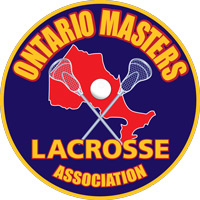 ONTARIO MASTERS LACROSSE TIMELINEYEARCOMMISSIONERCOMMISSIONEREXECUTIVE DIRECTOREXECUTIVEEXECUTIVEREFEREE IN CHIEFAWARDSTOURNAMENTSLOCATIONPROVINCIALSLOCATIONPROVINCIALSLOCATIONSENIOR CHAMPSENIOR CHAMPJUNIOR CHAMP JUNIOR CHAMP TEAMSTEAMSTEAMSTEAMS19911 Huntsville55Seniorn/a19911 Huntsville55Brantfordn/a19911 Huntsville55Hamiltonn/a19911 Huntsville55Huntsvillen/a19911 Huntsville55Mississaugan/a19911 Huntsville55St. Catharinesn/a19922HuntsvilleNewtown77Seniorn/a19922HuntsvilleNewtown77Bramptonn/a19922HuntsvilleNewtown77Brantfordn/a19922HuntsvilleNewtown77Huntsvillen/a19922HuntsvilleNewtown77Mississaugan/a19922HuntsvilleNewtown77Newtownn/a19922HuntsvilleNewtown77Oshawan/a19922HuntsvilleNewtown77St. Catharinesn/a1993Gaylord PowlessGaylord PowlessJoe McNeilJoe McNeil4BrantfordHuntsvilleSt. CatharinesNewtownHuntsvilleHuntsvilleSt. CatharinesSt. Catharines77Seniorn/a1993Gaylord PowlessGaylord PowlessJoe McNeilJoe McNeil4BrantfordHuntsvilleSt. CatharinesNewtownHuntsvilleHuntsvilleSt. CatharinesSt. Catharines77Bramptonn/a1993Gaylord PowlessGaylord PowlessJoe McNeilJoe McNeil4BrantfordHuntsvilleSt. CatharinesNewtownHuntsvilleHuntsvilleSt. CatharinesSt. Catharines77Brantfordn/a1993Gaylord PowlessGaylord PowlessJoe McNeilJoe McNeil4BrantfordHuntsvilleSt. CatharinesNewtownHuntsvilleHuntsvilleSt. CatharinesSt. Catharines77Huntsvillen/a1993Gaylord PowlessGaylord PowlessJoe McNeilJoe McNeil4BrantfordHuntsvilleSt. CatharinesNewtownHuntsvilleHuntsvilleSt. CatharinesSt. Catharines77Newtownn/a1993Gaylord PowlessGaylord PowlessJoe McNeilJoe McNeil4BrantfordHuntsvilleSt. CatharinesNewtownHuntsvilleHuntsvilleSt. CatharinesSt. Catharines77St. Catharinesn/a1993Gaylord PowlessGaylord PowlessJoe McNeilJoe McNeil4BrantfordHuntsvilleSt. CatharinesNewtownHuntsvilleHuntsvilleSt. CatharinesSt. Catharines77Six Nationsn/a1993Gaylord PowlessGaylord PowlessJoe McNeilJoe McNeil4BrantfordHuntsvilleSt. CatharinesNewtownHuntsvilleHuntsvilleSt. CatharinesSt. Catharines77Whitbyn/a1994Gaylord PowlessGaylord PowlessJoe McNeilJoe McNeil6BrantfordWhitbyNewtownSt. CatharinesWindsorHuntsvilleHuntsvilleHuntsvilleBrantfordBrantfordSt. CatharinesSt. Catharines??SeniorJunior1994Gaylord PowlessGaylord PowlessJoe McNeilJoe McNeil6BrantfordWhitbyNewtownSt. CatharinesWindsorHuntsvilleHuntsvilleHuntsvilleBrantfordBrantfordSt. CatharinesSt. Catharines??BrantfordSt. Catharines1994Gaylord PowlessGaylord PowlessJoe McNeilJoe McNeil6BrantfordWhitbyNewtownSt. CatharinesWindsorHuntsvilleHuntsvilleHuntsvilleBrantfordBrantfordSt. CatharinesSt. Catharines??Huntsville?1994Gaylord PowlessGaylord PowlessJoe McNeilJoe McNeil6BrantfordWhitbyNewtownSt. CatharinesWindsorHuntsvilleHuntsvilleHuntsvilleBrantfordBrantfordSt. CatharinesSt. Catharines??Newtown1994Gaylord PowlessGaylord PowlessJoe McNeilJoe McNeil6BrantfordWhitbyNewtownSt. CatharinesWindsorHuntsvilleHuntsvilleHuntsvilleBrantfordBrantfordSt. CatharinesSt. Catharines??St. Catharines1994Gaylord PowlessGaylord PowlessJoe McNeilJoe McNeil6BrantfordWhitbyNewtownSt. CatharinesWindsorHuntsvilleHuntsvilleHuntsvilleBrantfordBrantfordSt. CatharinesSt. Catharines??Whitby1994Gaylord PowlessGaylord PowlessJoe McNeilJoe McNeil6BrantfordWhitbyNewtownSt. CatharinesWindsorHuntsvilleHuntsvilleHuntsvilleBrantfordBrantfordSt. CatharinesSt. Catharines??Windsor1995Dave MartinDave MartinJoe McNeilJoe McNeil4WhitbyHuntsvilleNewtownSt. CatharinesSt. CatharinesSt. CatharinesHuntsvilleHuntsvilleSt. CatharinesSt. Catharines??SeniorJunior1995Dave MartinDave MartinJoe McNeilJoe McNeil4WhitbyHuntsvilleNewtownSt. CatharinesSt. CatharinesSt. CatharinesHuntsvilleHuntsvilleSt. CatharinesSt. Catharines??BrantfordSt. Catharines1995Dave MartinDave MartinJoe McNeilJoe McNeil4WhitbyHuntsvilleNewtownSt. CatharinesSt. CatharinesSt. CatharinesHuntsvilleHuntsvilleSt. CatharinesSt. Catharines??HuntsvilleToronto Beaches1995Dave MartinDave MartinJoe McNeilJoe McNeil4WhitbyHuntsvilleNewtownSt. CatharinesSt. CatharinesSt. CatharinesHuntsvilleHuntsvilleSt. CatharinesSt. Catharines??St. Catharines1995Dave MartinDave MartinJoe McNeilJoe McNeil4WhitbyHuntsvilleNewtownSt. CatharinesSt. CatharinesSt. CatharinesHuntsvilleHuntsvilleSt. CatharinesSt. Catharines??Six Nations1995Dave MartinDave MartinJoe McNeilJoe McNeil4WhitbyHuntsvilleNewtownSt. CatharinesSt. CatharinesSt. CatharinesHuntsvilleHuntsvilleSt. CatharinesSt. Catharines??Whitby1996Dave MartinDave MartinOLA Rep: Don Jones(first year as full OLA members)OLA Rep: Don Jones(first year as full OLA members)Barry Campbell.7TorontoWindsorHuntsvilleSt. CatharinesOttawaNewtownWhitbyWhitbyWhitbySt. CatharinesSt. Catharines??149 Senior5 Junior149 Senior5 JuniorSeniorJunior1996Dave MartinDave MartinOLA Rep: Don Jones(first year as full OLA members)OLA Rep: Don Jones(first year as full OLA members)Barry Campbell.7TorontoWindsorHuntsvilleSt. CatharinesOttawaNewtownWhitbyWhitbyWhitbySt. CatharinesSt. Catharines??149 Senior5 Junior149 Senior5 JuniorBrantfordHuntsville1996Dave MartinDave MartinOLA Rep: Don Jones(first year as full OLA members)OLA Rep: Don Jones(first year as full OLA members)Barry Campbell.7TorontoWindsorHuntsvilleSt. CatharinesOttawaNewtownWhitbyWhitbyWhitbySt. CatharinesSt. Catharines??149 Senior5 Junior149 Senior5 JuniorHuntsvilleSt. Catharines1996Dave MartinDave MartinOLA Rep: Don Jones(first year as full OLA members)OLA Rep: Don Jones(first year as full OLA members)Barry Campbell.7TorontoWindsorHuntsvilleSt. CatharinesOttawaNewtownWhitbyWhitbyWhitbySt. CatharinesSt. Catharines??149 Senior5 Junior149 Senior5 JuniorLondonToronto Beaches1996Dave MartinDave MartinOLA Rep: Don Jones(first year as full OLA members)OLA Rep: Don Jones(first year as full OLA members)Barry Campbell.7TorontoWindsorHuntsvilleSt. CatharinesOttawaNewtownWhitbyWhitbyWhitbySt. CatharinesSt. Catharines??149 Senior5 Junior149 Senior5 JuniorNewtownWhitby1996Dave MartinDave MartinOLA Rep: Don Jones(first year as full OLA members)OLA Rep: Don Jones(first year as full OLA members)Barry Campbell.7TorontoWindsorHuntsvilleSt. CatharinesOttawaNewtownWhitbyWhitbyWhitbySt. CatharinesSt. Catharines??149 Senior5 Junior149 Senior5 JuniorOttawaWindsor1996Dave MartinDave MartinOLA Rep: Don Jones(first year as full OLA members)OLA Rep: Don Jones(first year as full OLA members)Barry Campbell.7TorontoWindsorHuntsvilleSt. CatharinesOttawaNewtownWhitbyWhitbyWhitbySt. CatharinesSt. Catharines??149 Senior5 Junior149 Senior5 JuniorSt. Catharines1996Dave MartinDave MartinOLA Rep: Don Jones(first year as full OLA members)OLA Rep: Don Jones(first year as full OLA members)Barry Campbell.7TorontoWindsorHuntsvilleSt. CatharinesOttawaNewtownWhitbyWhitbyWhitbySt. CatharinesSt. Catharines??149 Senior5 Junior149 Senior5 JuniorSix Nations1996Dave MartinDave MartinOLA Rep: Don Jones(first year as full OLA members)OLA Rep: Don Jones(first year as full OLA members)Barry Campbell.7TorontoWindsorHuntsvilleSt. CatharinesOttawaNewtownWhitbyWhitbyWhitbySt. CatharinesSt. Catharines??149 Senior5 Junior149 Senior5 JuniorToronto1996Dave MartinDave MartinOLA Rep: Don Jones(first year as full OLA members)OLA Rep: Don Jones(first year as full OLA members)Barry Campbell.7TorontoWindsorHuntsvilleSt. CatharinesOttawaNewtownWhitbyWhitbyWhitbySt. CatharinesSt. Catharines??149 Senior5 Junior149 Senior5 JuniorWhitby1997Dave MartinDave MartinOLA Rep:John FergusonOLA Rep:John FergusonBarry Campbell5NiagaraSt. CatharinesHuntsvilleWhitbyWindsorWindsorWindsorHuntsvilleHuntsvilleWindsorWindsor2212 Senior10 Junior2212 Senior10 JuniorSeniorJunior1997Dave MartinDave MartinOLA Rep:John FergusonOLA Rep:John FergusonBarry Campbell5NiagaraSt. CatharinesHuntsvilleWhitbyWindsorWindsorWindsorHuntsvilleHuntsvilleWindsorWindsor2212 Senior10 Junior2212 Senior10 JuniorHuntsvilleBarrie1997Dave MartinDave MartinOLA Rep:John FergusonOLA Rep:John FergusonBarry Campbell5NiagaraSt. CatharinesHuntsvilleWhitbyWindsorWindsorWindsorHuntsvilleHuntsvilleWindsorWindsor2212 Senior10 Junior2212 Senior10 JuniorLondonHuntsville Cottage1997Dave MartinDave MartinOLA Rep:John FergusonOLA Rep:John FergusonBarry Campbell5NiagaraSt. CatharinesHuntsvilleWhitbyWindsorWindsorWindsorHuntsvilleHuntsvilleWindsorWindsor2212 Senior10 Junior2212 Senior10 JuniorMississaugaHuntsville Deerhurst1997Dave MartinDave MartinOLA Rep:John FergusonOLA Rep:John FergusonBarry Campbell5NiagaraSt. CatharinesHuntsvilleWhitbyWindsorWindsorWindsorHuntsvilleHuntsvilleWindsorWindsor2212 Senior10 Junior2212 Senior10 JuniorNewtownHuntsville Gaels1997Dave MartinDave MartinOLA Rep:John FergusonOLA Rep:John FergusonBarry Campbell5NiagaraSt. CatharinesHuntsvilleWhitbyWindsorWindsorWindsorHuntsvilleHuntsvilleWindsorWindsor2212 Senior10 Junior2212 Senior10 JuniorNiagara on the LakeMidland1997Dave MartinDave MartinOLA Rep:John FergusonOLA Rep:John FergusonBarry Campbell5NiagaraSt. CatharinesHuntsvilleWhitbyWindsorWindsorWindsorHuntsvilleHuntsvilleWindsorWindsor2212 Senior10 Junior2212 Senior10 JuniorOttawaSt. Catharines1997Dave MartinDave MartinOLA Rep:John FergusonOLA Rep:John FergusonBarry Campbell5NiagaraSt. CatharinesHuntsvilleWhitbyWindsorWindsorWindsorHuntsvilleHuntsvilleWindsorWindsor2212 Senior10 Junior2212 Senior10 JuniorPelhamToronto Beaches1997Dave MartinDave MartinOLA Rep:John FergusonOLA Rep:John FergusonBarry Campbell5NiagaraSt. CatharinesHuntsvilleWhitbyWindsorWindsorWindsorHuntsvilleHuntsvilleWindsorWindsor2212 Senior10 Junior2212 Senior10 JuniorSt. CatharinesWhitby1997Dave MartinDave MartinOLA Rep:John FergusonOLA Rep:John FergusonBarry Campbell5NiagaraSt. CatharinesHuntsvilleWhitbyWindsorWindsorWindsorHuntsvilleHuntsvilleWindsorWindsor2212 Senior10 Junior2212 Senior10 JuniorSix NationsWindsor Clippers1997Dave MartinDave MartinOLA Rep:John FergusonOLA Rep:John FergusonBarry Campbell5NiagaraSt. CatharinesHuntsvilleWhitbyWindsorWindsorWindsorHuntsvilleHuntsvilleWindsorWindsor2212 Senior10 Junior2212 Senior10 JuniorTorontoWindsor Hook & Ladder1997Dave MartinDave MartinOLA Rep:John FergusonOLA Rep:John FergusonBarry Campbell5NiagaraSt. CatharinesHuntsvilleWhitbyWindsorWindsorWindsorHuntsvilleHuntsvilleWindsorWindsor2212 Senior10 Junior2212 Senior10 JuniorWhitby1997Dave MartinDave MartinOLA Rep:John FergusonOLA Rep:John FergusonBarry Campbell5NiagaraSt. CatharinesHuntsvilleWhitbyWindsorWindsorWindsorHuntsvilleHuntsvilleWindsorWindsor2212 Senior10 Junior2212 Senior10 JuniorWindsor1998Dave MartinDave MartinOLA Rep:John FergusonOLA Rep:John FergusonBarry Campbell7LondonWhitbyWindsorHuntsvillePeterboroughSt. CatharinesOttawaOttawaOttawaWindsorWindsorWhitbyWhitby2211 Senior11 Junior2211 Senior11 JuniorSeniorJunior1998Dave MartinDave MartinOLA Rep:John FergusonOLA Rep:John FergusonBarry Campbell7LondonWhitbyWindsorHuntsvillePeterboroughSt. CatharinesOttawaOttawaOttawaWindsorWindsorWhitbyWhitby2211 Senior11 Junior2211 Senior11 JuniorHuntsvilleBarrie1998Dave MartinDave MartinOLA Rep:John FergusonOLA Rep:John FergusonBarry Campbell7LondonWhitbyWindsorHuntsvillePeterboroughSt. CatharinesOttawaOttawaOttawaWindsorWindsorWhitbyWhitby2211 Senior11 Junior2211 Senior11 JuniorLondonHuntsville Cottage1998Dave MartinDave MartinOLA Rep:John FergusonOLA Rep:John FergusonBarry Campbell7LondonWhitbyWindsorHuntsvillePeterboroughSt. CatharinesOttawaOttawaOttawaWindsorWindsorWhitbyWhitby2211 Senior11 Junior2211 Senior11 JuniorMississaugaHuntsville Deerhurst1998Dave MartinDave MartinOLA Rep:John FergusonOLA Rep:John FergusonBarry Campbell7LondonWhitbyWindsorHuntsvillePeterboroughSt. CatharinesOttawaOttawaOttawaWindsorWindsorWhitbyWhitby2211 Senior11 Junior2211 Senior11 JuniorNewtownHuntsville Gaels1998Dave MartinDave MartinOLA Rep:John FergusonOLA Rep:John FergusonBarry Campbell7LondonWhitbyWindsorHuntsvillePeterboroughSt. CatharinesOttawaOttawaOttawaWindsorWindsorWhitbyWhitby2211 Senior11 Junior2211 Senior11 JuniorOttawaOttaea1998Dave MartinDave MartinOLA Rep:John FergusonOLA Rep:John FergusonBarry Campbell7LondonWhitbyWindsorHuntsvillePeterboroughSt. CatharinesOttawaOttawaOttawaWindsorWindsorWhitbyWhitby2211 Senior11 Junior2211 Senior11 JuniorPeterboroughPeterborough1998Dave MartinDave MartinOLA Rep:John FergusonOLA Rep:John FergusonBarry Campbell7LondonWhitbyWindsorHuntsvillePeterboroughSt. CatharinesOttawaOttawaOttawaWindsorWindsorWhitbyWhitby2211 Senior11 Junior2211 Senior11 JuniorSt. CatharinesSt. Catharines1998Dave MartinDave MartinOLA Rep:John FergusonOLA Rep:John FergusonBarry Campbell7LondonWhitbyWindsorHuntsvillePeterboroughSt. CatharinesOttawaOttawaOttawaWindsorWindsorWhitbyWhitby2211 Senior11 Junior2211 Senior11 JuniorSix NationsToronto Beaches1998Dave MartinDave MartinOLA Rep:John FergusonOLA Rep:John FergusonBarry Campbell7LondonWhitbyWindsorHuntsvillePeterboroughSt. CatharinesOttawaOttawaOttawaWindsorWindsorWhitbyWhitby2211 Senior11 Junior2211 Senior11 JuniorTorontoWhitby1998Dave MartinDave MartinOLA Rep:John FergusonOLA Rep:John FergusonBarry Campbell7LondonWhitbyWindsorHuntsvillePeterboroughSt. CatharinesOttawaOttawaOttawaWindsorWindsorWhitbyWhitby2211 Senior11 Junior2211 Senior11 JuniorWhitbyWindsor Hook & Ladder1998Dave MartinDave MartinOLA Rep:John FergusonOLA Rep:John FergusonBarry Campbell7LondonWhitbyWindsorHuntsvillePeterboroughSt. CatharinesOttawaOttawaOttawaWindsorWindsorWhitbyWhitby2211 Senior11 Junior2211 Senior11 JuniorWindsorWindsor Wizards1999Barry CampbellBarry CampbellOLA Rep:OLA Rep:George Bolibruk5WindsorSt. CatharinesHuntsvilleWhitbyPeterboroughPeterboroughPeterboroughHuntsvilleHuntsvilleWhitbyWhitby2314 Senior9 Junior2314 Senior9 JuniorSeniorJunior1999Barry CampbellBarry CampbellOLA Rep:OLA Rep:George Bolibruk5WindsorSt. CatharinesHuntsvilleWhitbyPeterboroughPeterboroughPeterboroughHuntsvilleHuntsvilleWhitbyWhitby2314 Senior9 Junior2314 Senior9 JuniorBramptonBarrie1999Barry CampbellBarry CampbellOLA Rep:OLA Rep:George Bolibruk5WindsorSt. CatharinesHuntsvilleWhitbyPeterboroughPeterboroughPeterboroughHuntsvilleHuntsvilleWhitbyWhitby2314 Senior9 Junior2314 Senior9 JuniorHuntsvilleHuntsville Cottage1999Barry CampbellBarry CampbellOLA Rep:OLA Rep:George Bolibruk5WindsorSt. CatharinesHuntsvilleWhitbyPeterboroughPeterboroughPeterboroughHuntsvilleHuntsvilleWhitbyWhitby2314 Senior9 Junior2314 Senior9 JuniorKemptvilleHuntsville Gaels1999Barry CampbellBarry CampbellOLA Rep:OLA Rep:George Bolibruk5WindsorSt. CatharinesHuntsvilleWhitbyPeterboroughPeterboroughPeterboroughHuntsvilleHuntsvilleWhitbyWhitby2314 Senior9 Junior2314 Senior9 JuniorLondonPeterborough1999Barry CampbellBarry CampbellOLA Rep:OLA Rep:George Bolibruk5WindsorSt. CatharinesHuntsvilleWhitbyPeterboroughPeterboroughPeterboroughHuntsvilleHuntsvilleWhitbyWhitby2314 Senior9 Junior2314 Senior9 JuniorMississaugaSt. Catharines1999Barry CampbellBarry CampbellOLA Rep:OLA Rep:George Bolibruk5WindsorSt. CatharinesHuntsvilleWhitbyPeterboroughPeterboroughPeterboroughHuntsvilleHuntsvilleWhitbyWhitby2314 Senior9 Junior2314 Senior9 JuniorNewtownToronto1999Barry CampbellBarry CampbellOLA Rep:OLA Rep:George Bolibruk5WindsorSt. CatharinesHuntsvilleWhitbyPeterboroughPeterboroughPeterboroughHuntsvilleHuntsvilleWhitbyWhitby2314 Senior9 Junior2314 Senior9 JuniorOttawaWhitby1999Barry CampbellBarry CampbellOLA Rep:OLA Rep:George Bolibruk5WindsorSt. CatharinesHuntsvilleWhitbyPeterboroughPeterboroughPeterboroughHuntsvilleHuntsvilleWhitbyWhitby2314 Senior9 Junior2314 Senior9 JuniorPeterboroughWindsor Charly’s1999Barry CampbellBarry CampbellOLA Rep:OLA Rep:George Bolibruk5WindsorSt. CatharinesHuntsvilleWhitbyPeterboroughPeterboroughPeterboroughHuntsvilleHuntsvilleWhitbyWhitby2314 Senior9 Junior2314 Senior9 JuniorSix NationsWindsor Wizards1999Barry CampbellBarry CampbellOLA Rep:OLA Rep:George Bolibruk5WindsorSt. CatharinesHuntsvilleWhitbyPeterboroughPeterboroughPeterboroughHuntsvilleHuntsvilleWhitbyWhitby2314 Senior9 Junior2314 Senior9 JuniorSportwell1999Barry CampbellBarry CampbellOLA Rep:OLA Rep:George Bolibruk5WindsorSt. CatharinesHuntsvilleWhitbyPeterboroughPeterboroughPeterboroughHuntsvilleHuntsvilleWhitbyWhitby2314 Senior9 Junior2314 Senior9 JuniorSt. Catharines1999Barry CampbellBarry CampbellOLA Rep:OLA Rep:George Bolibruk5WindsorSt. CatharinesHuntsvilleWhitbyPeterboroughPeterboroughPeterboroughHuntsvilleHuntsvilleWhitbyWhitby2314 Senior9 Junior2314 Senior9 JuniorToronto1999Barry CampbellBarry CampbellOLA Rep:OLA Rep:George Bolibruk5WindsorSt. CatharinesHuntsvilleWhitbyPeterboroughPeterboroughPeterboroughHuntsvilleHuntsvilleWhitbyWhitby2314 Senior9 Junior2314 Senior9 JuniorWhitby1999Barry CampbellBarry CampbellOLA Rep:OLA Rep:George Bolibruk5WindsorSt. CatharinesHuntsvilleWhitbyPeterboroughPeterboroughPeterboroughHuntsvilleHuntsvilleWhitbyWhitby2314 Senior9 Junior2314 Senior9 JuniorWindsor2000Barry CampbellBarry CampbellSecretary: Patti DohertyOLA Rep: John DohertySecretary: Patti DohertyOLA Rep: John DohertyGeorge Bolibruk6LondonSt. CatharinesHuntsvilleKitchener (Windsor/Peterborough)GuelphWhitbyWhitbyWhitbyOwen SoundOwen SoundWhitbyWhitby22 14 Senior8 Junior22 14 Senior8 JuniorSeniorJunior2000Barry CampbellBarry CampbellSecretary: Patti DohertyOLA Rep: John DohertySecretary: Patti DohertyOLA Rep: John DohertyGeorge Bolibruk6LondonSt. CatharinesHuntsvilleKitchener (Windsor/Peterborough)GuelphWhitbyWhitbyWhitbyOwen SoundOwen SoundWhitbyWhitby22 14 Senior8 Junior22 14 Senior8 JuniorBramptonBarrie2000Barry CampbellBarry CampbellSecretary: Patti DohertyOLA Rep: John DohertySecretary: Patti DohertyOLA Rep: John DohertyGeorge Bolibruk6LondonSt. CatharinesHuntsvilleKitchener (Windsor/Peterborough)GuelphWhitbyWhitbyWhitbyOwen SoundOwen SoundWhitbyWhitby22 14 Senior8 Junior22 14 Senior8 JuniorHuntsvilleHuntsville Cottage2000Barry CampbellBarry CampbellSecretary: Patti DohertyOLA Rep: John DohertySecretary: Patti DohertyOLA Rep: John DohertyGeorge Bolibruk6LondonSt. CatharinesHuntsvilleKitchener (Windsor/Peterborough)GuelphWhitbyWhitbyWhitbyOwen SoundOwen SoundWhitbyWhitby22 14 Senior8 Junior22 14 Senior8 JuniorKemptvilleHuntsville Gaels2000Barry CampbellBarry CampbellSecretary: Patti DohertyOLA Rep: John DohertySecretary: Patti DohertyOLA Rep: John DohertyGeorge Bolibruk6LondonSt. CatharinesHuntsvilleKitchener (Windsor/Peterborough)GuelphWhitbyWhitbyWhitbyOwen SoundOwen SoundWhitbyWhitby22 14 Senior8 Junior22 14 Senior8 JuniorLondonPeterborough2000Barry CampbellBarry CampbellSecretary: Patti DohertyOLA Rep: John DohertySecretary: Patti DohertyOLA Rep: John DohertyGeorge Bolibruk6LondonSt. CatharinesHuntsvilleKitchener (Windsor/Peterborough)GuelphWhitbyWhitbyWhitbyOwen SoundOwen SoundWhitbyWhitby22 14 Senior8 Junior22 14 Senior8 JuniorMississaugaSt. Catharines2000Barry CampbellBarry CampbellSecretary: Patti DohertyOLA Rep: John DohertySecretary: Patti DohertyOLA Rep: John DohertyGeorge Bolibruk6LondonSt. CatharinesHuntsvilleKitchener (Windsor/Peterborough)GuelphWhitbyWhitbyWhitbyOwen SoundOwen SoundWhitbyWhitby22 14 Senior8 Junior22 14 Senior8 JuniorNewtownWhitby2000Barry CampbellBarry CampbellSecretary: Patti DohertyOLA Rep: John DohertySecretary: Patti DohertyOLA Rep: John DohertyGeorge Bolibruk6LondonSt. CatharinesHuntsvilleKitchener (Windsor/Peterborough)GuelphWhitbyWhitbyWhitbyOwen SoundOwen SoundWhitbyWhitby22 14 Senior8 Junior22 14 Senior8 JuniorOwen SoundWindsorCharly’s2000Barry CampbellBarry CampbellSecretary: Patti DohertyOLA Rep: John DohertySecretary: Patti DohertyOLA Rep: John DohertyGeorge Bolibruk6LondonSt. CatharinesHuntsvilleKitchener (Windsor/Peterborough)GuelphWhitbyWhitbyWhitbyOwen SoundOwen SoundWhitbyWhitby22 14 Senior8 Junior22 14 Senior8 JuniorOttawaWindsor Wizards2000Barry CampbellBarry CampbellSecretary: Patti DohertyOLA Rep: John DohertySecretary: Patti DohertyOLA Rep: John DohertyGeorge Bolibruk6LondonSt. CatharinesHuntsvilleKitchener (Windsor/Peterborough)GuelphWhitbyWhitbyWhitbyOwen SoundOwen SoundWhitbyWhitby22 14 Senior8 Junior22 14 Senior8 JuniorPeterborough2000Barry CampbellBarry CampbellSecretary: Patti DohertyOLA Rep: John DohertySecretary: Patti DohertyOLA Rep: John DohertyGeorge Bolibruk6LondonSt. CatharinesHuntsvilleKitchener (Windsor/Peterborough)GuelphWhitbyWhitbyWhitbyOwen SoundOwen SoundWhitbyWhitby22 14 Senior8 Junior22 14 Senior8 JuniorSportwell2000Barry CampbellBarry CampbellSecretary: Patti DohertyOLA Rep: John DohertySecretary: Patti DohertyOLA Rep: John DohertyGeorge Bolibruk6LondonSt. CatharinesHuntsvilleKitchener (Windsor/Peterborough)GuelphWhitbyWhitbyWhitbyOwen SoundOwen SoundWhitbyWhitby22 14 Senior8 Junior22 14 Senior8 JuniorSt. Catharines2000Barry CampbellBarry CampbellSecretary: Patti DohertyOLA Rep: John DohertySecretary: Patti DohertyOLA Rep: John DohertyGeorge Bolibruk6LondonSt. CatharinesHuntsvilleKitchener (Windsor/Peterborough)GuelphWhitbyWhitbyWhitbyOwen SoundOwen SoundWhitbyWhitby22 14 Senior8 Junior22 14 Senior8 JuniorToronto2000Barry CampbellBarry CampbellSecretary: Patti DohertyOLA Rep: John DohertySecretary: Patti DohertyOLA Rep: John DohertyGeorge Bolibruk6LondonSt. CatharinesHuntsvilleKitchener (Windsor/Peterborough)GuelphWhitbyWhitbyWhitbyOwen SoundOwen SoundWhitbyWhitby22 14 Senior8 Junior22 14 Senior8 JuniorWhitby2000Barry CampbellBarry CampbellSecretary: Patti DohertyOLA Rep: John DohertySecretary: Patti DohertyOLA Rep: John DohertyGeorge Bolibruk6LondonSt. CatharinesHuntsvilleKitchener (Windsor/Peterborough)GuelphWhitbyWhitbyWhitbyOwen SoundOwen SoundWhitbyWhitby22 14 Senior8 Junior22 14 Senior8 JuniorWindsor2001Barry CampbellBarry CampbellSecretary: Patti DohertyOLA Rep: John DohertySecretary: Patti DohertyOLA Rep: John DohertyGeorge BolibrukCommissioners:Bob AdamsHuntsville Sr.5MississaugaWhitbyHuntsvilleSt. CatharinesWindsorWindsorWindsorHuntsvilleHuntsvilleWhitbyWhitby28 18 Senior10 Junior28 18 Senior10 JuniorSeniorJunior2001Barry CampbellBarry CampbellSecretary: Patti DohertyOLA Rep: John DohertySecretary: Patti DohertyOLA Rep: John DohertyGeorge BolibrukCommissioners:Bob AdamsHuntsville Sr.5MississaugaWhitbyHuntsvilleSt. CatharinesWindsorWindsorWindsorHuntsvilleHuntsvilleWhitbyWhitby28 18 Senior10 Junior28 18 Senior10 JuniorBramptonBarrie2001Barry CampbellBarry CampbellSecretary: Patti DohertyOLA Rep: John DohertySecretary: Patti DohertyOLA Rep: John DohertyGeorge BolibrukCommissioners:Bob AdamsHuntsville Sr.5MississaugaWhitbyHuntsvilleSt. CatharinesWindsorWindsorWindsorHuntsvilleHuntsvilleWhitbyWhitby28 18 Senior10 Junior28 18 Senior10 JuniorEtobicokeCaledon2001Barry CampbellBarry CampbellSecretary: Patti DohertyOLA Rep: John DohertySecretary: Patti DohertyOLA Rep: John DohertyGeorge BolibrukCommissioners:Bob AdamsHuntsville Sr.5MississaugaWhitbyHuntsvilleSt. CatharinesWindsorWindsorWindsorHuntsvilleHuntsvilleWhitbyWhitby28 18 Senior10 Junior28 18 Senior10 JuniorGuelphHuntsville Cottage2001Barry CampbellBarry CampbellSecretary: Patti DohertyOLA Rep: John DohertySecretary: Patti DohertyOLA Rep: John DohertyGeorge BolibrukCommissioners:Bob AdamsHuntsville Sr.5MississaugaWhitbyHuntsvilleSt. CatharinesWindsorWindsorWindsorHuntsvilleHuntsvilleWhitbyWhitby28 18 Senior10 Junior28 18 Senior10 JuniorHuntsvilleHuntsville Gaels2001Barry CampbellBarry CampbellSecretary: Patti DohertyOLA Rep: John DohertySecretary: Patti DohertyOLA Rep: John DohertyGeorge BolibrukCommissioners:Bob AdamsHuntsville Sr.5MississaugaWhitbyHuntsvilleSt. CatharinesWindsorWindsorWindsorHuntsvilleHuntsvilleWhitbyWhitby28 18 Senior10 Junior28 18 Senior10 JuniorKemptvilleLakeshore/Mimico2001Barry CampbellBarry CampbellSecretary: Patti DohertyOLA Rep: John DohertySecretary: Patti DohertyOLA Rep: John DohertyGeorge BolibrukCommissioners:Bob AdamsHuntsville Sr.5MississaugaWhitbyHuntsvilleSt. CatharinesWindsorWindsorWindsorHuntsvilleHuntsvilleWhitbyWhitby28 18 Senior10 Junior28 18 Senior10 JuniorLondonPeterborough2001Barry CampbellBarry CampbellSecretary: Patti DohertyOLA Rep: John DohertySecretary: Patti DohertyOLA Rep: John DohertyGeorge BolibrukCommissioners:Bob AdamsHuntsville Sr.5MississaugaWhitbyHuntsvilleSt. CatharinesWindsorWindsorWindsorHuntsvilleHuntsvilleWhitbyWhitby28 18 Senior10 Junior28 18 Senior10 JuniorMississaugaSt. Catharines2001Barry CampbellBarry CampbellSecretary: Patti DohertyOLA Rep: John DohertySecretary: Patti DohertyOLA Rep: John DohertyGeorge BolibrukCommissioners:Bob AdamsHuntsville Sr.5MississaugaWhitbyHuntsvilleSt. CatharinesWindsorWindsorWindsorHuntsvilleHuntsvilleWhitbyWhitby28 18 Senior10 Junior28 18 Senior10 JuniorNewtownWhitby2001Barry CampbellBarry CampbellSecretary: Patti DohertyOLA Rep: John DohertySecretary: Patti DohertyOLA Rep: John DohertyGeorge BolibrukCommissioners:Bob AdamsHuntsville Sr.5MississaugaWhitbyHuntsvilleSt. CatharinesWindsorWindsorWindsorHuntsvilleHuntsvilleWhitbyWhitby28 18 Senior10 Junior28 18 Senior10 JuniorOakvilleWindsor Raiders2001Barry CampbellBarry CampbellSecretary: Patti DohertyOLA Rep: John DohertySecretary: Patti DohertyOLA Rep: John DohertyGeorge BolibrukCommissioners:Bob AdamsHuntsville Sr.5MississaugaWhitbyHuntsvilleSt. CatharinesWindsorWindsorWindsorHuntsvilleHuntsvilleWhitbyWhitby28 18 Senior10 Junior28 18 Senior10 JuniorOshawaWindsor Wizards2001Barry CampbellBarry CampbellSecretary: Patti DohertyOLA Rep: John DohertySecretary: Patti DohertyOLA Rep: John DohertyGeorge BolibrukCommissioners:Bob AdamsHuntsville Sr.5MississaugaWhitbyHuntsvilleSt. CatharinesWindsorWindsorWindsorHuntsvilleHuntsvilleWhitbyWhitby28 18 Senior10 Junior28 18 Senior10 JuniorOttawa2001Barry CampbellBarry CampbellSecretary: Patti DohertyOLA Rep: John DohertySecretary: Patti DohertyOLA Rep: John DohertyGeorge BolibrukCommissioners:Bob AdamsHuntsville Sr.5MississaugaWhitbyHuntsvilleSt. CatharinesWindsorWindsorWindsorHuntsvilleHuntsvilleWhitbyWhitby28 18 Senior10 Junior28 18 Senior10 JuniorOwen Sound2001Barry CampbellBarry CampbellSecretary: Patti DohertyOLA Rep: John DohertySecretary: Patti DohertyOLA Rep: John DohertyGeorge BolibrukCommissioners:Bob AdamsHuntsville Sr.5MississaugaWhitbyHuntsvilleSt. CatharinesWindsorWindsorWindsorHuntsvilleHuntsvilleWhitbyWhitby28 18 Senior10 Junior28 18 Senior10 JuniorPeterborough2001Barry CampbellBarry CampbellSecretary: Patti DohertyOLA Rep: John DohertySecretary: Patti DohertyOLA Rep: John DohertyGeorge BolibrukCommissioners:Bob AdamsHuntsville Sr.5MississaugaWhitbyHuntsvilleSt. CatharinesWindsorWindsorWindsorHuntsvilleHuntsvilleWhitbyWhitby28 18 Senior10 Junior28 18 Senior10 JuniorSt. Catharines2001Barry CampbellBarry CampbellSecretary: Patti DohertyOLA Rep: John DohertySecretary: Patti DohertyOLA Rep: John DohertyGeorge BolibrukCommissioners:Bob AdamsHuntsville Sr.5MississaugaWhitbyHuntsvilleSt. CatharinesWindsorWindsorWindsorHuntsvilleHuntsvilleWhitbyWhitby28 18 Senior10 Junior28 18 Senior10 JuniorSix Nations2001Barry CampbellBarry CampbellSecretary: Patti DohertyOLA Rep: John DohertySecretary: Patti DohertyOLA Rep: John DohertyGeorge BolibrukCommissioners:Bob AdamsHuntsville Sr.5MississaugaWhitbyHuntsvilleSt. CatharinesWindsorWindsorWindsorHuntsvilleHuntsvilleWhitbyWhitby28 18 Senior10 Junior28 18 Senior10 JuniorToronto2001Barry CampbellBarry CampbellSecretary: Patti DohertyOLA Rep: John DohertySecretary: Patti DohertyOLA Rep: John DohertyGeorge BolibrukCommissioners:Bob AdamsHuntsville Sr.5MississaugaWhitbyHuntsvilleSt. CatharinesWindsorWindsorWindsorHuntsvilleHuntsvilleWhitbyWhitby28 18 Senior10 Junior28 18 Senior10 JuniorWhitby2001Barry CampbellBarry CampbellSecretary: Patti DohertyOLA Rep: John DohertySecretary: Patti DohertyOLA Rep: John DohertyGeorge BolibrukCommissioners:Bob AdamsHuntsville Sr.5MississaugaWhitbyHuntsvilleSt. CatharinesWindsorWindsorWindsorHuntsvilleHuntsvilleWhitbyWhitby28 18 Senior10 Junior28 18 Senior10 JuniorWindsor2002Barry CampbellBarry CampbellSecretary: Patti DohertyOLA Rep: John DohertySecretary: Patti DohertyOLA Rep: John DohertyGeorge BolibrukGary BruceCommissioners:John DohertyWhitby Sr.6LondonBarrieHuntsvilleOwen SoundSt. CatharinesWhitbyWhitbyWhitbyTorontoTorontoWhitby 1Whitby 124 15 Senior9 Junior24 15 Senior9 JuniorSeniorJunior2002Barry CampbellBarry CampbellSecretary: Patti DohertyOLA Rep: John DohertySecretary: Patti DohertyOLA Rep: John DohertyGeorge BolibrukGary BruceCommissioners:John DohertyWhitby Sr.6LondonBarrieHuntsvilleOwen SoundSt. CatharinesWhitbyWhitbyWhitbyTorontoTorontoWhitby 1Whitby 124 15 Senior9 Junior24 15 Senior9 JuniorBramptonBarrie2002Barry CampbellBarry CampbellSecretary: Patti DohertyOLA Rep: John DohertySecretary: Patti DohertyOLA Rep: John DohertyGeorge BolibrukGary BruceCommissioners:John DohertyWhitby Sr.6LondonBarrieHuntsvilleOwen SoundSt. CatharinesWhitbyWhitbyWhitbyTorontoTorontoWhitby 1Whitby 124 15 Senior9 Junior24 15 Senior9 JuniorEloraCaledon2002Barry CampbellBarry CampbellSecretary: Patti DohertyOLA Rep: John DohertySecretary: Patti DohertyOLA Rep: John DohertyGeorge BolibrukGary BruceCommissioners:John DohertyWhitby Sr.6LondonBarrieHuntsvilleOwen SoundSt. CatharinesWhitbyWhitbyWhitbyTorontoTorontoWhitby 1Whitby 124 15 Senior9 Junior24 15 Senior9 JuniorHuntsvilleHuntsville2002Barry CampbellBarry CampbellSecretary: Patti DohertyOLA Rep: John DohertySecretary: Patti DohertyOLA Rep: John DohertyGeorge BolibrukGary BruceCommissioners:John DohertyWhitby Sr.6LondonBarrieHuntsvilleOwen SoundSt. CatharinesWhitbyWhitbyWhitbyTorontoTorontoWhitby 1Whitby 124 15 Senior9 Junior24 15 Senior9 JuniorKemptvilleLakeshore2002Barry CampbellBarry CampbellSecretary: Patti DohertyOLA Rep: John DohertySecretary: Patti DohertyOLA Rep: John DohertyGeorge BolibrukGary BruceCommissioners:John DohertyWhitby Sr.6LondonBarrieHuntsvilleOwen SoundSt. CatharinesWhitbyWhitbyWhitbyTorontoTorontoWhitby 1Whitby 124 15 Senior9 Junior24 15 Senior9 JuniorLondonOwen Sound2002Barry CampbellBarry CampbellSecretary: Patti DohertyOLA Rep: John DohertySecretary: Patti DohertyOLA Rep: John DohertyGeorge BolibrukGary BruceCommissioners:John DohertyWhitby Sr.6LondonBarrieHuntsvilleOwen SoundSt. CatharinesWhitbyWhitbyWhitbyTorontoTorontoWhitby 1Whitby 124 15 Senior9 Junior24 15 Senior9 JuniorMississaugaSt. Catharines2002Barry CampbellBarry CampbellSecretary: Patti DohertyOLA Rep: John DohertySecretary: Patti DohertyOLA Rep: John DohertyGeorge BolibrukGary BruceCommissioners:John DohertyWhitby Sr.6LondonBarrieHuntsvilleOwen SoundSt. CatharinesWhitbyWhitbyWhitbyTorontoTorontoWhitby 1Whitby 124 15 Senior9 Junior24 15 Senior9 JuniorOakvilleSix Nations2002Barry CampbellBarry CampbellSecretary: Patti DohertyOLA Rep: John DohertySecretary: Patti DohertyOLA Rep: John DohertyGeorge BolibrukGary BruceCommissioners:John DohertyWhitby Sr.6LondonBarrieHuntsvilleOwen SoundSt. CatharinesWhitbyWhitbyWhitbyTorontoTorontoWhitby 1Whitby 124 15 Senior9 Junior24 15 Senior9 JuniorOttawaWhitby2002Barry CampbellBarry CampbellSecretary: Patti DohertyOLA Rep: John DohertySecretary: Patti DohertyOLA Rep: John DohertyGeorge BolibrukGary BruceCommissioners:John DohertyWhitby Sr.6LondonBarrieHuntsvilleOwen SoundSt. CatharinesWhitbyWhitbyWhitbyTorontoTorontoWhitby 1Whitby 124 15 Senior9 Junior24 15 Senior9 JuniorOwen SoundWindsor2002Barry CampbellBarry CampbellSecretary: Patti DohertyOLA Rep: John DohertySecretary: Patti DohertyOLA Rep: John DohertyGeorge BolibrukGary BruceCommissioners:John DohertyWhitby Sr.6LondonBarrieHuntsvilleOwen SoundSt. CatharinesWhitbyWhitbyWhitbyTorontoTorontoWhitby 1Whitby 124 15 Senior9 Junior24 15 Senior9 JuniorPeterborough2002Barry CampbellBarry CampbellSecretary: Patti DohertyOLA Rep: John DohertySecretary: Patti DohertyOLA Rep: John DohertyGeorge BolibrukGary BruceCommissioners:John DohertyWhitby Sr.6LondonBarrieHuntsvilleOwen SoundSt. CatharinesWhitbyWhitbyWhitbyTorontoTorontoWhitby 1Whitby 124 15 Senior9 Junior24 15 Senior9 JuniorSt. Catharines2002Barry CampbellBarry CampbellSecretary: Patti DohertyOLA Rep: John DohertySecretary: Patti DohertyOLA Rep: John DohertyGeorge BolibrukGary BruceCommissioners:John DohertyWhitby Sr.6LondonBarrieHuntsvilleOwen SoundSt. CatharinesWhitbyWhitbyWhitbyTorontoTorontoWhitby 1Whitby 124 15 Senior9 Junior24 15 Senior9 JuniorSix Nations2002Barry CampbellBarry CampbellSecretary: Patti DohertyOLA Rep: John DohertySecretary: Patti DohertyOLA Rep: John DohertyGeorge BolibrukGary BruceCommissioners:John DohertyWhitby Sr.6LondonBarrieHuntsvilleOwen SoundSt. CatharinesWhitbyWhitbyWhitbyTorontoTorontoWhitby 1Whitby 124 15 Senior9 Junior24 15 Senior9 JuniorToronto2002Barry CampbellBarry CampbellSecretary: Patti DohertyOLA Rep: John DohertySecretary: Patti DohertyOLA Rep: John DohertyGeorge BolibrukGary BruceCommissioners:John DohertyWhitby Sr.6LondonBarrieHuntsvilleOwen SoundSt. CatharinesWhitbyWhitbyWhitbyTorontoTorontoWhitby 1Whitby 124 15 Senior9 Junior24 15 Senior9 JuniorWhitby2002Barry CampbellBarry CampbellSecretary: Patti DohertyOLA Rep: John DohertySecretary: Patti DohertyOLA Rep: John DohertyGeorge BolibrukGary BruceCommissioners:John DohertyWhitby Sr.6LondonBarrieHuntsvilleOwen SoundSt. CatharinesWhitbyWhitbyWhitbyTorontoTorontoWhitby 1Whitby 124 15 Senior9 Junior24 15 Senior9 JuniorWindsor2003Barry CampbellBarry CampbellSecretary: Patti DohertyOLA Rep:John DohertySecretary: Patti DohertyOLA Rep:John DohertyRandy PeichCommissioners:Kevin MartinSix Nations Sr.7CaledonBarrieHuntsvilleBrantford (Six Nations)Owen SoundBrampton/CaledonLondonLondonLondonTorontoTorontoWindsorWindsor3217 Senior15 Junior3217 Senior15 JuniorSeniorJunior2003Barry CampbellBarry CampbellSecretary: Patti DohertyOLA Rep:John DohertySecretary: Patti DohertyOLA Rep:John DohertyRandy PeichCommissioners:Kevin MartinSix Nations Sr.7CaledonBarrieHuntsvilleBrantford (Six Nations)Owen SoundBrampton/CaledonLondonLondonLondonTorontoTorontoWindsorWindsor3217 Senior15 Junior3217 Senior15 JuniorBramptonBarrie2003Barry CampbellBarry CampbellSecretary: Patti DohertyOLA Rep:John DohertySecretary: Patti DohertyOLA Rep:John DohertyRandy PeichCommissioners:Kevin MartinSix Nations Sr.7CaledonBarrieHuntsvilleBrantford (Six Nations)Owen SoundBrampton/CaledonLondonLondonLondonTorontoTorontoWindsorWindsor3217 Senior15 Junior3217 Senior15 JuniorClaringtonBrampton2003Barry CampbellBarry CampbellSecretary: Patti DohertyOLA Rep:John DohertySecretary: Patti DohertyOLA Rep:John DohertyRandy PeichCommissioners:Kevin MartinSix Nations Sr.7CaledonBarrieHuntsvilleBrantford (Six Nations)Owen SoundBrampton/CaledonLondonLondonLondonTorontoTorontoWindsorWindsor3217 Senior15 Junior3217 Senior15 JuniorEloraCaledon2003Barry CampbellBarry CampbellSecretary: Patti DohertyOLA Rep:John DohertySecretary: Patti DohertyOLA Rep:John DohertyRandy PeichCommissioners:Kevin MartinSix Nations Sr.7CaledonBarrieHuntsvilleBrantford (Six Nations)Owen SoundBrampton/CaledonLondonLondonLondonTorontoTorontoWindsorWindsor3217 Senior15 Junior3217 Senior15 JuniorHuntsvilleHalton Hills2003Barry CampbellBarry CampbellSecretary: Patti DohertyOLA Rep:John DohertySecretary: Patti DohertyOLA Rep:John DohertyRandy PeichCommissioners:Kevin MartinSix Nations Sr.7CaledonBarrieHuntsvilleBrantford (Six Nations)Owen SoundBrampton/CaledonLondonLondonLondonTorontoTorontoWindsorWindsor3217 Senior15 Junior3217 Senior15 JuniorLondonHuntsville Gaels2003Barry CampbellBarry CampbellSecretary: Patti DohertyOLA Rep:John DohertySecretary: Patti DohertyOLA Rep:John DohertyRandy PeichCommissioners:Kevin MartinSix Nations Sr.7CaledonBarrieHuntsvilleBrantford (Six Nations)Owen SoundBrampton/CaledonLondonLondonLondonTorontoTorontoWindsorWindsor3217 Senior15 Junior3217 Senior15 JuniorMississaugaLincoln2003Barry CampbellBarry CampbellSecretary: Patti DohertyOLA Rep:John DohertySecretary: Patti DohertyOLA Rep:John DohertyRandy PeichCommissioners:Kevin MartinSix Nations Sr.7CaledonBarrieHuntsvilleBrantford (Six Nations)Owen SoundBrampton/CaledonLondonLondonLondonTorontoTorontoWindsorWindsor3217 Senior15 Junior3217 Senior15 JuniorNepeanNewmarket2003Barry CampbellBarry CampbellSecretary: Patti DohertyOLA Rep:John DohertySecretary: Patti DohertyOLA Rep:John DohertyRandy PeichCommissioners:Kevin MartinSix Nations Sr.7CaledonBarrieHuntsvilleBrantford (Six Nations)Owen SoundBrampton/CaledonLondonLondonLondonTorontoTorontoWindsorWindsor3217 Senior15 Junior3217 Senior15 JuniorNewtownOwen Sound 12003Barry CampbellBarry CampbellSecretary: Patti DohertyOLA Rep:John DohertySecretary: Patti DohertyOLA Rep:John DohertyRandy PeichCommissioners:Kevin MartinSix Nations Sr.7CaledonBarrieHuntsvilleBrantford (Six Nations)Owen SoundBrampton/CaledonLondonLondonLondonTorontoTorontoWindsorWindsor3217 Senior15 Junior3217 Senior15 JuniorOakvilleOwen Sound 22003Barry CampbellBarry CampbellSecretary: Patti DohertyOLA Rep:John DohertySecretary: Patti DohertyOLA Rep:John DohertyRandy PeichCommissioners:Kevin MartinSix Nations Sr.7CaledonBarrieHuntsvilleBrantford (Six Nations)Owen SoundBrampton/CaledonLondonLondonLondonTorontoTorontoWindsorWindsor3217 Senior15 Junior3217 Senior15 JuniorOttawaSt. Catharines2003Barry CampbellBarry CampbellSecretary: Patti DohertyOLA Rep:John DohertySecretary: Patti DohertyOLA Rep:John DohertyRandy PeichCommissioners:Kevin MartinSix Nations Sr.7CaledonBarrieHuntsvilleBrantford (Six Nations)Owen SoundBrampton/CaledonLondonLondonLondonTorontoTorontoWindsorWindsor3217 Senior15 Junior3217 Senior15 JuniorOwen SoundSix Nations2003Barry CampbellBarry CampbellSecretary: Patti DohertyOLA Rep:John DohertySecretary: Patti DohertyOLA Rep:John DohertyRandy PeichCommissioners:Kevin MartinSix Nations Sr.7CaledonBarrieHuntsvilleBrantford (Six Nations)Owen SoundBrampton/CaledonLondonLondonLondonTorontoTorontoWindsorWindsor3217 Senior15 Junior3217 Senior15 JuniorPeterboroughWelland2003Barry CampbellBarry CampbellSecretary: Patti DohertyOLA Rep:John DohertySecretary: Patti DohertyOLA Rep:John DohertyRandy PeichCommissioners:Kevin MartinSix Nations Sr.7CaledonBarrieHuntsvilleBrantford (Six Nations)Owen SoundBrampton/CaledonLondonLondonLondonTorontoTorontoWindsorWindsor3217 Senior15 Junior3217 Senior15 JuniorSt. CatharinesWhitby 12003Barry CampbellBarry CampbellSecretary: Patti DohertyOLA Rep:John DohertySecretary: Patti DohertyOLA Rep:John DohertyRandy PeichCommissioners:Kevin MartinSix Nations Sr.7CaledonBarrieHuntsvilleBrantford (Six Nations)Owen SoundBrampton/CaledonLondonLondonLondonTorontoTorontoWindsorWindsor3217 Senior15 Junior3217 Senior15 JuniorSix NationsWhitby 22003Barry CampbellBarry CampbellSecretary: Patti DohertyOLA Rep:John DohertySecretary: Patti DohertyOLA Rep:John DohertyRandy PeichCommissioners:Kevin MartinSix Nations Sr.7CaledonBarrieHuntsvilleBrantford (Six Nations)Owen SoundBrampton/CaledonLondonLondonLondonTorontoTorontoWindsorWindsor3217 Senior15 Junior3217 Senior15 JuniorTorontoWindsor Raiders2003Barry CampbellBarry CampbellSecretary: Patti DohertyOLA Rep:John DohertySecretary: Patti DohertyOLA Rep:John DohertyRandy PeichCommissioners:Kevin MartinSix Nations Sr.7CaledonBarrieHuntsvilleBrantford (Six Nations)Owen SoundBrampton/CaledonLondonLondonLondonTorontoTorontoWindsorWindsor3217 Senior15 Junior3217 Senior15 JuniorWhitby2003Barry CampbellBarry CampbellSecretary: Patti DohertyOLA Rep:John DohertySecretary: Patti DohertyOLA Rep:John DohertyRandy PeichCommissioners:Kevin MartinSix Nations Sr.7CaledonBarrieHuntsvilleBrantford (Six Nations)Owen SoundBrampton/CaledonLondonLondonLondonTorontoTorontoWindsorWindsor3217 Senior15 Junior3217 Senior15 JuniorWindsor2004Mark WatsonMark WatsonSecretary: Patti DohertyOLA Rep: John DohertySecretary: Patti DohertyOLA Rep: John DohertyTrevor SmallCommissioners:Dave CruikshankOwen Sound Sr.6ClaringtonSt. CatharinesHuntsvilleOwen SoundBramptonWhitbyWhitbyWhitbyWhitbyWhitbyWellandWelland32 17 Senior15 Junior32 17 Senior15 JuniorSeniorJunior2004Mark WatsonMark WatsonSecretary: Patti DohertyOLA Rep: John DohertySecretary: Patti DohertyOLA Rep: John DohertyTrevor SmallCommissioners:Dave CruikshankOwen Sound Sr.6ClaringtonSt. CatharinesHuntsvilleOwen SoundBramptonWhitbyWhitbyWhitbyWhitbyWhitbyWellandWelland32 17 Senior15 Junior32 17 Senior15 JuniorBarrieBarrie2004Mark WatsonMark WatsonSecretary: Patti DohertyOLA Rep: John DohertySecretary: Patti DohertyOLA Rep: John DohertyTrevor SmallCommissioners:Dave CruikshankOwen Sound Sr.6ClaringtonSt. CatharinesHuntsvilleOwen SoundBramptonWhitbyWhitbyWhitbyWhitbyWhitbyWellandWelland32 17 Senior15 Junior32 17 Senior15 JuniorBramptonCaledon2004Mark WatsonMark WatsonSecretary: Patti DohertyOLA Rep: John DohertySecretary: Patti DohertyOLA Rep: John DohertyTrevor SmallCommissioners:Dave CruikshankOwen Sound Sr.6ClaringtonSt. CatharinesHuntsvilleOwen SoundBramptonWhitbyWhitbyWhitbyWhitbyWhitbyWellandWelland32 17 Senior15 Junior32 17 Senior15 JuniorClaringtonFort Erie2004Mark WatsonMark WatsonSecretary: Patti DohertyOLA Rep: John DohertySecretary: Patti DohertyOLA Rep: John DohertyTrevor SmallCommissioners:Dave CruikshankOwen Sound Sr.6ClaringtonSt. CatharinesHuntsvilleOwen SoundBramptonWhitbyWhitbyWhitbyWhitbyWhitbyWellandWelland32 17 Senior15 Junior32 17 Senior15 JuniorEloraGeorgian Bay2004Mark WatsonMark WatsonSecretary: Patti DohertyOLA Rep: John DohertySecretary: Patti DohertyOLA Rep: John DohertyTrevor SmallCommissioners:Dave CruikshankOwen Sound Sr.6ClaringtonSt. CatharinesHuntsvilleOwen SoundBramptonWhitbyWhitbyWhitbyWhitbyWhitbyWellandWelland32 17 Senior15 Junior32 17 Senior15 JuniorHuntsvilleHalton Hills2004Mark WatsonMark WatsonSecretary: Patti DohertyOLA Rep: John DohertySecretary: Patti DohertyOLA Rep: John DohertyTrevor SmallCommissioners:Dave CruikshankOwen Sound Sr.6ClaringtonSt. CatharinesHuntsvilleOwen SoundBramptonWhitbyWhitbyWhitbyWhitbyWhitbyWellandWelland32 17 Senior15 Junior32 17 Senior15 JuniorLondonHamilton2004Mark WatsonMark WatsonSecretary: Patti DohertyOLA Rep: John DohertySecretary: Patti DohertyOLA Rep: John DohertyTrevor SmallCommissioners:Dave CruikshankOwen Sound Sr.6ClaringtonSt. CatharinesHuntsvilleOwen SoundBramptonWhitbyWhitbyWhitbyWhitbyWhitbyWellandWelland32 17 Senior15 Junior32 17 Senior15 JuniorNepeanLincoln2004Mark WatsonMark WatsonSecretary: Patti DohertyOLA Rep: John DohertySecretary: Patti DohertyOLA Rep: John DohertyTrevor SmallCommissioners:Dave CruikshankOwen Sound Sr.6ClaringtonSt. CatharinesHuntsvilleOwen SoundBramptonWhitbyWhitbyWhitbyWhitbyWhitbyWellandWelland32 17 Senior15 Junior32 17 Senior15 JuniorNewtownNepean2004Mark WatsonMark WatsonSecretary: Patti DohertyOLA Rep: John DohertySecretary: Patti DohertyOLA Rep: John DohertyTrevor SmallCommissioners:Dave CruikshankOwen Sound Sr.6ClaringtonSt. CatharinesHuntsvilleOwen SoundBramptonWhitbyWhitbyWhitbyWhitbyWhitbyWellandWelland32 17 Senior15 Junior32 17 Senior15 JuniorOakvilleOwen Sound2004Mark WatsonMark WatsonSecretary: Patti DohertyOLA Rep: John DohertySecretary: Patti DohertyOLA Rep: John DohertyTrevor SmallCommissioners:Dave CruikshankOwen Sound Sr.6ClaringtonSt. CatharinesHuntsvilleOwen SoundBramptonWhitbyWhitbyWhitbyWhitbyWhitbyWellandWelland32 17 Senior15 Junior32 17 Senior15 JuniorOttawaSt. Catharines2004Mark WatsonMark WatsonSecretary: Patti DohertyOLA Rep: John DohertySecretary: Patti DohertyOLA Rep: John DohertyTrevor SmallCommissioners:Dave CruikshankOwen Sound Sr.6ClaringtonSt. CatharinesHuntsvilleOwen SoundBramptonWhitbyWhitbyWhitbyWhitbyWhitbyWellandWelland32 17 Senior15 Junior32 17 Senior15 JuniorOwen SoundSix Nations2004Mark WatsonMark WatsonSecretary: Patti DohertyOLA Rep: John DohertySecretary: Patti DohertyOLA Rep: John DohertyTrevor SmallCommissioners:Dave CruikshankOwen Sound Sr.6ClaringtonSt. CatharinesHuntsvilleOwen SoundBramptonWhitbyWhitbyWhitbyWhitbyWhitbyWellandWelland32 17 Senior15 Junior32 17 Senior15 JuniorPeterboroughWelland2004Mark WatsonMark WatsonSecretary: Patti DohertyOLA Rep: John DohertySecretary: Patti DohertyOLA Rep: John DohertyTrevor SmallCommissioners:Dave CruikshankOwen Sound Sr.6ClaringtonSt. CatharinesHuntsvilleOwen SoundBramptonWhitbyWhitbyWhitbyWhitbyWhitbyWellandWelland32 17 Senior15 Junior32 17 Senior15 JuniorSix NationsWhitby 12004Mark WatsonMark WatsonSecretary: Patti DohertyOLA Rep: John DohertySecretary: Patti DohertyOLA Rep: John DohertyTrevor SmallCommissioners:Dave CruikshankOwen Sound Sr.6ClaringtonSt. CatharinesHuntsvilleOwen SoundBramptonWhitbyWhitbyWhitbyWhitbyWhitbyWellandWelland32 17 Senior15 Junior32 17 Senior15 JuniorSt. CatharinesWhitby 22004Mark WatsonMark WatsonSecretary: Patti DohertyOLA Rep: John DohertySecretary: Patti DohertyOLA Rep: John DohertyTrevor SmallCommissioners:Dave CruikshankOwen Sound Sr.6ClaringtonSt. CatharinesHuntsvilleOwen SoundBramptonWhitbyWhitbyWhitbyWhitbyWhitbyWellandWelland32 17 Senior15 Junior32 17 Senior15 JuniorTorontoWindsor2004Mark WatsonMark WatsonSecretary: Patti DohertyOLA Rep: John DohertySecretary: Patti DohertyOLA Rep: John DohertyTrevor SmallCommissioners:Dave CruikshankOwen Sound Sr.6ClaringtonSt. CatharinesHuntsvilleOwen SoundBramptonWhitbyWhitbyWhitbyWhitbyWhitbyWellandWelland32 17 Senior15 Junior32 17 Senior15 JuniorWhitby2004Mark WatsonMark WatsonSecretary: Patti DohertyOLA Rep: John DohertySecretary: Patti DohertyOLA Rep: John DohertyTrevor SmallCommissioners:Dave CruikshankOwen Sound Sr.6ClaringtonSt. CatharinesHuntsvilleOwen SoundBramptonWhitbyWhitbyWhitbyWhitbyWhitbyWellandWelland32 17 Senior15 Junior32 17 Senior15 JuniorWindsor2005Trevor SmallTrevor SmallSecretary: Patti DohertyOLA Rep: John DohertySecretary: Patti DohertyOLA Rep: John DohertyRick DuttonCommissioners:Jason DoucetWelland Jr.7BarrieWellandSix NationsHuntsvilleOwen SoundBramptonWindsorWindsorWindsorBramptonBramptonWhitby 2Whitby 23013 Senior17 Junior3013 Senior17 JuniorSeniorJunior2005Trevor SmallTrevor SmallSecretary: Patti DohertyOLA Rep: John DohertySecretary: Patti DohertyOLA Rep: John DohertyRick DuttonCommissioners:Jason DoucetWelland Jr.7BarrieWellandSix NationsHuntsvilleOwen SoundBramptonWindsorWindsorWindsorBramptonBramptonWhitby 2Whitby 23013 Senior17 Junior3013 Senior17 JuniorBarrieBarrie2005Trevor SmallTrevor SmallSecretary: Patti DohertyOLA Rep: John DohertySecretary: Patti DohertyOLA Rep: John DohertyRick DuttonCommissioners:Jason DoucetWelland Jr.7BarrieWellandSix NationsHuntsvilleOwen SoundBramptonWindsorWindsorWindsorBramptonBramptonWhitby 2Whitby 23013 Senior17 Junior3013 Senior17 JuniorBramptonBrampton2005Trevor SmallTrevor SmallSecretary: Patti DohertyOLA Rep: John DohertySecretary: Patti DohertyOLA Rep: John DohertyRick DuttonCommissioners:Jason DoucetWelland Jr.7BarrieWellandSix NationsHuntsvilleOwen SoundBramptonWindsorWindsorWindsorBramptonBramptonWhitby 2Whitby 23013 Senior17 Junior3013 Senior17 JuniorClaringtonCaledon2005Trevor SmallTrevor SmallSecretary: Patti DohertyOLA Rep: John DohertySecretary: Patti DohertyOLA Rep: John DohertyRick DuttonCommissioners:Jason DoucetWelland Jr.7BarrieWellandSix NationsHuntsvilleOwen SoundBramptonWindsorWindsorWindsorBramptonBramptonWhitby 2Whitby 23013 Senior17 Junior3013 Senior17 JuniorEloraFort Erie2005Trevor SmallTrevor SmallSecretary: Patti DohertyOLA Rep: John DohertySecretary: Patti DohertyOLA Rep: John DohertyRick DuttonCommissioners:Jason DoucetWelland Jr.7BarrieWellandSix NationsHuntsvilleOwen SoundBramptonWindsorWindsorWindsorBramptonBramptonWhitby 2Whitby 23013 Senior17 Junior3013 Senior17 JuniorHalton HillsGeorgian Bay2005Trevor SmallTrevor SmallSecretary: Patti DohertyOLA Rep: John DohertySecretary: Patti DohertyOLA Rep: John DohertyRick DuttonCommissioners:Jason DoucetWelland Jr.7BarrieWellandSix NationsHuntsvilleOwen SoundBramptonWindsorWindsorWindsorBramptonBramptonWhitby 2Whitby 23013 Senior17 Junior3013 Senior17 JuniorHuntsvilleHalton Hills2005Trevor SmallTrevor SmallSecretary: Patti DohertyOLA Rep: John DohertySecretary: Patti DohertyOLA Rep: John DohertyRick DuttonCommissioners:Jason DoucetWelland Jr.7BarrieWellandSix NationsHuntsvilleOwen SoundBramptonWindsorWindsorWindsorBramptonBramptonWhitby 2Whitby 23013 Senior17 Junior3013 Senior17 JuniorLondonHamilton2005Trevor SmallTrevor SmallSecretary: Patti DohertyOLA Rep: John DohertySecretary: Patti DohertyOLA Rep: John DohertyRick DuttonCommissioners:Jason DoucetWelland Jr.7BarrieWellandSix NationsHuntsvilleOwen SoundBramptonWindsorWindsorWindsorBramptonBramptonWhitby 2Whitby 23013 Senior17 Junior3013 Senior17 JuniorOakvilleHuntsville2005Trevor SmallTrevor SmallSecretary: Patti DohertyOLA Rep: John DohertySecretary: Patti DohertyOLA Rep: John DohertyRick DuttonCommissioners:Jason DoucetWelland Jr.7BarrieWellandSix NationsHuntsvilleOwen SoundBramptonWindsorWindsorWindsorBramptonBramptonWhitby 2Whitby 23013 Senior17 Junior3013 Senior17 JuniorOwen SoundLondon2005Trevor SmallTrevor SmallSecretary: Patti DohertyOLA Rep: John DohertySecretary: Patti DohertyOLA Rep: John DohertyRick DuttonCommissioners:Jason DoucetWelland Jr.7BarrieWellandSix NationsHuntsvilleOwen SoundBramptonWindsorWindsorWindsorBramptonBramptonWhitby 2Whitby 23013 Senior17 Junior3013 Senior17 JuniorPeterboroughOwen Sound2005Trevor SmallTrevor SmallSecretary: Patti DohertyOLA Rep: John DohertySecretary: Patti DohertyOLA Rep: John DohertyRick DuttonCommissioners:Jason DoucetWelland Jr.7BarrieWellandSix NationsHuntsvilleOwen SoundBramptonWindsorWindsorWindsorBramptonBramptonWhitby 2Whitby 23013 Senior17 Junior3013 Senior17 JuniorSix NationsPeterborough2005Trevor SmallTrevor SmallSecretary: Patti DohertyOLA Rep: John DohertySecretary: Patti DohertyOLA Rep: John DohertyRick DuttonCommissioners:Jason DoucetWelland Jr.7BarrieWellandSix NationsHuntsvilleOwen SoundBramptonWindsorWindsorWindsorBramptonBramptonWhitby 2Whitby 23013 Senior17 Junior3013 Senior17 JuniorTorontoSix Nations2005Trevor SmallTrevor SmallSecretary: Patti DohertyOLA Rep: John DohertySecretary: Patti DohertyOLA Rep: John DohertyRick DuttonCommissioners:Jason DoucetWelland Jr.7BarrieWellandSix NationsHuntsvilleOwen SoundBramptonWindsorWindsorWindsorBramptonBramptonWhitby 2Whitby 23013 Senior17 Junior3013 Senior17 JuniorWhitbyToronto2005Trevor SmallTrevor SmallSecretary: Patti DohertyOLA Rep: John DohertySecretary: Patti DohertyOLA Rep: John DohertyRick DuttonCommissioners:Jason DoucetWelland Jr.7BarrieWellandSix NationsHuntsvilleOwen SoundBramptonWindsorWindsorWindsorBramptonBramptonWhitby 2Whitby 23013 Senior17 Junior3013 Senior17 JuniorWelland2005Trevor SmallTrevor SmallSecretary: Patti DohertyOLA Rep: John DohertySecretary: Patti DohertyOLA Rep: John DohertyRick DuttonCommissioners:Jason DoucetWelland Jr.7BarrieWellandSix NationsHuntsvilleOwen SoundBramptonWindsorWindsorWindsorBramptonBramptonWhitby 2Whitby 23013 Senior17 Junior3013 Senior17 JuniorWhitby 12005Trevor SmallTrevor SmallSecretary: Patti DohertyOLA Rep: John DohertySecretary: Patti DohertyOLA Rep: John DohertyRick DuttonCommissioners:Jason DoucetWelland Jr.7BarrieWellandSix NationsHuntsvilleOwen SoundBramptonWindsorWindsorWindsorBramptonBramptonWhitby 2Whitby 23013 Senior17 Junior3013 Senior17 JuniorWhitby 22005Trevor SmallTrevor SmallSecretary: Patti DohertyOLA Rep: John DohertySecretary: Patti DohertyOLA Rep: John DohertyRick DuttonCommissioners:Jason DoucetWelland Jr.7BarrieWellandSix NationsHuntsvilleOwen SoundBramptonWindsorWindsorWindsorBramptonBramptonWhitby 2Whitby 23013 Senior17 Junior3013 Senior17 JuniorWindsor2006Trevor SmallTrevor SmallSecretary: Patti DohertyOLA Rep:John DohertySecretary: Patti DohertyOLA Rep:John DohertyRick DuttonCommissioners:Dave ColbourneFort Erie Jr.6WellandTorontoHuntsvilleOwen SoundOakvilleNOTL (Fort Erie)NOTL (Fort Erie)NOTL (Fort Erie)BramptonBramptonWellandWelland2610 Senior16 Junior2610 Senior16 JuniorSeniorJunior2006Trevor SmallTrevor SmallSecretary: Patti DohertyOLA Rep:John DohertySecretary: Patti DohertyOLA Rep:John DohertyRick DuttonCommissioners:Dave ColbourneFort Erie Jr.6WellandTorontoHuntsvilleOwen SoundOakvilleNOTL (Fort Erie)NOTL (Fort Erie)NOTL (Fort Erie)BramptonBramptonWellandWelland2610 Senior16 Junior2610 Senior16 JuniorAuroraBarrie2006Trevor SmallTrevor SmallSecretary: Patti DohertyOLA Rep:John DohertySecretary: Patti DohertyOLA Rep:John DohertyRick DuttonCommissioners:Dave ColbourneFort Erie Jr.6WellandTorontoHuntsvilleOwen SoundOakvilleNOTL (Fort Erie)NOTL (Fort Erie)NOTL (Fort Erie)BramptonBramptonWellandWelland2610 Senior16 Junior2610 Senior16 JuniorBramptonBrampton2006Trevor SmallTrevor SmallSecretary: Patti DohertyOLA Rep:John DohertySecretary: Patti DohertyOLA Rep:John DohertyRick DuttonCommissioners:Dave ColbourneFort Erie Jr.6WellandTorontoHuntsvilleOwen SoundOakvilleNOTL (Fort Erie)NOTL (Fort Erie)NOTL (Fort Erie)BramptonBramptonWellandWelland2610 Senior16 Junior2610 Senior16 JuniorHalton HillsCaledon2006Trevor SmallTrevor SmallSecretary: Patti DohertyOLA Rep:John DohertySecretary: Patti DohertyOLA Rep:John DohertyRick DuttonCommissioners:Dave ColbourneFort Erie Jr.6WellandTorontoHuntsvilleOwen SoundOakvilleNOTL (Fort Erie)NOTL (Fort Erie)NOTL (Fort Erie)BramptonBramptonWellandWelland2610 Senior16 Junior2610 Senior16 JuniorHuntsvilleFort Erie2006Trevor SmallTrevor SmallSecretary: Patti DohertyOLA Rep:John DohertySecretary: Patti DohertyOLA Rep:John DohertyRick DuttonCommissioners:Dave ColbourneFort Erie Jr.6WellandTorontoHuntsvilleOwen SoundOakvilleNOTL (Fort Erie)NOTL (Fort Erie)NOTL (Fort Erie)BramptonBramptonWellandWelland2610 Senior16 Junior2610 Senior16 JuniorLondonGeorgian Bay2006Trevor SmallTrevor SmallSecretary: Patti DohertyOLA Rep:John DohertySecretary: Patti DohertyOLA Rep:John DohertyRick DuttonCommissioners:Dave ColbourneFort Erie Jr.6WellandTorontoHuntsvilleOwen SoundOakvilleNOTL (Fort Erie)NOTL (Fort Erie)NOTL (Fort Erie)BramptonBramptonWellandWelland2610 Senior16 Junior2610 Senior16 JuniorNepeanHalton Hills2006Trevor SmallTrevor SmallSecretary: Patti DohertyOLA Rep:John DohertySecretary: Patti DohertyOLA Rep:John DohertyRick DuttonCommissioners:Dave ColbourneFort Erie Jr.6WellandTorontoHuntsvilleOwen SoundOakvilleNOTL (Fort Erie)NOTL (Fort Erie)NOTL (Fort Erie)BramptonBramptonWellandWelland2610 Senior16 Junior2610 Senior16 JuniorOakvilleHuntsville2006Trevor SmallTrevor SmallSecretary: Patti DohertyOLA Rep:John DohertySecretary: Patti DohertyOLA Rep:John DohertyRick DuttonCommissioners:Dave ColbourneFort Erie Jr.6WellandTorontoHuntsvilleOwen SoundOakvilleNOTL (Fort Erie)NOTL (Fort Erie)NOTL (Fort Erie)BramptonBramptonWellandWelland2610 Senior16 Junior2610 Senior16 JuniorOwen SoundLondon2006Trevor SmallTrevor SmallSecretary: Patti DohertyOLA Rep:John DohertySecretary: Patti DohertyOLA Rep:John DohertyRick DuttonCommissioners:Dave ColbourneFort Erie Jr.6WellandTorontoHuntsvilleOwen SoundOakvilleNOTL (Fort Erie)NOTL (Fort Erie)NOTL (Fort Erie)BramptonBramptonWellandWelland2610 Senior16 Junior2610 Senior16 JuniorTorontoOrangeville2006Trevor SmallTrevor SmallSecretary: Patti DohertyOLA Rep:John DohertySecretary: Patti DohertyOLA Rep:John DohertyRick DuttonCommissioners:Dave ColbourneFort Erie Jr.6WellandTorontoHuntsvilleOwen SoundOakvilleNOTL (Fort Erie)NOTL (Fort Erie)NOTL (Fort Erie)BramptonBramptonWellandWelland2610 Senior16 Junior2610 Senior16 JuniorWhitbySix Nations2006Trevor SmallTrevor SmallSecretary: Patti DohertyOLA Rep:John DohertySecretary: Patti DohertyOLA Rep:John DohertyRick DuttonCommissioners:Dave ColbourneFort Erie Jr.6WellandTorontoHuntsvilleOwen SoundOakvilleNOTL (Fort Erie)NOTL (Fort Erie)NOTL (Fort Erie)BramptonBramptonWellandWelland2610 Senior16 Junior2610 Senior16 JuniorSpartan2006Trevor SmallTrevor SmallSecretary: Patti DohertyOLA Rep:John DohertySecretary: Patti DohertyOLA Rep:John DohertyRick DuttonCommissioners:Dave ColbourneFort Erie Jr.6WellandTorontoHuntsvilleOwen SoundOakvilleNOTL (Fort Erie)NOTL (Fort Erie)NOTL (Fort Erie)BramptonBramptonWellandWelland2610 Senior16 Junior2610 Senior16 JuniorToronto2006Trevor SmallTrevor SmallSecretary: Patti DohertyOLA Rep:John DohertySecretary: Patti DohertyOLA Rep:John DohertyRick DuttonCommissioners:Dave ColbourneFort Erie Jr.6WellandTorontoHuntsvilleOwen SoundOakvilleNOTL (Fort Erie)NOTL (Fort Erie)NOTL (Fort Erie)BramptonBramptonWellandWelland2610 Senior16 Junior2610 Senior16 JuniorWelland2006Trevor SmallTrevor SmallSecretary: Patti DohertyOLA Rep:John DohertySecretary: Patti DohertyOLA Rep:John DohertyRick DuttonCommissioners:Dave ColbourneFort Erie Jr.6WellandTorontoHuntsvilleOwen SoundOakvilleNOTL (Fort Erie)NOTL (Fort Erie)NOTL (Fort Erie)BramptonBramptonWellandWelland2610 Senior16 Junior2610 Senior16 JuniorWhitby 12006Trevor SmallTrevor SmallSecretary: Patti DohertyOLA Rep:John DohertySecretary: Patti DohertyOLA Rep:John DohertyRick DuttonCommissioners:Dave ColbourneFort Erie Jr.6WellandTorontoHuntsvilleOwen SoundOakvilleNOTL (Fort Erie)NOTL (Fort Erie)NOTL (Fort Erie)BramptonBramptonWellandWelland2610 Senior16 Junior2610 Senior16 JuniorWhitby 22006Trevor SmallTrevor SmallSecretary: Patti DohertyOLA Rep:John DohertySecretary: Patti DohertyOLA Rep:John DohertyRick DuttonCommissioners:Dave ColbourneFort Erie Jr.6WellandTorontoHuntsvilleOwen SoundOakvilleNOTL (Fort Erie)NOTL (Fort Erie)NOTL (Fort Erie)BramptonBramptonWellandWelland2610 Senior16 Junior2610 Senior16 JuniorWindsor2007Trevor SmallTrevor SmallSecretary:Patti DohertyOLA Rep:John DohertySecretary:Patti DohertyOLA Rep:John DohertyBrian McCutcheonCommissioners:Steve ChurlyToronto Sr.6NOTL (Fort Erie)Midland (Huntsville Jr)HuntsvilleOwen SoundBramptonWhitbyWhitbyWhitbyTorontoTorontoWhitby 1Whitby 12510 Senior15 Junior2510 Senior15 JuniorSeniorJunior2007Trevor SmallTrevor SmallSecretary:Patti DohertyOLA Rep:John DohertySecretary:Patti DohertyOLA Rep:John DohertyBrian McCutcheonCommissioners:Steve ChurlyToronto Sr.6NOTL (Fort Erie)Midland (Huntsville Jr)HuntsvilleOwen SoundBramptonWhitbyWhitbyWhitbyTorontoTorontoWhitby 1Whitby 12510 Senior15 Junior2510 Senior15 JuniorAuroraBarrie2007Trevor SmallTrevor SmallSecretary:Patti DohertyOLA Rep:John DohertySecretary:Patti DohertyOLA Rep:John DohertyBrian McCutcheonCommissioners:Steve ChurlyToronto Sr.6NOTL (Fort Erie)Midland (Huntsville Jr)HuntsvilleOwen SoundBramptonWhitbyWhitbyWhitbyTorontoTorontoWhitby 1Whitby 12510 Senior15 Junior2510 Senior15 JuniorBramptonBrampton2007Trevor SmallTrevor SmallSecretary:Patti DohertyOLA Rep:John DohertySecretary:Patti DohertyOLA Rep:John DohertyBrian McCutcheonCommissioners:Steve ChurlyToronto Sr.6NOTL (Fort Erie)Midland (Huntsville Jr)HuntsvilleOwen SoundBramptonWhitbyWhitbyWhitbyTorontoTorontoWhitby 1Whitby 12510 Senior15 Junior2510 Senior15 JuniorHalton HillsCaledon2007Trevor SmallTrevor SmallSecretary:Patti DohertyOLA Rep:John DohertySecretary:Patti DohertyOLA Rep:John DohertyBrian McCutcheonCommissioners:Steve ChurlyToronto Sr.6NOTL (Fort Erie)Midland (Huntsville Jr)HuntsvilleOwen SoundBramptonWhitbyWhitbyWhitbyTorontoTorontoWhitby 1Whitby 12510 Senior15 Junior2510 Senior15 JuniorHuntsvilleFort Erie2007Trevor SmallTrevor SmallSecretary:Patti DohertyOLA Rep:John DohertySecretary:Patti DohertyOLA Rep:John DohertyBrian McCutcheonCommissioners:Steve ChurlyToronto Sr.6NOTL (Fort Erie)Midland (Huntsville Jr)HuntsvilleOwen SoundBramptonWhitbyWhitbyWhitbyTorontoTorontoWhitby 1Whitby 12510 Senior15 Junior2510 Senior15 JuniorLondonGeorgian Bay2007Trevor SmallTrevor SmallSecretary:Patti DohertyOLA Rep:John DohertySecretary:Patti DohertyOLA Rep:John DohertyBrian McCutcheonCommissioners:Steve ChurlyToronto Sr.6NOTL (Fort Erie)Midland (Huntsville Jr)HuntsvilleOwen SoundBramptonWhitbyWhitbyWhitbyTorontoTorontoWhitby 1Whitby 12510 Senior15 Junior2510 Senior15 JuniorOakvilleHuntsville2007Trevor SmallTrevor SmallSecretary:Patti DohertyOLA Rep:John DohertySecretary:Patti DohertyOLA Rep:John DohertyBrian McCutcheonCommissioners:Steve ChurlyToronto Sr.6NOTL (Fort Erie)Midland (Huntsville Jr)HuntsvilleOwen SoundBramptonWhitbyWhitbyWhitbyTorontoTorontoWhitby 1Whitby 12510 Senior15 Junior2510 Senior15 JuniorOwen SoundLondon2007Trevor SmallTrevor SmallSecretary:Patti DohertyOLA Rep:John DohertySecretary:Patti DohertyOLA Rep:John DohertyBrian McCutcheonCommissioners:Steve ChurlyToronto Sr.6NOTL (Fort Erie)Midland (Huntsville Jr)HuntsvilleOwen SoundBramptonWhitbyWhitbyWhitbyTorontoTorontoWhitby 1Whitby 12510 Senior15 Junior2510 Senior15 JuniorSix NationsOrangeville2007Trevor SmallTrevor SmallSecretary:Patti DohertyOLA Rep:John DohertySecretary:Patti DohertyOLA Rep:John DohertyBrian McCutcheonCommissioners:Steve ChurlyToronto Sr.6NOTL (Fort Erie)Midland (Huntsville Jr)HuntsvilleOwen SoundBramptonWhitbyWhitbyWhitbyTorontoTorontoWhitby 1Whitby 12510 Senior15 Junior2510 Senior15 JuniorTorontoSix Nations2007Trevor SmallTrevor SmallSecretary:Patti DohertyOLA Rep:John DohertySecretary:Patti DohertyOLA Rep:John DohertyBrian McCutcheonCommissioners:Steve ChurlyToronto Sr.6NOTL (Fort Erie)Midland (Huntsville Jr)HuntsvilleOwen SoundBramptonWhitbyWhitbyWhitbyTorontoTorontoWhitby 1Whitby 12510 Senior15 Junior2510 Senior15 JuniorWhitbySpartan2007Trevor SmallTrevor SmallSecretary:Patti DohertyOLA Rep:John DohertySecretary:Patti DohertyOLA Rep:John DohertyBrian McCutcheonCommissioners:Steve ChurlyToronto Sr.6NOTL (Fort Erie)Midland (Huntsville Jr)HuntsvilleOwen SoundBramptonWhitbyWhitbyWhitbyTorontoTorontoWhitby 1Whitby 12510 Senior15 Junior2510 Senior15 JuniorToronto2007Trevor SmallTrevor SmallSecretary:Patti DohertyOLA Rep:John DohertySecretary:Patti DohertyOLA Rep:John DohertyBrian McCutcheonCommissioners:Steve ChurlyToronto Sr.6NOTL (Fort Erie)Midland (Huntsville Jr)HuntsvilleOwen SoundBramptonWhitbyWhitbyWhitbyTorontoTorontoWhitby 1Whitby 12510 Senior15 Junior2510 Senior15 JuniorWelland2007Trevor SmallTrevor SmallSecretary:Patti DohertyOLA Rep:John DohertySecretary:Patti DohertyOLA Rep:John DohertyBrian McCutcheonCommissioners:Steve ChurlyToronto Sr.6NOTL (Fort Erie)Midland (Huntsville Jr)HuntsvilleOwen SoundBramptonWhitbyWhitbyWhitbyTorontoTorontoWhitby 1Whitby 12510 Senior15 Junior2510 Senior15 JuniorWhitby 12007Trevor SmallTrevor SmallSecretary:Patti DohertyOLA Rep:John DohertySecretary:Patti DohertyOLA Rep:John DohertyBrian McCutcheonCommissioners:Steve ChurlyToronto Sr.6NOTL (Fort Erie)Midland (Huntsville Jr)HuntsvilleOwen SoundBramptonWhitbyWhitbyWhitbyTorontoTorontoWhitby 1Whitby 12510 Senior15 Junior2510 Senior15 JuniorWhitby 22007Trevor SmallTrevor SmallSecretary:Patti DohertyOLA Rep:John DohertySecretary:Patti DohertyOLA Rep:John DohertyBrian McCutcheonCommissioners:Steve ChurlyToronto Sr.6NOTL (Fort Erie)Midland (Huntsville Jr)HuntsvilleOwen SoundBramptonWhitbyWhitbyWhitbyTorontoTorontoWhitby 1Whitby 12510 Senior15 Junior2510 Senior15 JuniorWindsor2008Trevor SmallTrevor SmallSecretary:Patti DohertyOLA Rep:John DohertySecretary:Patti DohertyOLA Rep:John DohertyBrian McCutcheonCommissioners:Jim ZacherAurora Sr.6Midland (Huntsville Jr)WellandHuntsvilleOwen SoundOrangeville (Brampton Sr.)OakvilleOakvilleOakvilleBramptonBramptonWellandWelland2311 Senior12 Junior2311 Senior12 JuniorSeniorJunior2008Trevor SmallTrevor SmallSecretary:Patti DohertyOLA Rep:John DohertySecretary:Patti DohertyOLA Rep:John DohertyBrian McCutcheonCommissioners:Jim ZacherAurora Sr.6Midland (Huntsville Jr)WellandHuntsvilleOwen SoundOrangeville (Brampton Sr.)OakvilleOakvilleOakvilleBramptonBramptonWellandWelland2311 Senior12 Junior2311 Senior12 JuniorAuroraBarrie2008Trevor SmallTrevor SmallSecretary:Patti DohertyOLA Rep:John DohertySecretary:Patti DohertyOLA Rep:John DohertyBrian McCutcheonCommissioners:Jim ZacherAurora Sr.6Midland (Huntsville Jr)WellandHuntsvilleOwen SoundOrangeville (Brampton Sr.)OakvilleOakvilleOakvilleBramptonBramptonWellandWelland2311 Senior12 Junior2311 Senior12 JuniorBramptonBrampton2008Trevor SmallTrevor SmallSecretary:Patti DohertyOLA Rep:John DohertySecretary:Patti DohertyOLA Rep:John DohertyBrian McCutcheonCommissioners:Jim ZacherAurora Sr.6Midland (Huntsville Jr)WellandHuntsvilleOwen SoundOrangeville (Brampton Sr.)OakvilleOakvilleOakvilleBramptonBramptonWellandWelland2311 Senior12 Junior2311 Senior12 JuniorDurhamGeorgian Bay2008Trevor SmallTrevor SmallSecretary:Patti DohertyOLA Rep:John DohertySecretary:Patti DohertyOLA Rep:John DohertyBrian McCutcheonCommissioners:Jim ZacherAurora Sr.6Midland (Huntsville Jr)WellandHuntsvilleOwen SoundOrangeville (Brampton Sr.)OakvilleOakvilleOakvilleBramptonBramptonWellandWelland2311 Senior12 Junior2311 Senior12 JuniorHalton HillsHuntsville2008Trevor SmallTrevor SmallSecretary:Patti DohertyOLA Rep:John DohertySecretary:Patti DohertyOLA Rep:John DohertyBrian McCutcheonCommissioners:Jim ZacherAurora Sr.6Midland (Huntsville Jr)WellandHuntsvilleOwen SoundOrangeville (Brampton Sr.)OakvilleOakvilleOakvilleBramptonBramptonWellandWelland2311 Senior12 Junior2311 Senior12 JuniorHuntsvilleLondon2008Trevor SmallTrevor SmallSecretary:Patti DohertyOLA Rep:John DohertySecretary:Patti DohertyOLA Rep:John DohertyBrian McCutcheonCommissioners:Jim ZacherAurora Sr.6Midland (Huntsville Jr)WellandHuntsvilleOwen SoundOrangeville (Brampton Sr.)OakvilleOakvilleOakvilleBramptonBramptonWellandWelland2311 Senior12 Junior2311 Senior12 JuniorLondonOrangeville2008Trevor SmallTrevor SmallSecretary:Patti DohertyOLA Rep:John DohertySecretary:Patti DohertyOLA Rep:John DohertyBrian McCutcheonCommissioners:Jim ZacherAurora Sr.6Midland (Huntsville Jr)WellandHuntsvilleOwen SoundOrangeville (Brampton Sr.)OakvilleOakvilleOakvilleBramptonBramptonWellandWelland2311 Senior12 Junior2311 Senior12 JuniorOakvilleSix Nations2008Trevor SmallTrevor SmallSecretary:Patti DohertyOLA Rep:John DohertySecretary:Patti DohertyOLA Rep:John DohertyBrian McCutcheonCommissioners:Jim ZacherAurora Sr.6Midland (Huntsville Jr)WellandHuntsvilleOwen SoundOrangeville (Brampton Sr.)OakvilleOakvilleOakvilleBramptonBramptonWellandWelland2311 Senior12 Junior2311 Senior12 JuniorOwen SoundToronto2008Trevor SmallTrevor SmallSecretary:Patti DohertyOLA Rep:John DohertySecretary:Patti DohertyOLA Rep:John DohertyBrian McCutcheonCommissioners:Jim ZacherAurora Sr.6Midland (Huntsville Jr)WellandHuntsvilleOwen SoundOrangeville (Brampton Sr.)OakvilleOakvilleOakvilleBramptonBramptonWellandWelland2311 Senior12 Junior2311 Senior12 JuniorSix NationsWelland2008Trevor SmallTrevor SmallSecretary:Patti DohertyOLA Rep:John DohertySecretary:Patti DohertyOLA Rep:John DohertyBrian McCutcheonCommissioners:Jim ZacherAurora Sr.6Midland (Huntsville Jr)WellandHuntsvilleOwen SoundOrangeville (Brampton Sr.)OakvilleOakvilleOakvilleBramptonBramptonWellandWelland2311 Senior12 Junior2311 Senior12 JuniorTorontoWhitby 12008Trevor SmallTrevor SmallSecretary:Patti DohertyOLA Rep:John DohertySecretary:Patti DohertyOLA Rep:John DohertyBrian McCutcheonCommissioners:Jim ZacherAurora Sr.6Midland (Huntsville Jr)WellandHuntsvilleOwen SoundOrangeville (Brampton Sr.)OakvilleOakvilleOakvilleBramptonBramptonWellandWelland2311 Senior12 Junior2311 Senior12 JuniorWhitbyWhitby 22008Trevor SmallTrevor SmallSecretary:Patti DohertyOLA Rep:John DohertySecretary:Patti DohertyOLA Rep:John DohertyBrian McCutcheonCommissioners:Jim ZacherAurora Sr.6Midland (Huntsville Jr)WellandHuntsvilleOwen SoundOrangeville (Brampton Sr.)OakvilleOakvilleOakvilleBramptonBramptonWellandWelland2311 Senior12 Junior2311 Senior12 JuniorWindsor2009Trevor SmallTrevor SmallSecretary:Patti DohertyOLA Rep:John DohertySecretary:Patti DohertyOLA Rep:John DohertyBrian McCutcheonCommissioners:Randy ‘Rooster’ McMillenOwen Sound Sr.6Midland (Huntsville Jr)NOTL (Brooklin)HuntsvilleOwen SoundWellandBramptonBramptonBramptonTorontoTorontoBrooklinBrooklin2613 Senior+(Calgary)13 Junior2613 Senior+(Calgary)13 JuniorSeniorJunior2009Trevor SmallTrevor SmallSecretary:Patti DohertyOLA Rep:John DohertySecretary:Patti DohertyOLA Rep:John DohertyBrian McCutcheonCommissioners:Randy ‘Rooster’ McMillenOwen Sound Sr.6Midland (Huntsville Jr)NOTL (Brooklin)HuntsvilleOwen SoundWellandBramptonBramptonBramptonTorontoTorontoBrooklinBrooklin2613 Senior+(Calgary)13 Junior2613 Senior+(Calgary)13 JuniorAuroraAurora2009Trevor SmallTrevor SmallSecretary:Patti DohertyOLA Rep:John DohertySecretary:Patti DohertyOLA Rep:John DohertyBrian McCutcheonCommissioners:Randy ‘Rooster’ McMillenOwen Sound Sr.6Midland (Huntsville Jr)NOTL (Brooklin)HuntsvilleOwen SoundWellandBramptonBramptonBramptonTorontoTorontoBrooklinBrooklin2613 Senior+(Calgary)13 Junior2613 Senior+(Calgary)13 JuniorBramptonBarrie2009Trevor SmallTrevor SmallSecretary:Patti DohertyOLA Rep:John DohertySecretary:Patti DohertyOLA Rep:John DohertyBrian McCutcheonCommissioners:Randy ‘Rooster’ McMillenOwen Sound Sr.6Midland (Huntsville Jr)NOTL (Brooklin)HuntsvilleOwen SoundWellandBramptonBramptonBramptonTorontoTorontoBrooklinBrooklin2613 Senior+(Calgary)13 Junior2613 Senior+(Calgary)13 JuniorDurhamBrampton2009Trevor SmallTrevor SmallSecretary:Patti DohertyOLA Rep:John DohertySecretary:Patti DohertyOLA Rep:John DohertyBrian McCutcheonCommissioners:Randy ‘Rooster’ McMillenOwen Sound Sr.6Midland (Huntsville Jr)NOTL (Brooklin)HuntsvilleOwen SoundWellandBramptonBramptonBramptonTorontoTorontoBrooklinBrooklin2613 Senior+(Calgary)13 Junior2613 Senior+(Calgary)13 JuniorHalton HillsBrooklin2009Trevor SmallTrevor SmallSecretary:Patti DohertyOLA Rep:John DohertySecretary:Patti DohertyOLA Rep:John DohertyBrian McCutcheonCommissioners:Randy ‘Rooster’ McMillenOwen Sound Sr.6Midland (Huntsville Jr)NOTL (Brooklin)HuntsvilleOwen SoundWellandBramptonBramptonBramptonTorontoTorontoBrooklinBrooklin2613 Senior+(Calgary)13 Junior2613 Senior+(Calgary)13 JuniorHuntsvilleGeorgian Bay2009Trevor SmallTrevor SmallSecretary:Patti DohertyOLA Rep:John DohertySecretary:Patti DohertyOLA Rep:John DohertyBrian McCutcheonCommissioners:Randy ‘Rooster’ McMillenOwen Sound Sr.6Midland (Huntsville Jr)NOTL (Brooklin)HuntsvilleOwen SoundWellandBramptonBramptonBramptonTorontoTorontoBrooklinBrooklin2613 Senior+(Calgary)13 Junior2613 Senior+(Calgary)13 JuniorLondonHuntsville2009Trevor SmallTrevor SmallSecretary:Patti DohertyOLA Rep:John DohertySecretary:Patti DohertyOLA Rep:John DohertyBrian McCutcheonCommissioners:Randy ‘Rooster’ McMillenOwen Sound Sr.6Midland (Huntsville Jr)NOTL (Brooklin)HuntsvilleOwen SoundWellandBramptonBramptonBramptonTorontoTorontoBrooklinBrooklin2613 Senior+(Calgary)13 Junior2613 Senior+(Calgary)13 JuniorOakvilleLondon2009Trevor SmallTrevor SmallSecretary:Patti DohertyOLA Rep:John DohertySecretary:Patti DohertyOLA Rep:John DohertyBrian McCutcheonCommissioners:Randy ‘Rooster’ McMillenOwen Sound Sr.6Midland (Huntsville Jr)NOTL (Brooklin)HuntsvilleOwen SoundWellandBramptonBramptonBramptonTorontoTorontoBrooklinBrooklin2613 Senior+(Calgary)13 Junior2613 Senior+(Calgary)13 JuniorOrangevilleMimico2009Trevor SmallTrevor SmallSecretary:Patti DohertyOLA Rep:John DohertySecretary:Patti DohertyOLA Rep:John DohertyBrian McCutcheonCommissioners:Randy ‘Rooster’ McMillenOwen Sound Sr.6Midland (Huntsville Jr)NOTL (Brooklin)HuntsvilleOwen SoundWellandBramptonBramptonBramptonTorontoTorontoBrooklinBrooklin2613 Senior+(Calgary)13 Junior2613 Senior+(Calgary)13 JuniorOwen SoundOrangeville2009Trevor SmallTrevor SmallSecretary:Patti DohertyOLA Rep:John DohertySecretary:Patti DohertyOLA Rep:John DohertyBrian McCutcheonCommissioners:Randy ‘Rooster’ McMillenOwen Sound Sr.6Midland (Huntsville Jr)NOTL (Brooklin)HuntsvilleOwen SoundWellandBramptonBramptonBramptonTorontoTorontoBrooklinBrooklin2613 Senior+(Calgary)13 Junior2613 Senior+(Calgary)13 JuniorRez DogsSix Nations2009Trevor SmallTrevor SmallSecretary:Patti DohertyOLA Rep:John DohertySecretary:Patti DohertyOLA Rep:John DohertyBrian McCutcheonCommissioners:Randy ‘Rooster’ McMillenOwen Sound Sr.6Midland (Huntsville Jr)NOTL (Brooklin)HuntsvilleOwen SoundWellandBramptonBramptonBramptonTorontoTorontoBrooklinBrooklin2613 Senior+(Calgary)13 Junior2613 Senior+(Calgary)13 JuniorSix NationsToronto2009Trevor SmallTrevor SmallSecretary:Patti DohertyOLA Rep:John DohertySecretary:Patti DohertyOLA Rep:John DohertyBrian McCutcheonCommissioners:Randy ‘Rooster’ McMillenOwen Sound Sr.6Midland (Huntsville Jr)NOTL (Brooklin)HuntsvilleOwen SoundWellandBramptonBramptonBramptonTorontoTorontoBrooklinBrooklin2613 Senior+(Calgary)13 Junior2613 Senior+(Calgary)13 JuniorTorontoWelland2009Trevor SmallTrevor SmallSecretary:Patti DohertyOLA Rep:John DohertySecretary:Patti DohertyOLA Rep:John DohertyBrian McCutcheonCommissioners:Randy ‘Rooster’ McMillenOwen Sound Sr.6Midland (Huntsville Jr)NOTL (Brooklin)HuntsvilleOwen SoundWellandBramptonBramptonBramptonTorontoTorontoBrooklinBrooklin2613 Senior+(Calgary)13 Junior2613 Senior+(Calgary)13 JuniorWhitbyWhitby2010Trevor SmallTrevor SmallSecretary: Patti DohertyOLA Rep: John DohertySecretary: Patti DohertyOLA Rep: John DohertyBrian McCutcheonCommissioners:Jason RichardsWhitby 1Rooster: Bob DruryBrampton Sr.7Erin 1 day (Halton Sr.)Midland (Durham)NOTL (Mimico)HuntsvilleOwen SoundBramptonWhitbyWhitbyWhitbyHuntsvilleHuntsvilleWhitbyWhitby26 13 Senior13 Junior26 13 Senior13 JuniorSeniorJunior2010Trevor SmallTrevor SmallSecretary: Patti DohertyOLA Rep: John DohertySecretary: Patti DohertyOLA Rep: John DohertyBrian McCutcheonCommissioners:Jason RichardsWhitby 1Rooster: Bob DruryBrampton Sr.7Erin 1 day (Halton Sr.)Midland (Durham)NOTL (Mimico)HuntsvilleOwen SoundBramptonWhitbyWhitbyWhitbyHuntsvilleHuntsvilleWhitbyWhitby26 13 Senior13 Junior26 13 Senior13 JuniorAuroraAurora2010Trevor SmallTrevor SmallSecretary: Patti DohertyOLA Rep: John DohertySecretary: Patti DohertyOLA Rep: John DohertyBrian McCutcheonCommissioners:Jason RichardsWhitby 1Rooster: Bob DruryBrampton Sr.7Erin 1 day (Halton Sr.)Midland (Durham)NOTL (Mimico)HuntsvilleOwen SoundBramptonWhitbyWhitbyWhitbyHuntsvilleHuntsvilleWhitbyWhitby26 13 Senior13 Junior26 13 Senior13 JuniorBramptonBarrie2010Trevor SmallTrevor SmallSecretary: Patti DohertyOLA Rep: John DohertySecretary: Patti DohertyOLA Rep: John DohertyBrian McCutcheonCommissioners:Jason RichardsWhitby 1Rooster: Bob DruryBrampton Sr.7Erin 1 day (Halton Sr.)Midland (Durham)NOTL (Mimico)HuntsvilleOwen SoundBramptonWhitbyWhitbyWhitbyHuntsvilleHuntsvilleWhitbyWhitby26 13 Senior13 Junior26 13 Senior13 JuniorDurhamBrampton2010Trevor SmallTrevor SmallSecretary: Patti DohertyOLA Rep: John DohertySecretary: Patti DohertyOLA Rep: John DohertyBrian McCutcheonCommissioners:Jason RichardsWhitby 1Rooster: Bob DruryBrampton Sr.7Erin 1 day (Halton Sr.)Midland (Durham)NOTL (Mimico)HuntsvilleOwen SoundBramptonWhitbyWhitbyWhitbyHuntsvilleHuntsvilleWhitbyWhitby26 13 Senior13 Junior26 13 Senior13 JuniorHalton HillsBrooklin2010Trevor SmallTrevor SmallSecretary: Patti DohertyOLA Rep: John DohertySecretary: Patti DohertyOLA Rep: John DohertyBrian McCutcheonCommissioners:Jason RichardsWhitby 1Rooster: Bob DruryBrampton Sr.7Erin 1 day (Halton Sr.)Midland (Durham)NOTL (Mimico)HuntsvilleOwen SoundBramptonWhitbyWhitbyWhitbyHuntsvilleHuntsvilleWhitbyWhitby26 13 Senior13 Junior26 13 Senior13 JuniorHuntsvilleGeorgian Bay2010Trevor SmallTrevor SmallSecretary: Patti DohertyOLA Rep: John DohertySecretary: Patti DohertyOLA Rep: John DohertyBrian McCutcheonCommissioners:Jason RichardsWhitby 1Rooster: Bob DruryBrampton Sr.7Erin 1 day (Halton Sr.)Midland (Durham)NOTL (Mimico)HuntsvilleOwen SoundBramptonWhitbyWhitbyWhitbyHuntsvilleHuntsvilleWhitbyWhitby26 13 Senior13 Junior26 13 Senior13 JuniorLondonHuntsville2010Trevor SmallTrevor SmallSecretary: Patti DohertyOLA Rep: John DohertySecretary: Patti DohertyOLA Rep: John DohertyBrian McCutcheonCommissioners:Jason RichardsWhitby 1Rooster: Bob DruryBrampton Sr.7Erin 1 day (Halton Sr.)Midland (Durham)NOTL (Mimico)HuntsvilleOwen SoundBramptonWhitbyWhitbyWhitbyHuntsvilleHuntsvilleWhitbyWhitby26 13 Senior13 Junior26 13 Senior13 JuniorNiagaraLondon2010Trevor SmallTrevor SmallSecretary: Patti DohertyOLA Rep: John DohertySecretary: Patti DohertyOLA Rep: John DohertyBrian McCutcheonCommissioners:Jason RichardsWhitby 1Rooster: Bob DruryBrampton Sr.7Erin 1 day (Halton Sr.)Midland (Durham)NOTL (Mimico)HuntsvilleOwen SoundBramptonWhitbyWhitbyWhitbyHuntsvilleHuntsvilleWhitbyWhitby26 13 Senior13 Junior26 13 Senior13 JuniorOakvilleMimico2010Trevor SmallTrevor SmallSecretary: Patti DohertyOLA Rep: John DohertySecretary: Patti DohertyOLA Rep: John DohertyBrian McCutcheonCommissioners:Jason RichardsWhitby 1Rooster: Bob DruryBrampton Sr.7Erin 1 day (Halton Sr.)Midland (Durham)NOTL (Mimico)HuntsvilleOwen SoundBramptonWhitbyWhitbyWhitbyHuntsvilleHuntsvilleWhitbyWhitby26 13 Senior13 Junior26 13 Senior13 JuniorOrangevilleOrangeville2010Trevor SmallTrevor SmallSecretary: Patti DohertyOLA Rep: John DohertySecretary: Patti DohertyOLA Rep: John DohertyBrian McCutcheonCommissioners:Jason RichardsWhitby 1Rooster: Bob DruryBrampton Sr.7Erin 1 day (Halton Sr.)Midland (Durham)NOTL (Mimico)HuntsvilleOwen SoundBramptonWhitbyWhitbyWhitbyHuntsvilleHuntsvilleWhitbyWhitby26 13 Senior13 Junior26 13 Senior13 JuniorOwen SoundSix Nations2010Trevor SmallTrevor SmallSecretary: Patti DohertyOLA Rep: John DohertySecretary: Patti DohertyOLA Rep: John DohertyBrian McCutcheonCommissioners:Jason RichardsWhitby 1Rooster: Bob DruryBrampton Sr.7Erin 1 day (Halton Sr.)Midland (Durham)NOTL (Mimico)HuntsvilleOwen SoundBramptonWhitbyWhitbyWhitbyHuntsvilleHuntsvilleWhitbyWhitby26 13 Senior13 Junior26 13 Senior13 JuniorRez DogsToronto2010Trevor SmallTrevor SmallSecretary: Patti DohertyOLA Rep: John DohertySecretary: Patti DohertyOLA Rep: John DohertyBrian McCutcheonCommissioners:Jason RichardsWhitby 1Rooster: Bob DruryBrampton Sr.7Erin 1 day (Halton Sr.)Midland (Durham)NOTL (Mimico)HuntsvilleOwen SoundBramptonWhitbyWhitbyWhitbyHuntsvilleHuntsvilleWhitbyWhitby26 13 Senior13 Junior26 13 Senior13 JuniorSix NationsWelland2010Trevor SmallTrevor SmallSecretary: Patti DohertyOLA Rep: John DohertySecretary: Patti DohertyOLA Rep: John DohertyBrian McCutcheonCommissioners:Jason RichardsWhitby 1Rooster: Bob DruryBrampton Sr.7Erin 1 day (Halton Sr.)Midland (Durham)NOTL (Mimico)HuntsvilleOwen SoundBramptonWhitbyWhitbyWhitbyHuntsvilleHuntsvilleWhitbyWhitby26 13 Senior13 Junior26 13 Senior13 JuniorTorontoWhitby2011Trevor SmallTrevor SmallSecretary: Patti DohertyOLA Rep:John DohertySecretary: Patti DohertyOLA Rep:John DohertyBrian McCutcheonCommissioners: Chris Sargent  Halton Sr.Rooster: Chris SargentHalton Sr.6Erin 1 day (Halton Sr.)Midland (Durham)Fergus (Halton Sr.)Owen SoundNOTLOakvilleOakvilleOakvilleBramptonBramptonWhitbyWhitby2111 Senior10 Junior2111 Senior10 JuniorSeniorJunior2011Trevor SmallTrevor SmallSecretary: Patti DohertyOLA Rep:John DohertySecretary: Patti DohertyOLA Rep:John DohertyBrian McCutcheonCommissioners: Chris Sargent  Halton Sr.Rooster: Chris SargentHalton Sr.6Erin 1 day (Halton Sr.)Midland (Durham)Fergus (Halton Sr.)Owen SoundNOTLOakvilleOakvilleOakvilleBramptonBramptonWhitbyWhitby2111 Senior10 Junior2111 Senior10 JuniorBramptonAurora2011Trevor SmallTrevor SmallSecretary: Patti DohertyOLA Rep:John DohertySecretary: Patti DohertyOLA Rep:John DohertyBrian McCutcheonCommissioners: Chris Sargent  Halton Sr.Rooster: Chris SargentHalton Sr.6Erin 1 day (Halton Sr.)Midland (Durham)Fergus (Halton Sr.)Owen SoundNOTLOakvilleOakvilleOakvilleBramptonBramptonWhitbyWhitby2111 Senior10 Junior2111 Senior10 JuniorDurhamBrampton2011Trevor SmallTrevor SmallSecretary: Patti DohertyOLA Rep:John DohertySecretary: Patti DohertyOLA Rep:John DohertyBrian McCutcheonCommissioners: Chris Sargent  Halton Sr.Rooster: Chris SargentHalton Sr.6Erin 1 day (Halton Sr.)Midland (Durham)Fergus (Halton Sr.)Owen SoundNOTLOakvilleOakvilleOakvilleBramptonBramptonWhitbyWhitby2111 Senior10 Junior2111 Senior10 JuniorHalton HillsBrooklin2011Trevor SmallTrevor SmallSecretary: Patti DohertyOLA Rep:John DohertySecretary: Patti DohertyOLA Rep:John DohertyBrian McCutcheonCommissioners: Chris Sargent  Halton Sr.Rooster: Chris SargentHalton Sr.6Erin 1 day (Halton Sr.)Midland (Durham)Fergus (Halton Sr.)Owen SoundNOTLOakvilleOakvilleOakvilleBramptonBramptonWhitbyWhitby2111 Senior10 Junior2111 Senior10 JuniorHuntsvilleLondon2011Trevor SmallTrevor SmallSecretary: Patti DohertyOLA Rep:John DohertySecretary: Patti DohertyOLA Rep:John DohertyBrian McCutcheonCommissioners: Chris Sargent  Halton Sr.Rooster: Chris SargentHalton Sr.6Erin 1 day (Halton Sr.)Midland (Durham)Fergus (Halton Sr.)Owen SoundNOTLOakvilleOakvilleOakvilleBramptonBramptonWhitbyWhitby2111 Senior10 Junior2111 Senior10 JuniorLondonMimico2011Trevor SmallTrevor SmallSecretary: Patti DohertyOLA Rep:John DohertySecretary: Patti DohertyOLA Rep:John DohertyBrian McCutcheonCommissioners: Chris Sargent  Halton Sr.Rooster: Chris SargentHalton Sr.6Erin 1 day (Halton Sr.)Midland (Durham)Fergus (Halton Sr.)Owen SoundNOTLOakvilleOakvilleOakvilleBramptonBramptonWhitbyWhitby2111 Senior10 Junior2111 Senior10 JuniorNiagaraOrangeville2011Trevor SmallTrevor SmallSecretary: Patti DohertyOLA Rep:John DohertySecretary: Patti DohertyOLA Rep:John DohertyBrian McCutcheonCommissioners: Chris Sargent  Halton Sr.Rooster: Chris SargentHalton Sr.6Erin 1 day (Halton Sr.)Midland (Durham)Fergus (Halton Sr.)Owen SoundNOTLOakvilleOakvilleOakvilleBramptonBramptonWhitbyWhitby2111 Senior10 Junior2111 Senior10 JuniorOakvilleSix Nations2011Trevor SmallTrevor SmallSecretary: Patti DohertyOLA Rep:John DohertySecretary: Patti DohertyOLA Rep:John DohertyBrian McCutcheonCommissioners: Chris Sargent  Halton Sr.Rooster: Chris SargentHalton Sr.6Erin 1 day (Halton Sr.)Midland (Durham)Fergus (Halton Sr.)Owen SoundNOTLOakvilleOakvilleOakvilleBramptonBramptonWhitbyWhitby2111 Senior10 Junior2111 Senior10 JuniorOwen SoundToronto2011Trevor SmallTrevor SmallSecretary: Patti DohertyOLA Rep:John DohertySecretary: Patti DohertyOLA Rep:John DohertyBrian McCutcheonCommissioners: Chris Sargent  Halton Sr.Rooster: Chris SargentHalton Sr.6Erin 1 day (Halton Sr.)Midland (Durham)Fergus (Halton Sr.)Owen SoundNOTLOakvilleOakvilleOakvilleBramptonBramptonWhitbyWhitby2111 Senior10 Junior2111 Senior10 JuniorRez DogsWelland2011Trevor SmallTrevor SmallSecretary: Patti DohertyOLA Rep:John DohertySecretary: Patti DohertyOLA Rep:John DohertyBrian McCutcheonCommissioners: Chris Sargent  Halton Sr.Rooster: Chris SargentHalton Sr.6Erin 1 day (Halton Sr.)Midland (Durham)Fergus (Halton Sr.)Owen SoundNOTLOakvilleOakvilleOakvilleBramptonBramptonWhitbyWhitby2111 Senior10 Junior2111 Senior10 JuniorSix NationsWhitby2011Trevor SmallTrevor SmallSecretary: Patti DohertyOLA Rep:John DohertySecretary: Patti DohertyOLA Rep:John DohertyBrian McCutcheonCommissioners: Chris Sargent  Halton Sr.Rooster: Chris SargentHalton Sr.6Erin 1 day (Halton Sr.)Midland (Durham)Fergus (Halton Sr.)Owen SoundNOTLOakvilleOakvilleOakvilleBramptonBramptonWhitbyWhitby2111 Senior10 Junior2111 Senior10 JuniorToronto2012Trevor SmallTrevor SmallSecretary: Bud AzzopardiSenior Reps: Steve ChurlyChris SargentJunior Reps: Jason RichardsEdgar Griznic(first year as OMLA)Secretary: Bud AzzopardiSenior Reps: Steve ChurlyChris SargentJunior Reps: Jason RichardsEdgar Griznic(first year as OMLA)Brian McCutcheonCommissioners:Kevin MartinSix Nations Sr.Rooster:Mike McMillanOakville Sr.7Erin 1 day (Halton Sr.)Midland (Durham)Fergus (Halton Sr.)HuntsvilleOwen SoundNOTLBramptonBramptonBramptonBramptonBramptonOrangevilleOrangeville2112 Senior9 Junior2112 Senior9 JuniorSeniorJunior2012Trevor SmallTrevor SmallSecretary: Bud AzzopardiSenior Reps: Steve ChurlyChris SargentJunior Reps: Jason RichardsEdgar Griznic(first year as OMLA)Secretary: Bud AzzopardiSenior Reps: Steve ChurlyChris SargentJunior Reps: Jason RichardsEdgar Griznic(first year as OMLA)Brian McCutcheonCommissioners:Kevin MartinSix Nations Sr.Rooster:Mike McMillanOakville Sr.7Erin 1 day (Halton Sr.)Midland (Durham)Fergus (Halton Sr.)HuntsvilleOwen SoundNOTLBramptonBramptonBramptonBramptonBramptonOrangevilleOrangeville2112 Senior9 Junior2112 Senior9 JuniorBramptonBrampton2012Trevor SmallTrevor SmallSecretary: Bud AzzopardiSenior Reps: Steve ChurlyChris SargentJunior Reps: Jason RichardsEdgar Griznic(first year as OMLA)Secretary: Bud AzzopardiSenior Reps: Steve ChurlyChris SargentJunior Reps: Jason RichardsEdgar Griznic(first year as OMLA)Brian McCutcheonCommissioners:Kevin MartinSix Nations Sr.Rooster:Mike McMillanOakville Sr.7Erin 1 day (Halton Sr.)Midland (Durham)Fergus (Halton Sr.)HuntsvilleOwen SoundNOTLBramptonBramptonBramptonBramptonBramptonOrangevilleOrangeville2112 Senior9 Junior2112 Senior9 JuniorDurhamEssex2012Trevor SmallTrevor SmallSecretary: Bud AzzopardiSenior Reps: Steve ChurlyChris SargentJunior Reps: Jason RichardsEdgar Griznic(first year as OMLA)Secretary: Bud AzzopardiSenior Reps: Steve ChurlyChris SargentJunior Reps: Jason RichardsEdgar Griznic(first year as OMLA)Brian McCutcheonCommissioners:Kevin MartinSix Nations Sr.Rooster:Mike McMillanOakville Sr.7Erin 1 day (Halton Sr.)Midland (Durham)Fergus (Halton Sr.)HuntsvilleOwen SoundNOTLBramptonBramptonBramptonBramptonBramptonOrangevilleOrangeville2112 Senior9 Junior2112 Senior9 JuniorHalton HillsLondon2012Trevor SmallTrevor SmallSecretary: Bud AzzopardiSenior Reps: Steve ChurlyChris SargentJunior Reps: Jason RichardsEdgar Griznic(first year as OMLA)Secretary: Bud AzzopardiSenior Reps: Steve ChurlyChris SargentJunior Reps: Jason RichardsEdgar Griznic(first year as OMLA)Brian McCutcheonCommissioners:Kevin MartinSix Nations Sr.Rooster:Mike McMillanOakville Sr.7Erin 1 day (Halton Sr.)Midland (Durham)Fergus (Halton Sr.)HuntsvilleOwen SoundNOTLBramptonBramptonBramptonBramptonBramptonOrangevilleOrangeville2112 Senior9 Junior2112 Senior9 JuniorHuntsvilleOakville2012Trevor SmallTrevor SmallSecretary: Bud AzzopardiSenior Reps: Steve ChurlyChris SargentJunior Reps: Jason RichardsEdgar Griznic(first year as OMLA)Secretary: Bud AzzopardiSenior Reps: Steve ChurlyChris SargentJunior Reps: Jason RichardsEdgar Griznic(first year as OMLA)Brian McCutcheonCommissioners:Kevin MartinSix Nations Sr.Rooster:Mike McMillanOakville Sr.7Erin 1 day (Halton Sr.)Midland (Durham)Fergus (Halton Sr.)HuntsvilleOwen SoundNOTLBramptonBramptonBramptonBramptonBramptonOrangevilleOrangeville2112 Senior9 Junior2112 Senior9 JuniorLondonOrangeville2012Trevor SmallTrevor SmallSecretary: Bud AzzopardiSenior Reps: Steve ChurlyChris SargentJunior Reps: Jason RichardsEdgar Griznic(first year as OMLA)Secretary: Bud AzzopardiSenior Reps: Steve ChurlyChris SargentJunior Reps: Jason RichardsEdgar Griznic(first year as OMLA)Brian McCutcheonCommissioners:Kevin MartinSix Nations Sr.Rooster:Mike McMillanOakville Sr.7Erin 1 day (Halton Sr.)Midland (Durham)Fergus (Halton Sr.)HuntsvilleOwen SoundNOTLBramptonBramptonBramptonBramptonBramptonOrangevilleOrangeville2112 Senior9 Junior2112 Senior9 JuniorNiagaraSix Nations2012Trevor SmallTrevor SmallSecretary: Bud AzzopardiSenior Reps: Steve ChurlyChris SargentJunior Reps: Jason RichardsEdgar Griznic(first year as OMLA)Secretary: Bud AzzopardiSenior Reps: Steve ChurlyChris SargentJunior Reps: Jason RichardsEdgar Griznic(first year as OMLA)Brian McCutcheonCommissioners:Kevin MartinSix Nations Sr.Rooster:Mike McMillanOakville Sr.7Erin 1 day (Halton Sr.)Midland (Durham)Fergus (Halton Sr.)HuntsvilleOwen SoundNOTLBramptonBramptonBramptonBramptonBramptonOrangevilleOrangeville2112 Senior9 Junior2112 Senior9 JuniorOakvilleToronto2012Trevor SmallTrevor SmallSecretary: Bud AzzopardiSenior Reps: Steve ChurlyChris SargentJunior Reps: Jason RichardsEdgar Griznic(first year as OMLA)Secretary: Bud AzzopardiSenior Reps: Steve ChurlyChris SargentJunior Reps: Jason RichardsEdgar Griznic(first year as OMLA)Brian McCutcheonCommissioners:Kevin MartinSix Nations Sr.Rooster:Mike McMillanOakville Sr.7Erin 1 day (Halton Sr.)Midland (Durham)Fergus (Halton Sr.)HuntsvilleOwen SoundNOTLBramptonBramptonBramptonBramptonBramptonOrangevilleOrangeville2112 Senior9 Junior2112 Senior9 JuniorOwen SoundWelland2012Trevor SmallTrevor SmallSecretary: Bud AzzopardiSenior Reps: Steve ChurlyChris SargentJunior Reps: Jason RichardsEdgar Griznic(first year as OMLA)Secretary: Bud AzzopardiSenior Reps: Steve ChurlyChris SargentJunior Reps: Jason RichardsEdgar Griznic(first year as OMLA)Brian McCutcheonCommissioners:Kevin MartinSix Nations Sr.Rooster:Mike McMillanOakville Sr.7Erin 1 day (Halton Sr.)Midland (Durham)Fergus (Halton Sr.)HuntsvilleOwen SoundNOTLBramptonBramptonBramptonBramptonBramptonOrangevilleOrangeville2112 Senior9 Junior2112 Senior9 JuniorPeterboroughWhitby2012Trevor SmallTrevor SmallSecretary: Bud AzzopardiSenior Reps: Steve ChurlyChris SargentJunior Reps: Jason RichardsEdgar Griznic(first year as OMLA)Secretary: Bud AzzopardiSenior Reps: Steve ChurlyChris SargentJunior Reps: Jason RichardsEdgar Griznic(first year as OMLA)Brian McCutcheonCommissioners:Kevin MartinSix Nations Sr.Rooster:Mike McMillanOakville Sr.7Erin 1 day (Halton Sr.)Midland (Durham)Fergus (Halton Sr.)HuntsvilleOwen SoundNOTLBramptonBramptonBramptonBramptonBramptonOrangevilleOrangeville2112 Senior9 Junior2112 Senior9 JuniorRez Dogs2012Trevor SmallTrevor SmallSecretary: Bud AzzopardiSenior Reps: Steve ChurlyChris SargentJunior Reps: Jason RichardsEdgar Griznic(first year as OMLA)Secretary: Bud AzzopardiSenior Reps: Steve ChurlyChris SargentJunior Reps: Jason RichardsEdgar Griznic(first year as OMLA)Brian McCutcheonCommissioners:Kevin MartinSix Nations Sr.Rooster:Mike McMillanOakville Sr.7Erin 1 day (Halton Sr.)Midland (Durham)Fergus (Halton Sr.)HuntsvilleOwen SoundNOTLBramptonBramptonBramptonBramptonBramptonOrangevilleOrangeville2112 Senior9 Junior2112 Senior9 JuniorSix Nations2012Trevor SmallTrevor SmallSecretary: Bud AzzopardiSenior Reps: Steve ChurlyChris SargentJunior Reps: Jason RichardsEdgar Griznic(first year as OMLA)Secretary: Bud AzzopardiSenior Reps: Steve ChurlyChris SargentJunior Reps: Jason RichardsEdgar Griznic(first year as OMLA)Brian McCutcheonCommissioners:Kevin MartinSix Nations Sr.Rooster:Mike McMillanOakville Sr.7Erin 1 day (Halton Sr.)Midland (Durham)Fergus (Halton Sr.)HuntsvilleOwen SoundNOTLBramptonBramptonBramptonBramptonBramptonOrangevilleOrangeville2112 Senior9 Junior2112 Senior9 JuniorToronto2013Trevor SmallTrevor SmallSecretary: John AnastasakisSenior Reps:  Steve ChurlyChris SargentJunior Reps:
Edgar GriznicDave MasonSecretary: John AnastasakisSenior Reps:  Steve ChurlyChris SargentJunior Reps:
Edgar GriznicDave MasonBrian McCutcheonCommissioners:Bud AzzopardiDurham Sr.Rooster:Rob DaigneauOwen Sound Sr.7Six Nations Jr. 1 dayMidland (Durham)Fergus (Halton Sr.)HuntsvilleOwen SoundNOTLBramptonBramptonBramptonHaltonHaltonBramptonBrampton2212 Senior10 Junior2212 Senior10 JuniorSeniorJunior2013Trevor SmallTrevor SmallSecretary: John AnastasakisSenior Reps:  Steve ChurlyChris SargentJunior Reps:
Edgar GriznicDave MasonSecretary: John AnastasakisSenior Reps:  Steve ChurlyChris SargentJunior Reps:
Edgar GriznicDave MasonBrian McCutcheonCommissioners:Bud AzzopardiDurham Sr.Rooster:Rob DaigneauOwen Sound Sr.7Six Nations Jr. 1 dayMidland (Durham)Fergus (Halton Sr.)HuntsvilleOwen SoundNOTLBramptonBramptonBramptonHaltonHaltonBramptonBrampton2212 Senior10 Junior2212 Senior10 JuniorBarrieBrampton2013Trevor SmallTrevor SmallSecretary: John AnastasakisSenior Reps:  Steve ChurlyChris SargentJunior Reps:
Edgar GriznicDave MasonSecretary: John AnastasakisSenior Reps:  Steve ChurlyChris SargentJunior Reps:
Edgar GriznicDave MasonBrian McCutcheonCommissioners:Bud AzzopardiDurham Sr.Rooster:Rob DaigneauOwen Sound Sr.7Six Nations Jr. 1 dayMidland (Durham)Fergus (Halton Sr.)HuntsvilleOwen SoundNOTLBramptonBramptonBramptonHaltonHaltonBramptonBrampton2212 Senior10 Junior2212 Senior10 JuniorBramptonEssex2013Trevor SmallTrevor SmallSecretary: John AnastasakisSenior Reps:  Steve ChurlyChris SargentJunior Reps:
Edgar GriznicDave MasonSecretary: John AnastasakisSenior Reps:  Steve ChurlyChris SargentJunior Reps:
Edgar GriznicDave MasonBrian McCutcheonCommissioners:Bud AzzopardiDurham Sr.Rooster:Rob DaigneauOwen Sound Sr.7Six Nations Jr. 1 dayMidland (Durham)Fergus (Halton Sr.)HuntsvilleOwen SoundNOTLBramptonBramptonBramptonHaltonHaltonBramptonBrampton2212 Senior10 Junior2212 Senior10 JuniorDurhamKincardine2013Trevor SmallTrevor SmallSecretary: John AnastasakisSenior Reps:  Steve ChurlyChris SargentJunior Reps:
Edgar GriznicDave MasonSecretary: John AnastasakisSenior Reps:  Steve ChurlyChris SargentJunior Reps:
Edgar GriznicDave MasonBrian McCutcheonCommissioners:Bud AzzopardiDurham Sr.Rooster:Rob DaigneauOwen Sound Sr.7Six Nations Jr. 1 dayMidland (Durham)Fergus (Halton Sr.)HuntsvilleOwen SoundNOTLBramptonBramptonBramptonHaltonHaltonBramptonBrampton2212 Senior10 Junior2212 Senior10 JuniorHalton HillsLondon2013Trevor SmallTrevor SmallSecretary: John AnastasakisSenior Reps:  Steve ChurlyChris SargentJunior Reps:
Edgar GriznicDave MasonSecretary: John AnastasakisSenior Reps:  Steve ChurlyChris SargentJunior Reps:
Edgar GriznicDave MasonBrian McCutcheonCommissioners:Bud AzzopardiDurham Sr.Rooster:Rob DaigneauOwen Sound Sr.7Six Nations Jr. 1 dayMidland (Durham)Fergus (Halton Sr.)HuntsvilleOwen SoundNOTLBramptonBramptonBramptonHaltonHaltonBramptonBrampton2212 Senior10 Junior2212 Senior10 JuniorHuntsvilleOakville2013Trevor SmallTrevor SmallSecretary: John AnastasakisSenior Reps:  Steve ChurlyChris SargentJunior Reps:
Edgar GriznicDave MasonSecretary: John AnastasakisSenior Reps:  Steve ChurlyChris SargentJunior Reps:
Edgar GriznicDave MasonBrian McCutcheonCommissioners:Bud AzzopardiDurham Sr.Rooster:Rob DaigneauOwen Sound Sr.7Six Nations Jr. 1 dayMidland (Durham)Fergus (Halton Sr.)HuntsvilleOwen SoundNOTLBramptonBramptonBramptonHaltonHaltonBramptonBrampton2212 Senior10 Junior2212 Senior10 JuniorLondonOrangeville2013Trevor SmallTrevor SmallSecretary: John AnastasakisSenior Reps:  Steve ChurlyChris SargentJunior Reps:
Edgar GriznicDave MasonSecretary: John AnastasakisSenior Reps:  Steve ChurlyChris SargentJunior Reps:
Edgar GriznicDave MasonBrian McCutcheonCommissioners:Bud AzzopardiDurham Sr.Rooster:Rob DaigneauOwen Sound Sr.7Six Nations Jr. 1 dayMidland (Durham)Fergus (Halton Sr.)HuntsvilleOwen SoundNOTLBramptonBramptonBramptonHaltonHaltonBramptonBrampton2212 Senior10 Junior2212 Senior10 JuniorNiagaraSix Nations2013Trevor SmallTrevor SmallSecretary: John AnastasakisSenior Reps:  Steve ChurlyChris SargentJunior Reps:
Edgar GriznicDave MasonSecretary: John AnastasakisSenior Reps:  Steve ChurlyChris SargentJunior Reps:
Edgar GriznicDave MasonBrian McCutcheonCommissioners:Bud AzzopardiDurham Sr.Rooster:Rob DaigneauOwen Sound Sr.7Six Nations Jr. 1 dayMidland (Durham)Fergus (Halton Sr.)HuntsvilleOwen SoundNOTLBramptonBramptonBramptonHaltonHaltonBramptonBrampton2212 Senior10 Junior2212 Senior10 JuniorOwen SoundToronto2013Trevor SmallTrevor SmallSecretary: John AnastasakisSenior Reps:  Steve ChurlyChris SargentJunior Reps:
Edgar GriznicDave MasonSecretary: John AnastasakisSenior Reps:  Steve ChurlyChris SargentJunior Reps:
Edgar GriznicDave MasonBrian McCutcheonCommissioners:Bud AzzopardiDurham Sr.Rooster:Rob DaigneauOwen Sound Sr.7Six Nations Jr. 1 dayMidland (Durham)Fergus (Halton Sr.)HuntsvilleOwen SoundNOTLBramptonBramptonBramptonHaltonHaltonBramptonBrampton2212 Senior10 Junior2212 Senior10 JuniorPeterboroughWelland2013Trevor SmallTrevor SmallSecretary: John AnastasakisSenior Reps:  Steve ChurlyChris SargentJunior Reps:
Edgar GriznicDave MasonSecretary: John AnastasakisSenior Reps:  Steve ChurlyChris SargentJunior Reps:
Edgar GriznicDave MasonBrian McCutcheonCommissioners:Bud AzzopardiDurham Sr.Rooster:Rob DaigneauOwen Sound Sr.7Six Nations Jr. 1 dayMidland (Durham)Fergus (Halton Sr.)HuntsvilleOwen SoundNOTLBramptonBramptonBramptonHaltonHaltonBramptonBrampton2212 Senior10 Junior2212 Senior10 JuniorRez DogsWhitby2013Trevor SmallTrevor SmallSecretary: John AnastasakisSenior Reps:  Steve ChurlyChris SargentJunior Reps:
Edgar GriznicDave MasonSecretary: John AnastasakisSenior Reps:  Steve ChurlyChris SargentJunior Reps:
Edgar GriznicDave MasonBrian McCutcheonCommissioners:Bud AzzopardiDurham Sr.Rooster:Rob DaigneauOwen Sound Sr.7Six Nations Jr. 1 dayMidland (Durham)Fergus (Halton Sr.)HuntsvilleOwen SoundNOTLBramptonBramptonBramptonHaltonHaltonBramptonBrampton2212 Senior10 Junior2212 Senior10 JuniorSix Nations2013Trevor SmallTrevor SmallSecretary: John AnastasakisSenior Reps:  Steve ChurlyChris SargentJunior Reps:
Edgar GriznicDave MasonSecretary: John AnastasakisSenior Reps:  Steve ChurlyChris SargentJunior Reps:
Edgar GriznicDave MasonBrian McCutcheonCommissioners:Bud AzzopardiDurham Sr.Rooster:Rob DaigneauOwen Sound Sr.7Six Nations Jr. 1 dayMidland (Durham)Fergus (Halton Sr.)HuntsvilleOwen SoundNOTLBramptonBramptonBramptonHaltonHaltonBramptonBrampton2212 Senior10 Junior2212 Senior10 JuniorToronto2014Trevor SmallTrevor SmallChris SargentSecretary:Elsie AnastasakisSenior Reps:Steve ChurlyRob DaigneauJunior Reps:Paul EdwardsMike BrownSecretary:Elsie AnastasakisSenior Reps:Steve ChurlyRob DaigneauJunior Reps:Paul EdwardsMike BrownBrian McCutcheonCommissioners: Paul EdwardsBrampton Jr.Rooster:Russ AllanLondon Sr.7Six Nations Jr. 1 dayMidland (Durham)Fergus (Halton Sr.)HuntsvilleOwen SoundNOTLOakville (OMLA)OakvilleOakvilleBob Adams Award:TorontoBob Adams Award:TorontoBramaleaBramalea25 12 Senior13 Junior25 12 Senior13 JuniorSenior		Junior2014Trevor SmallTrevor SmallChris SargentSecretary:Elsie AnastasakisSenior Reps:Steve ChurlyRob DaigneauJunior Reps:Paul EdwardsMike BrownSecretary:Elsie AnastasakisSenior Reps:Steve ChurlyRob DaigneauJunior Reps:Paul EdwardsMike BrownBrian McCutcheonCommissioners: Paul EdwardsBrampton Jr.Rooster:Russ AllanLondon Sr.7Six Nations Jr. 1 dayMidland (Durham)Fergus (Halton Sr.)HuntsvilleOwen SoundNOTLOakville (OMLA)OakvilleOakvilleBob Adams Award:TorontoBob Adams Award:TorontoBramaleaBramalea25 12 Senior13 Junior25 12 Senior13 JuniorBarrieBramalea2014Trevor SmallTrevor SmallChris SargentSecretary:Elsie AnastasakisSenior Reps:Steve ChurlyRob DaigneauJunior Reps:Paul EdwardsMike BrownSecretary:Elsie AnastasakisSenior Reps:Steve ChurlyRob DaigneauJunior Reps:Paul EdwardsMike BrownBrian McCutcheonCommissioners: Paul EdwardsBrampton Jr.Rooster:Russ AllanLondon Sr.7Six Nations Jr. 1 dayMidland (Durham)Fergus (Halton Sr.)HuntsvilleOwen SoundNOTLOakville (OMLA)OakvilleOakvilleBob Adams Award:TorontoBob Adams Award:TorontoBramaleaBramalea25 12 Senior13 Junior25 12 Senior13 JuniorBramptonBrampton2014Trevor SmallTrevor SmallChris SargentSecretary:Elsie AnastasakisSenior Reps:Steve ChurlyRob DaigneauJunior Reps:Paul EdwardsMike BrownSecretary:Elsie AnastasakisSenior Reps:Steve ChurlyRob DaigneauJunior Reps:Paul EdwardsMike BrownBrian McCutcheonCommissioners: Paul EdwardsBrampton Jr.Rooster:Russ AllanLondon Sr.7Six Nations Jr. 1 dayMidland (Durham)Fergus (Halton Sr.)HuntsvilleOwen SoundNOTLOakville (OMLA)OakvilleOakvilleBob Adams Award:TorontoBob Adams Award:TorontoBramaleaBramalea25 12 Senior13 Junior25 12 Senior13 JuniorDurhamEssex2014Trevor SmallTrevor SmallChris SargentSecretary:Elsie AnastasakisSenior Reps:Steve ChurlyRob DaigneauJunior Reps:Paul EdwardsMike BrownSecretary:Elsie AnastasakisSenior Reps:Steve ChurlyRob DaigneauJunior Reps:Paul EdwardsMike BrownBrian McCutcheonCommissioners: Paul EdwardsBrampton Jr.Rooster:Russ AllanLondon Sr.7Six Nations Jr. 1 dayMidland (Durham)Fergus (Halton Sr.)HuntsvilleOwen SoundNOTLOakville (OMLA)OakvilleOakvilleBob Adams Award:TorontoBob Adams Award:TorontoBramaleaBramalea25 12 Senior13 Junior25 12 Senior13 JuniorHalton HillsHalton Hills2014Trevor SmallTrevor SmallChris SargentSecretary:Elsie AnastasakisSenior Reps:Steve ChurlyRob DaigneauJunior Reps:Paul EdwardsMike BrownSecretary:Elsie AnastasakisSenior Reps:Steve ChurlyRob DaigneauJunior Reps:Paul EdwardsMike BrownBrian McCutcheonCommissioners: Paul EdwardsBrampton Jr.Rooster:Russ AllanLondon Sr.7Six Nations Jr. 1 dayMidland (Durham)Fergus (Halton Sr.)HuntsvilleOwen SoundNOTLOakville (OMLA)OakvilleOakvilleBob Adams Award:TorontoBob Adams Award:TorontoBramaleaBramalea25 12 Senior13 Junior25 12 Senior13 JuniorHuntsvilleKincardine2014Trevor SmallTrevor SmallChris SargentSecretary:Elsie AnastasakisSenior Reps:Steve ChurlyRob DaigneauJunior Reps:Paul EdwardsMike BrownSecretary:Elsie AnastasakisSenior Reps:Steve ChurlyRob DaigneauJunior Reps:Paul EdwardsMike BrownBrian McCutcheonCommissioners: Paul EdwardsBrampton Jr.Rooster:Russ AllanLondon Sr.7Six Nations Jr. 1 dayMidland (Durham)Fergus (Halton Sr.)HuntsvilleOwen SoundNOTLOakville (OMLA)OakvilleOakvilleBob Adams Award:TorontoBob Adams Award:TorontoBramaleaBramalea25 12 Senior13 Junior25 12 Senior13 JuniorLondonLondon2014Trevor SmallTrevor SmallChris SargentSecretary:Elsie AnastasakisSenior Reps:Steve ChurlyRob DaigneauJunior Reps:Paul EdwardsMike BrownSecretary:Elsie AnastasakisSenior Reps:Steve ChurlyRob DaigneauJunior Reps:Paul EdwardsMike BrownBrian McCutcheonCommissioners: Paul EdwardsBrampton Jr.Rooster:Russ AllanLondon Sr.7Six Nations Jr. 1 dayMidland (Durham)Fergus (Halton Sr.)HuntsvilleOwen SoundNOTLOakville (OMLA)OakvilleOakvilleBob Adams Award:TorontoBob Adams Award:TorontoBramaleaBramalea25 12 Senior13 Junior25 12 Senior13 JuniorNiagaraMuskoka2014Trevor SmallTrevor SmallChris SargentSecretary:Elsie AnastasakisSenior Reps:Steve ChurlyRob DaigneauJunior Reps:Paul EdwardsMike BrownSecretary:Elsie AnastasakisSenior Reps:Steve ChurlyRob DaigneauJunior Reps:Paul EdwardsMike BrownBrian McCutcheonCommissioners: Paul EdwardsBrampton Jr.Rooster:Russ AllanLondon Sr.7Six Nations Jr. 1 dayMidland (Durham)Fergus (Halton Sr.)HuntsvilleOwen SoundNOTLOakville (OMLA)OakvilleOakvilleBob Adams Award:TorontoBob Adams Award:TorontoBramaleaBramalea25 12 Senior13 Junior25 12 Senior13 JuniorOwen SoundOakville2014Trevor SmallTrevor SmallChris SargentSecretary:Elsie AnastasakisSenior Reps:Steve ChurlyRob DaigneauJunior Reps:Paul EdwardsMike BrownSecretary:Elsie AnastasakisSenior Reps:Steve ChurlyRob DaigneauJunior Reps:Paul EdwardsMike BrownBrian McCutcheonCommissioners: Paul EdwardsBrampton Jr.Rooster:Russ AllanLondon Sr.7Six Nations Jr. 1 dayMidland (Durham)Fergus (Halton Sr.)HuntsvilleOwen SoundNOTLOakville (OMLA)OakvilleOakvilleBob Adams Award:TorontoBob Adams Award:TorontoBramaleaBramalea25 12 Senior13 Junior25 12 Senior13 JuniorPeterboroughOrangeville2014Trevor SmallTrevor SmallChris SargentSecretary:Elsie AnastasakisSenior Reps:Steve ChurlyRob DaigneauJunior Reps:Paul EdwardsMike BrownSecretary:Elsie AnastasakisSenior Reps:Steve ChurlyRob DaigneauJunior Reps:Paul EdwardsMike BrownBrian McCutcheonCommissioners: Paul EdwardsBrampton Jr.Rooster:Russ AllanLondon Sr.7Six Nations Jr. 1 dayMidland (Durham)Fergus (Halton Sr.)HuntsvilleOwen SoundNOTLOakville (OMLA)OakvilleOakvilleBob Adams Award:TorontoBob Adams Award:TorontoBramaleaBramalea25 12 Senior13 Junior25 12 Senior13 JuniorRez DogsPeterborough2014Trevor SmallTrevor SmallChris SargentSecretary:Elsie AnastasakisSenior Reps:Steve ChurlyRob DaigneauJunior Reps:Paul EdwardsMike BrownSecretary:Elsie AnastasakisSenior Reps:Steve ChurlyRob DaigneauJunior Reps:Paul EdwardsMike BrownBrian McCutcheonCommissioners: Paul EdwardsBrampton Jr.Rooster:Russ AllanLondon Sr.7Six Nations Jr. 1 dayMidland (Durham)Fergus (Halton Sr.)HuntsvilleOwen SoundNOTLOakville (OMLA)OakvilleOakvilleBob Adams Award:TorontoBob Adams Award:TorontoBramaleaBramalea25 12 Senior13 Junior25 12 Senior13 JuniorSix NationsSix Nations2014Trevor SmallTrevor SmallChris SargentSecretary:Elsie AnastasakisSenior Reps:Steve ChurlyRob DaigneauJunior Reps:Paul EdwardsMike BrownSecretary:Elsie AnastasakisSenior Reps:Steve ChurlyRob DaigneauJunior Reps:Paul EdwardsMike BrownBrian McCutcheonCommissioners: Paul EdwardsBrampton Jr.Rooster:Russ AllanLondon Sr.7Six Nations Jr. 1 dayMidland (Durham)Fergus (Halton Sr.)HuntsvilleOwen SoundNOTLOakville (OMLA)OakvilleOakvilleBob Adams Award:TorontoBob Adams Award:TorontoBramaleaBramalea25 12 Senior13 Junior25 12 Senior13 JuniorTorontoToronto2015Steve ChurlySteve ChurlyChris SargentSecretary:Elsie AnastasakisSenior Reps:   Bud AzzopardiRuss AllanJunior Reps: Paul EdwardsMike BrownSecretary:Elsie AnastasakisSenior Reps:   Bud AzzopardiRuss AllanJunior Reps: Paul EdwardsMike BrownBrian McCutcheonCommissioners: Doug Hill Six Nations Sr.Rooster: Brent Thompson BramaleaReferee: Wayne Kavanaugh7Erin 1 day (Halton Sr.)Midland (Durham Sr.)PeterboroughHuntsvilleFergus (Halton Sr)NOTLOakville (OMLA)OakvilleOakvilleBob Adams Award:HuntsvilleBob Adams Award:HuntsvilleBramaleaBramalea23 11 Senior12 Junior23 11 Senior12 JuniorSeniorJunior2015Steve ChurlySteve ChurlyChris SargentSecretary:Elsie AnastasakisSenior Reps:   Bud AzzopardiRuss AllanJunior Reps: Paul EdwardsMike BrownSecretary:Elsie AnastasakisSenior Reps:   Bud AzzopardiRuss AllanJunior Reps: Paul EdwardsMike BrownBrian McCutcheonCommissioners: Doug Hill Six Nations Sr.Rooster: Brent Thompson BramaleaReferee: Wayne Kavanaugh7Erin 1 day (Halton Sr.)Midland (Durham Sr.)PeterboroughHuntsvilleFergus (Halton Sr)NOTLOakville (OMLA)OakvilleOakvilleBob Adams Award:HuntsvilleBob Adams Award:HuntsvilleBramaleaBramalea23 11 Senior12 Junior23 11 Senior12 JuniorBarrieBramalea2015Steve ChurlySteve ChurlyChris SargentSecretary:Elsie AnastasakisSenior Reps:   Bud AzzopardiRuss AllanJunior Reps: Paul EdwardsMike BrownSecretary:Elsie AnastasakisSenior Reps:   Bud AzzopardiRuss AllanJunior Reps: Paul EdwardsMike BrownBrian McCutcheonCommissioners: Doug Hill Six Nations Sr.Rooster: Brent Thompson BramaleaReferee: Wayne Kavanaugh7Erin 1 day (Halton Sr.)Midland (Durham Sr.)PeterboroughHuntsvilleFergus (Halton Sr)NOTLOakville (OMLA)OakvilleOakvilleBob Adams Award:HuntsvilleBob Adams Award:HuntsvilleBramaleaBramalea23 11 Senior12 Junior23 11 Senior12 JuniorBramptonBrampton2015Steve ChurlySteve ChurlyChris SargentSecretary:Elsie AnastasakisSenior Reps:   Bud AzzopardiRuss AllanJunior Reps: Paul EdwardsMike BrownSecretary:Elsie AnastasakisSenior Reps:   Bud AzzopardiRuss AllanJunior Reps: Paul EdwardsMike BrownBrian McCutcheonCommissioners: Doug Hill Six Nations Sr.Rooster: Brent Thompson BramaleaReferee: Wayne Kavanaugh7Erin 1 day (Halton Sr.)Midland (Durham Sr.)PeterboroughHuntsvilleFergus (Halton Sr)NOTLOakville (OMLA)OakvilleOakvilleBob Adams Award:HuntsvilleBob Adams Award:HuntsvilleBramaleaBramalea23 11 Senior12 Junior23 11 Senior12 JuniorDurhamDurham2015Steve ChurlySteve ChurlyChris SargentSecretary:Elsie AnastasakisSenior Reps:   Bud AzzopardiRuss AllanJunior Reps: Paul EdwardsMike BrownSecretary:Elsie AnastasakisSenior Reps:   Bud AzzopardiRuss AllanJunior Reps: Paul EdwardsMike BrownBrian McCutcheonCommissioners: Doug Hill Six Nations Sr.Rooster: Brent Thompson BramaleaReferee: Wayne Kavanaugh7Erin 1 day (Halton Sr.)Midland (Durham Sr.)PeterboroughHuntsvilleFergus (Halton Sr)NOTLOakville (OMLA)OakvilleOakvilleBob Adams Award:HuntsvilleBob Adams Award:HuntsvilleBramaleaBramalea23 11 Senior12 Junior23 11 Senior12 JuniorHalton HillsEssex2015Steve ChurlySteve ChurlyChris SargentSecretary:Elsie AnastasakisSenior Reps:   Bud AzzopardiRuss AllanJunior Reps: Paul EdwardsMike BrownSecretary:Elsie AnastasakisSenior Reps:   Bud AzzopardiRuss AllanJunior Reps: Paul EdwardsMike BrownBrian McCutcheonCommissioners: Doug Hill Six Nations Sr.Rooster: Brent Thompson BramaleaReferee: Wayne Kavanaugh7Erin 1 day (Halton Sr.)Midland (Durham Sr.)PeterboroughHuntsvilleFergus (Halton Sr)NOTLOakville (OMLA)OakvilleOakvilleBob Adams Award:HuntsvilleBob Adams Award:HuntsvilleBramaleaBramalea23 11 Senior12 Junior23 11 Senior12 JuniorHuntsvilleFergus2015Steve ChurlySteve ChurlyChris SargentSecretary:Elsie AnastasakisSenior Reps:   Bud AzzopardiRuss AllanJunior Reps: Paul EdwardsMike BrownSecretary:Elsie AnastasakisSenior Reps:   Bud AzzopardiRuss AllanJunior Reps: Paul EdwardsMike BrownBrian McCutcheonCommissioners: Doug Hill Six Nations Sr.Rooster: Brent Thompson BramaleaReferee: Wayne Kavanaugh7Erin 1 day (Halton Sr.)Midland (Durham Sr.)PeterboroughHuntsvilleFergus (Halton Sr)NOTLOakville (OMLA)OakvilleOakvilleBob Adams Award:HuntsvilleBob Adams Award:HuntsvilleBramaleaBramalea23 11 Senior12 Junior23 11 Senior12 JuniorLondonHalton 2015Steve ChurlySteve ChurlyChris SargentSecretary:Elsie AnastasakisSenior Reps:   Bud AzzopardiRuss AllanJunior Reps: Paul EdwardsMike BrownSecretary:Elsie AnastasakisSenior Reps:   Bud AzzopardiRuss AllanJunior Reps: Paul EdwardsMike BrownBrian McCutcheonCommissioners: Doug Hill Six Nations Sr.Rooster: Brent Thompson BramaleaReferee: Wayne Kavanaugh7Erin 1 day (Halton Sr.)Midland (Durham Sr.)PeterboroughHuntsvilleFergus (Halton Sr)NOTLOakville (OMLA)OakvilleOakvilleBob Adams Award:HuntsvilleBob Adams Award:HuntsvilleBramaleaBramalea23 11 Senior12 Junior23 11 Senior12 JuniorNiagaraKincardine2015Steve ChurlySteve ChurlyChris SargentSecretary:Elsie AnastasakisSenior Reps:   Bud AzzopardiRuss AllanJunior Reps: Paul EdwardsMike BrownSecretary:Elsie AnastasakisSenior Reps:   Bud AzzopardiRuss AllanJunior Reps: Paul EdwardsMike BrownBrian McCutcheonCommissioners: Doug Hill Six Nations Sr.Rooster: Brent Thompson BramaleaReferee: Wayne Kavanaugh7Erin 1 day (Halton Sr.)Midland (Durham Sr.)PeterboroughHuntsvilleFergus (Halton Sr)NOTLOakville (OMLA)OakvilleOakvilleBob Adams Award:HuntsvilleBob Adams Award:HuntsvilleBramaleaBramalea23 11 Senior12 Junior23 11 Senior12 JuniorPeterboroughMuskoka2015Steve ChurlySteve ChurlyChris SargentSecretary:Elsie AnastasakisSenior Reps:   Bud AzzopardiRuss AllanJunior Reps: Paul EdwardsMike BrownSecretary:Elsie AnastasakisSenior Reps:   Bud AzzopardiRuss AllanJunior Reps: Paul EdwardsMike BrownBrian McCutcheonCommissioners: Doug Hill Six Nations Sr.Rooster: Brent Thompson BramaleaReferee: Wayne Kavanaugh7Erin 1 day (Halton Sr.)Midland (Durham Sr.)PeterboroughHuntsvilleFergus (Halton Sr)NOTLOakville (OMLA)OakvilleOakvilleBob Adams Award:HuntsvilleBob Adams Award:HuntsvilleBramaleaBramalea23 11 Senior12 Junior23 11 Senior12 JuniorRez DogsOakville2015Steve ChurlySteve ChurlyChris SargentSecretary:Elsie AnastasakisSenior Reps:   Bud AzzopardiRuss AllanJunior Reps: Paul EdwardsMike BrownSecretary:Elsie AnastasakisSenior Reps:   Bud AzzopardiRuss AllanJunior Reps: Paul EdwardsMike BrownBrian McCutcheonCommissioners: Doug Hill Six Nations Sr.Rooster: Brent Thompson BramaleaReferee: Wayne Kavanaugh7Erin 1 day (Halton Sr.)Midland (Durham Sr.)PeterboroughHuntsvilleFergus (Halton Sr)NOTLOakville (OMLA)OakvilleOakvilleBob Adams Award:HuntsvilleBob Adams Award:HuntsvilleBramaleaBramalea23 11 Senior12 Junior23 11 Senior12 JuniorSix NationsOrangeville2015Steve ChurlySteve ChurlyChris SargentSecretary:Elsie AnastasakisSenior Reps:   Bud AzzopardiRuss AllanJunior Reps: Paul EdwardsMike BrownSecretary:Elsie AnastasakisSenior Reps:   Bud AzzopardiRuss AllanJunior Reps: Paul EdwardsMike BrownBrian McCutcheonCommissioners: Doug Hill Six Nations Sr.Rooster: Brent Thompson BramaleaReferee: Wayne Kavanaugh7Erin 1 day (Halton Sr.)Midland (Durham Sr.)PeterboroughHuntsvilleFergus (Halton Sr)NOTLOakville (OMLA)OakvilleOakvilleBob Adams Award:HuntsvilleBob Adams Award:HuntsvilleBramaleaBramalea23 11 Senior12 Junior23 11 Senior12 JuniorTorontoPeterborough2015Steve ChurlySteve ChurlyChris SargentSecretary:Elsie AnastasakisSenior Reps:   Bud AzzopardiRuss AllanJunior Reps: Paul EdwardsMike BrownSecretary:Elsie AnastasakisSenior Reps:   Bud AzzopardiRuss AllanJunior Reps: Paul EdwardsMike BrownBrian McCutcheonCommissioners: Doug Hill Six Nations Sr.Rooster: Brent Thompson BramaleaReferee: Wayne Kavanaugh7Erin 1 day (Halton Sr.)Midland (Durham Sr.)PeterboroughHuntsvilleFergus (Halton Sr)NOTLOakville (OMLA)OakvilleOakvilleBob Adams Award:HuntsvilleBob Adams Award:HuntsvilleBramaleaBramalea23 11 Senior12 Junior23 11 Senior12 JuniorSix Nations2016Steve ChurlySteve ChurlyChris SargentSecretary:Elsie AnastasakisSenior Reps: Russ AllanMark HarringtonJunior Reps: Paul EdwardsMike BrownSecretary:Elsie AnastasakisSenior Reps: Russ AllanMark HarringtonJunior Reps: Paul EdwardsMike BrownBrian McCutcheonCommissioners:Mark Harrington; BarrieRooster:Kevin Martin; Six NationsReferee:Steve Quesnel7Erin 1 day (Halton Sr.)  Midland (Durham Sr.)HuntsvillePeterboroughFergus (Halton Sr.)NOTLOakville (OMLA)OakvilleOakvilleBob Adams Award:Six NationsBob Adams Award:Six NationsKincardineKincardine2110 Senior11 Junior2110 Senior11 JuniorSeniorJunior2016Steve ChurlySteve ChurlyChris SargentSecretary:Elsie AnastasakisSenior Reps: Russ AllanMark HarringtonJunior Reps: Paul EdwardsMike BrownSecretary:Elsie AnastasakisSenior Reps: Russ AllanMark HarringtonJunior Reps: Paul EdwardsMike BrownBrian McCutcheonCommissioners:Mark Harrington; BarrieRooster:Kevin Martin; Six NationsReferee:Steve Quesnel7Erin 1 day (Halton Sr.)  Midland (Durham Sr.)HuntsvillePeterboroughFergus (Halton Sr.)NOTLOakville (OMLA)OakvilleOakvilleBob Adams Award:Six NationsBob Adams Award:Six NationsKincardineKincardine2110 Senior11 Junior2110 Senior11 JuniorBarrieBramalea2016Steve ChurlySteve ChurlyChris SargentSecretary:Elsie AnastasakisSenior Reps: Russ AllanMark HarringtonJunior Reps: Paul EdwardsMike BrownSecretary:Elsie AnastasakisSenior Reps: Russ AllanMark HarringtonJunior Reps: Paul EdwardsMike BrownBrian McCutcheonCommissioners:Mark Harrington; BarrieRooster:Kevin Martin; Six NationsReferee:Steve Quesnel7Erin 1 day (Halton Sr.)  Midland (Durham Sr.)HuntsvillePeterboroughFergus (Halton Sr.)NOTLOakville (OMLA)OakvilleOakvilleBob Adams Award:Six NationsBob Adams Award:Six NationsKincardineKincardine2110 Senior11 Junior2110 Senior11 JuniorBramptonBrampton2016Steve ChurlySteve ChurlyChris SargentSecretary:Elsie AnastasakisSenior Reps: Russ AllanMark HarringtonJunior Reps: Paul EdwardsMike BrownSecretary:Elsie AnastasakisSenior Reps: Russ AllanMark HarringtonJunior Reps: Paul EdwardsMike BrownBrian McCutcheonCommissioners:Mark Harrington; BarrieRooster:Kevin Martin; Six NationsReferee:Steve Quesnel7Erin 1 day (Halton Sr.)  Midland (Durham Sr.)HuntsvillePeterboroughFergus (Halton Sr.)NOTLOakville (OMLA)OakvilleOakvilleBob Adams Award:Six NationsBob Adams Award:Six NationsKincardineKincardine2110 Senior11 Junior2110 Senior11 JuniorDurhamDurham2016Steve ChurlySteve ChurlyChris SargentSecretary:Elsie AnastasakisSenior Reps: Russ AllanMark HarringtonJunior Reps: Paul EdwardsMike BrownSecretary:Elsie AnastasakisSenior Reps: Russ AllanMark HarringtonJunior Reps: Paul EdwardsMike BrownBrian McCutcheonCommissioners:Mark Harrington; BarrieRooster:Kevin Martin; Six NationsReferee:Steve Quesnel7Erin 1 day (Halton Sr.)  Midland (Durham Sr.)HuntsvillePeterboroughFergus (Halton Sr.)NOTLOakville (OMLA)OakvilleOakvilleBob Adams Award:Six NationsBob Adams Award:Six NationsKincardineKincardine2110 Senior11 Junior2110 Senior11 JuniorHalton HillsEssex2016Steve ChurlySteve ChurlyChris SargentSecretary:Elsie AnastasakisSenior Reps: Russ AllanMark HarringtonJunior Reps: Paul EdwardsMike BrownSecretary:Elsie AnastasakisSenior Reps: Russ AllanMark HarringtonJunior Reps: Paul EdwardsMike BrownBrian McCutcheonCommissioners:Mark Harrington; BarrieRooster:Kevin Martin; Six NationsReferee:Steve Quesnel7Erin 1 day (Halton Sr.)  Midland (Durham Sr.)HuntsvillePeterboroughFergus (Halton Sr.)NOTLOakville (OMLA)OakvilleOakvilleBob Adams Award:Six NationsBob Adams Award:Six NationsKincardineKincardine2110 Senior11 Junior2110 Senior11 JuniorHuntsvilleFergus2016Steve ChurlySteve ChurlyChris SargentSecretary:Elsie AnastasakisSenior Reps: Russ AllanMark HarringtonJunior Reps: Paul EdwardsMike BrownSecretary:Elsie AnastasakisSenior Reps: Russ AllanMark HarringtonJunior Reps: Paul EdwardsMike BrownBrian McCutcheonCommissioners:Mark Harrington; BarrieRooster:Kevin Martin; Six NationsReferee:Steve Quesnel7Erin 1 day (Halton Sr.)  Midland (Durham Sr.)HuntsvillePeterboroughFergus (Halton Sr.)NOTLOakville (OMLA)OakvilleOakvilleBob Adams Award:Six NationsBob Adams Award:Six NationsKincardineKincardine2110 Senior11 Junior2110 Senior11 JuniorLondonHalton2016Steve ChurlySteve ChurlyChris SargentSecretary:Elsie AnastasakisSenior Reps: Russ AllanMark HarringtonJunior Reps: Paul EdwardsMike BrownSecretary:Elsie AnastasakisSenior Reps: Russ AllanMark HarringtonJunior Reps: Paul EdwardsMike BrownBrian McCutcheonCommissioners:Mark Harrington; BarrieRooster:Kevin Martin; Six NationsReferee:Steve Quesnel7Erin 1 day (Halton Sr.)  Midland (Durham Sr.)HuntsvillePeterboroughFergus (Halton Sr.)NOTLOakville (OMLA)OakvilleOakvilleBob Adams Award:Six NationsBob Adams Award:Six NationsKincardineKincardine2110 Senior11 Junior2110 Senior11 JuniorNiagaraKincardine2016Steve ChurlySteve ChurlyChris SargentSecretary:Elsie AnastasakisSenior Reps: Russ AllanMark HarringtonJunior Reps: Paul EdwardsMike BrownSecretary:Elsie AnastasakisSenior Reps: Russ AllanMark HarringtonJunior Reps: Paul EdwardsMike BrownBrian McCutcheonCommissioners:Mark Harrington; BarrieRooster:Kevin Martin; Six NationsReferee:Steve Quesnel7Erin 1 day (Halton Sr.)  Midland (Durham Sr.)HuntsvillePeterboroughFergus (Halton Sr.)NOTLOakville (OMLA)OakvilleOakvilleBob Adams Award:Six NationsBob Adams Award:Six NationsKincardineKincardine2110 Senior11 Junior2110 Senior11 JuniorPeterboroughMuskoka2016Steve ChurlySteve ChurlyChris SargentSecretary:Elsie AnastasakisSenior Reps: Russ AllanMark HarringtonJunior Reps: Paul EdwardsMike BrownSecretary:Elsie AnastasakisSenior Reps: Russ AllanMark HarringtonJunior Reps: Paul EdwardsMike BrownBrian McCutcheonCommissioners:Mark Harrington; BarrieRooster:Kevin Martin; Six NationsReferee:Steve Quesnel7Erin 1 day (Halton Sr.)  Midland (Durham Sr.)HuntsvillePeterboroughFergus (Halton Sr.)NOTLOakville (OMLA)OakvilleOakvilleBob Adams Award:Six NationsBob Adams Award:Six NationsKincardineKincardine2110 Senior11 Junior2110 Senior11 JuniorSix NationsOakville2016Steve ChurlySteve ChurlyChris SargentSecretary:Elsie AnastasakisSenior Reps: Russ AllanMark HarringtonJunior Reps: Paul EdwardsMike BrownSecretary:Elsie AnastasakisSenior Reps: Russ AllanMark HarringtonJunior Reps: Paul EdwardsMike BrownBrian McCutcheonCommissioners:Mark Harrington; BarrieRooster:Kevin Martin; Six NationsReferee:Steve Quesnel7Erin 1 day (Halton Sr.)  Midland (Durham Sr.)HuntsvillePeterboroughFergus (Halton Sr.)NOTLOakville (OMLA)OakvilleOakvilleBob Adams Award:Six NationsBob Adams Award:Six NationsKincardineKincardine2110 Senior11 Junior2110 Senior11 JuniorTorontoOrangeville2016Steve ChurlySteve ChurlyChris SargentSecretary:Elsie AnastasakisSenior Reps: Russ AllanMark HarringtonJunior Reps: Paul EdwardsMike BrownSecretary:Elsie AnastasakisSenior Reps: Russ AllanMark HarringtonJunior Reps: Paul EdwardsMike BrownBrian McCutcheonCommissioners:Mark Harrington; BarrieRooster:Kevin Martin; Six NationsReferee:Steve Quesnel7Erin 1 day (Halton Sr.)  Midland (Durham Sr.)HuntsvillePeterboroughFergus (Halton Sr.)NOTLOakville (OMLA)OakvilleOakvilleBob Adams Award:Six NationsBob Adams Award:Six NationsKincardineKincardine2110 Senior11 Junior2110 Senior11 JuniorSix Nations2017Steve ChurlyChris SargentChris SargentSecretary:Elsie AnastasakisSenior Reps:Mark HarringtonGuntis GlinausJunior Reps:Paul EdwardsMike BrownSecretary:Elsie AnastasakisSenior Reps:Mark HarringtonGuntis GlinausJunior Reps:Paul EdwardsMike BrownBrian McCutcheonCommissioners:Brian McCutcheonRooster:Stuart NeillBrampton Jr.Steve Wilde Referee Award:Steve Wilde6Erin 1 day (Halton Sr.)Midland (Toronto)Brantford (SN Senior)Fergus (Halton Sr.)NOTLOakville (OMLA)OakvilleOakvilleBob Adams Award:Six NationsBob Adams Award:Six NationsMerrittonMerritton2311 Senior12 Junior2311 Senior12 JuniorSeniorJunior2017Steve ChurlyChris SargentChris SargentSecretary:Elsie AnastasakisSenior Reps:Mark HarringtonGuntis GlinausJunior Reps:Paul EdwardsMike BrownSecretary:Elsie AnastasakisSenior Reps:Mark HarringtonGuntis GlinausJunior Reps:Paul EdwardsMike BrownBrian McCutcheonCommissioners:Brian McCutcheonRooster:Stuart NeillBrampton Jr.Steve Wilde Referee Award:Steve Wilde6Erin 1 day (Halton Sr.)Midland (Toronto)Brantford (SN Senior)Fergus (Halton Sr.)NOTLOakville (OMLA)OakvilleOakvilleBob Adams Award:Six NationsBob Adams Award:Six NationsMerrittonMerritton2311 Senior12 Junior2311 Senior12 JuniorBarrieBramalea2017Steve ChurlyChris SargentChris SargentSecretary:Elsie AnastasakisSenior Reps:Mark HarringtonGuntis GlinausJunior Reps:Paul EdwardsMike BrownSecretary:Elsie AnastasakisSenior Reps:Mark HarringtonGuntis GlinausJunior Reps:Paul EdwardsMike BrownBrian McCutcheonCommissioners:Brian McCutcheonRooster:Stuart NeillBrampton Jr.Steve Wilde Referee Award:Steve Wilde6Erin 1 day (Halton Sr.)Midland (Toronto)Brantford (SN Senior)Fergus (Halton Sr.)NOTLOakville (OMLA)OakvilleOakvilleBob Adams Award:Six NationsBob Adams Award:Six NationsMerrittonMerritton2311 Senior12 Junior2311 Senior12 JuniorBramptonBrampton2017Steve ChurlyChris SargentChris SargentSecretary:Elsie AnastasakisSenior Reps:Mark HarringtonGuntis GlinausJunior Reps:Paul EdwardsMike BrownSecretary:Elsie AnastasakisSenior Reps:Mark HarringtonGuntis GlinausJunior Reps:Paul EdwardsMike BrownBrian McCutcheonCommissioners:Brian McCutcheonRooster:Stuart NeillBrampton Jr.Steve Wilde Referee Award:Steve Wilde6Erin 1 day (Halton Sr.)Midland (Toronto)Brantford (SN Senior)Fergus (Halton Sr.)NOTLOakville (OMLA)OakvilleOakvilleBob Adams Award:Six NationsBob Adams Award:Six NationsMerrittonMerritton2311 Senior12 Junior2311 Senior12 JuniorHaltonFergus2017Steve ChurlyChris SargentChris SargentSecretary:Elsie AnastasakisSenior Reps:Mark HarringtonGuntis GlinausJunior Reps:Paul EdwardsMike BrownSecretary:Elsie AnastasakisSenior Reps:Mark HarringtonGuntis GlinausJunior Reps:Paul EdwardsMike BrownBrian McCutcheonCommissioners:Brian McCutcheonRooster:Stuart NeillBrampton Jr.Steve Wilde Referee Award:Steve Wilde6Erin 1 day (Halton Sr.)Midland (Toronto)Brantford (SN Senior)Fergus (Halton Sr.)NOTLOakville (OMLA)OakvilleOakvilleBob Adams Award:Six NationsBob Adams Award:Six NationsMerrittonMerritton2311 Senior12 Junior2311 Senior12 JuniorHuntsvilleHalton2017Steve ChurlyChris SargentChris SargentSecretary:Elsie AnastasakisSenior Reps:Mark HarringtonGuntis GlinausJunior Reps:Paul EdwardsMike BrownSecretary:Elsie AnastasakisSenior Reps:Mark HarringtonGuntis GlinausJunior Reps:Paul EdwardsMike BrownBrian McCutcheonCommissioners:Brian McCutcheonRooster:Stuart NeillBrampton Jr.Steve Wilde Referee Award:Steve Wilde6Erin 1 day (Halton Sr.)Midland (Toronto)Brantford (SN Senior)Fergus (Halton Sr.)NOTLOakville (OMLA)OakvilleOakvilleBob Adams Award:Six NationsBob Adams Award:Six NationsMerrittonMerritton2311 Senior12 Junior2311 Senior12 JuniorLondonKincardine2017Steve ChurlyChris SargentChris SargentSecretary:Elsie AnastasakisSenior Reps:Mark HarringtonGuntis GlinausJunior Reps:Paul EdwardsMike BrownSecretary:Elsie AnastasakisSenior Reps:Mark HarringtonGuntis GlinausJunior Reps:Paul EdwardsMike BrownBrian McCutcheonCommissioners:Brian McCutcheonRooster:Stuart NeillBrampton Jr.Steve Wilde Referee Award:Steve Wilde6Erin 1 day (Halton Sr.)Midland (Toronto)Brantford (SN Senior)Fergus (Halton Sr.)NOTLOakville (OMLA)OakvilleOakvilleBob Adams Award:Six NationsBob Adams Award:Six NationsMerrittonMerritton2311 Senior12 Junior2311 Senior12 JuniorNiagaraMerritton2017Steve ChurlyChris SargentChris SargentSecretary:Elsie AnastasakisSenior Reps:Mark HarringtonGuntis GlinausJunior Reps:Paul EdwardsMike BrownSecretary:Elsie AnastasakisSenior Reps:Mark HarringtonGuntis GlinausJunior Reps:Paul EdwardsMike BrownBrian McCutcheonCommissioners:Brian McCutcheonRooster:Stuart NeillBrampton Jr.Steve Wilde Referee Award:Steve Wilde6Erin 1 day (Halton Sr.)Midland (Toronto)Brantford (SN Senior)Fergus (Halton Sr.)NOTLOakville (OMLA)OakvilleOakvilleBob Adams Award:Six NationsBob Adams Award:Six NationsMerrittonMerritton2311 Senior12 Junior2311 Senior12 JuniorPeterboroughMuskoka2017Steve ChurlyChris SargentChris SargentSecretary:Elsie AnastasakisSenior Reps:Mark HarringtonGuntis GlinausJunior Reps:Paul EdwardsMike BrownSecretary:Elsie AnastasakisSenior Reps:Mark HarringtonGuntis GlinausJunior Reps:Paul EdwardsMike BrownBrian McCutcheonCommissioners:Brian McCutcheonRooster:Stuart NeillBrampton Jr.Steve Wilde Referee Award:Steve Wilde6Erin 1 day (Halton Sr.)Midland (Toronto)Brantford (SN Senior)Fergus (Halton Sr.)NOTLOakville (OMLA)OakvilleOakvilleBob Adams Award:Six NationsBob Adams Award:Six NationsMerrittonMerritton2311 Senior12 Junior2311 Senior12 JuniorSix NationsNomads2017Steve ChurlyChris SargentChris SargentSecretary:Elsie AnastasakisSenior Reps:Mark HarringtonGuntis GlinausJunior Reps:Paul EdwardsMike BrownSecretary:Elsie AnastasakisSenior Reps:Mark HarringtonGuntis GlinausJunior Reps:Paul EdwardsMike BrownBrian McCutcheonCommissioners:Brian McCutcheonRooster:Stuart NeillBrampton Jr.Steve Wilde Referee Award:Steve Wilde6Erin 1 day (Halton Sr.)Midland (Toronto)Brantford (SN Senior)Fergus (Halton Sr.)NOTLOakville (OMLA)OakvilleOakvilleBob Adams Award:Six NationsBob Adams Award:Six NationsMerrittonMerritton2311 Senior12 Junior2311 Senior12 JuniorTorontoOakville2017Steve ChurlyChris SargentChris SargentSecretary:Elsie AnastasakisSenior Reps:Mark HarringtonGuntis GlinausJunior Reps:Paul EdwardsMike BrownSecretary:Elsie AnastasakisSenior Reps:Mark HarringtonGuntis GlinausJunior Reps:Paul EdwardsMike BrownBrian McCutcheonCommissioners:Brian McCutcheonRooster:Stuart NeillBrampton Jr.Steve Wilde Referee Award:Steve Wilde6Erin 1 day (Halton Sr.)Midland (Toronto)Brantford (SN Senior)Fergus (Halton Sr.)NOTLOakville (OMLA)OakvilleOakvilleBob Adams Award:Six NationsBob Adams Award:Six NationsMerrittonMerritton2311 Senior12 Junior2311 Senior12 JuniorWhitbyOrangeville2017Steve ChurlyChris SargentChris SargentSecretary:Elsie AnastasakisSenior Reps:Mark HarringtonGuntis GlinausJunior Reps:Paul EdwardsMike BrownSecretary:Elsie AnastasakisSenior Reps:Mark HarringtonGuntis GlinausJunior Reps:Paul EdwardsMike BrownBrian McCutcheonCommissioners:Brian McCutcheonRooster:Stuart NeillBrampton Jr.Steve Wilde Referee Award:Steve Wilde6Erin 1 day (Halton Sr.)Midland (Toronto)Brantford (SN Senior)Fergus (Halton Sr.)NOTLOakville (OMLA)OakvilleOakvilleBob Adams Award:Six NationsBob Adams Award:Six NationsMerrittonMerritton2311 Senior12 Junior2311 Senior12 JuniorWindsorSix Nations2017Steve ChurlyChris SargentChris SargentSecretary:Elsie AnastasakisSenior Reps:Mark HarringtonGuntis GlinausJunior Reps:Paul EdwardsMike BrownSecretary:Elsie AnastasakisSenior Reps:Mark HarringtonGuntis GlinausJunior Reps:Paul EdwardsMike BrownBrian McCutcheonCommissioners:Brian McCutcheonRooster:Stuart NeillBrampton Jr.Steve Wilde Referee Award:Steve Wilde6Erin 1 day (Halton Sr.)Midland (Toronto)Brantford (SN Senior)Fergus (Halton Sr.)NOTLOakville (OMLA)OakvilleOakvilleBob Adams Award:Six NationsBob Adams Award:Six NationsMerrittonMerritton2311 Senior12 Junior2311 Senior12 JuniorWindsor2018Steve ChurlyChris SargentChris SargentSecretary: Else AnastasakisSenior Reps:Guntis GlinausScott SpencerGeorge ShydukeJunior Reps:Paul EdwardsMike BrownErik RasettaSecretary: Else AnastasakisSenior Reps:Guntis GlinausScott SpencerGeorge ShydukeJunior Reps:Paul EdwardsMike BrownErik RasettaMark HarringtonCommissioners:Jim McIntyreSenior RamsRooster:K.C. PattersonBarrie Sr.Steve Wilde Referee Award:Brian McCutcheon6Erin 1 day (Halton Sr.)Midland (Toronto)Fergus (Halton Sr)Brantford (SN Senior)NOTLOakville (OMLA)OakvilleOakvilleBob Adams Award:TorontoBob Adams Award:TorontoBramaleaBramalea2211 Senior11 Junior2211 Senior11 JuniorSeniorJunior2018Steve ChurlyChris SargentChris SargentSecretary: Else AnastasakisSenior Reps:Guntis GlinausScott SpencerGeorge ShydukeJunior Reps:Paul EdwardsMike BrownErik RasettaSecretary: Else AnastasakisSenior Reps:Guntis GlinausScott SpencerGeorge ShydukeJunior Reps:Paul EdwardsMike BrownErik RasettaMark HarringtonCommissioners:Jim McIntyreSenior RamsRooster:K.C. PattersonBarrie Sr.Steve Wilde Referee Award:Brian McCutcheon6Erin 1 day (Halton Sr.)Midland (Toronto)Fergus (Halton Sr)Brantford (SN Senior)NOTLOakville (OMLA)OakvilleOakvilleBob Adams Award:TorontoBob Adams Award:TorontoBramaleaBramalea2211 Senior11 Junior2211 Senior11 JuniorBarrieBramalea2018Steve ChurlyChris SargentChris SargentSecretary: Else AnastasakisSenior Reps:Guntis GlinausScott SpencerGeorge ShydukeJunior Reps:Paul EdwardsMike BrownErik RasettaSecretary: Else AnastasakisSenior Reps:Guntis GlinausScott SpencerGeorge ShydukeJunior Reps:Paul EdwardsMike BrownErik RasettaMark HarringtonCommissioners:Jim McIntyreSenior RamsRooster:K.C. PattersonBarrie Sr.Steve Wilde Referee Award:Brian McCutcheon6Erin 1 day (Halton Sr.)Midland (Toronto)Fergus (Halton Sr)Brantford (SN Senior)NOTLOakville (OMLA)OakvilleOakvilleBob Adams Award:TorontoBob Adams Award:TorontoBramaleaBramalea2211 Senior11 Junior2211 Senior11 JuniorBramptonFergus2018Steve ChurlyChris SargentChris SargentSecretary: Else AnastasakisSenior Reps:Guntis GlinausScott SpencerGeorge ShydukeJunior Reps:Paul EdwardsMike BrownErik RasettaSecretary: Else AnastasakisSenior Reps:Guntis GlinausScott SpencerGeorge ShydukeJunior Reps:Paul EdwardsMike BrownErik RasettaMark HarringtonCommissioners:Jim McIntyreSenior RamsRooster:K.C. PattersonBarrie Sr.Steve Wilde Referee Award:Brian McCutcheon6Erin 1 day (Halton Sr.)Midland (Toronto)Fergus (Halton Sr)Brantford (SN Senior)NOTLOakville (OMLA)OakvilleOakvilleBob Adams Award:TorontoBob Adams Award:TorontoBramaleaBramalea2211 Senior11 Junior2211 Senior11 JuniorHuntsvilleKincardine2018Steve ChurlyChris SargentChris SargentSecretary: Else AnastasakisSenior Reps:Guntis GlinausScott SpencerGeorge ShydukeJunior Reps:Paul EdwardsMike BrownErik RasettaSecretary: Else AnastasakisSenior Reps:Guntis GlinausScott SpencerGeorge ShydukeJunior Reps:Paul EdwardsMike BrownErik RasettaMark HarringtonCommissioners:Jim McIntyreSenior RamsRooster:K.C. PattersonBarrie Sr.Steve Wilde Referee Award:Brian McCutcheon6Erin 1 day (Halton Sr.)Midland (Toronto)Fergus (Halton Sr)Brantford (SN Senior)NOTLOakville (OMLA)OakvilleOakvilleBob Adams Award:TorontoBob Adams Award:TorontoBramaleaBramalea2211 Senior11 Junior2211 Senior11 JuniorLondonKitchener2018Steve ChurlyChris SargentChris SargentSecretary: Else AnastasakisSenior Reps:Guntis GlinausScott SpencerGeorge ShydukeJunior Reps:Paul EdwardsMike BrownErik RasettaSecretary: Else AnastasakisSenior Reps:Guntis GlinausScott SpencerGeorge ShydukeJunior Reps:Paul EdwardsMike BrownErik RasettaMark HarringtonCommissioners:Jim McIntyreSenior RamsRooster:K.C. PattersonBarrie Sr.Steve Wilde Referee Award:Brian McCutcheon6Erin 1 day (Halton Sr.)Midland (Toronto)Fergus (Halton Sr)Brantford (SN Senior)NOTLOakville (OMLA)OakvilleOakvilleBob Adams Award:TorontoBob Adams Award:TorontoBramaleaBramalea2211 Senior11 Junior2211 Senior11 JuniorNiagaraMerritton2018Steve ChurlyChris SargentChris SargentSecretary: Else AnastasakisSenior Reps:Guntis GlinausScott SpencerGeorge ShydukeJunior Reps:Paul EdwardsMike BrownErik RasettaSecretary: Else AnastasakisSenior Reps:Guntis GlinausScott SpencerGeorge ShydukeJunior Reps:Paul EdwardsMike BrownErik RasettaMark HarringtonCommissioners:Jim McIntyreSenior RamsRooster:K.C. PattersonBarrie Sr.Steve Wilde Referee Award:Brian McCutcheon6Erin 1 day (Halton Sr.)Midland (Toronto)Fergus (Halton Sr)Brantford (SN Senior)NOTLOakville (OMLA)OakvilleOakvilleBob Adams Award:TorontoBob Adams Award:TorontoBramaleaBramalea2211 Senior11 Junior2211 Senior11 JuniorOwen SoundMuskoka2018Steve ChurlyChris SargentChris SargentSecretary: Else AnastasakisSenior Reps:Guntis GlinausScott SpencerGeorge ShydukeJunior Reps:Paul EdwardsMike BrownErik RasettaSecretary: Else AnastasakisSenior Reps:Guntis GlinausScott SpencerGeorge ShydukeJunior Reps:Paul EdwardsMike BrownErik RasettaMark HarringtonCommissioners:Jim McIntyreSenior RamsRooster:K.C. PattersonBarrie Sr.Steve Wilde Referee Award:Brian McCutcheon6Erin 1 day (Halton Sr.)Midland (Toronto)Fergus (Halton Sr)Brantford (SN Senior)NOTLOakville (OMLA)OakvilleOakvilleBob Adams Award:TorontoBob Adams Award:TorontoBramaleaBramalea2211 Senior11 Junior2211 Senior11 JuniorRamsNomads2018Steve ChurlyChris SargentChris SargentSecretary: Else AnastasakisSenior Reps:Guntis GlinausScott SpencerGeorge ShydukeJunior Reps:Paul EdwardsMike BrownErik RasettaSecretary: Else AnastasakisSenior Reps:Guntis GlinausScott SpencerGeorge ShydukeJunior Reps:Paul EdwardsMike BrownErik RasettaMark HarringtonCommissioners:Jim McIntyreSenior RamsRooster:K.C. PattersonBarrie Sr.Steve Wilde Referee Award:Brian McCutcheon6Erin 1 day (Halton Sr.)Midland (Toronto)Fergus (Halton Sr)Brantford (SN Senior)NOTLOakville (OMLA)OakvilleOakvilleBob Adams Award:TorontoBob Adams Award:TorontoBramaleaBramalea2211 Senior11 Junior2211 Senior11 JuniorSix NationsOrangeville2018Steve ChurlyChris SargentChris SargentSecretary: Else AnastasakisSenior Reps:Guntis GlinausScott SpencerGeorge ShydukeJunior Reps:Paul EdwardsMike BrownErik RasettaSecretary: Else AnastasakisSenior Reps:Guntis GlinausScott SpencerGeorge ShydukeJunior Reps:Paul EdwardsMike BrownErik RasettaMark HarringtonCommissioners:Jim McIntyreSenior RamsRooster:K.C. PattersonBarrie Sr.Steve Wilde Referee Award:Brian McCutcheon6Erin 1 day (Halton Sr.)Midland (Toronto)Fergus (Halton Sr)Brantford (SN Senior)NOTLOakville (OMLA)OakvilleOakvilleBob Adams Award:TorontoBob Adams Award:TorontoBramaleaBramalea2211 Senior11 Junior2211 Senior11 JuniorTorontoRams2018Steve ChurlyChris SargentChris SargentSecretary: Else AnastasakisSenior Reps:Guntis GlinausScott SpencerGeorge ShydukeJunior Reps:Paul EdwardsMike BrownErik RasettaSecretary: Else AnastasakisSenior Reps:Guntis GlinausScott SpencerGeorge ShydukeJunior Reps:Paul EdwardsMike BrownErik RasettaMark HarringtonCommissioners:Jim McIntyreSenior RamsRooster:K.C. PattersonBarrie Sr.Steve Wilde Referee Award:Brian McCutcheon6Erin 1 day (Halton Sr.)Midland (Toronto)Fergus (Halton Sr)Brantford (SN Senior)NOTLOakville (OMLA)OakvilleOakvilleBob Adams Award:TorontoBob Adams Award:TorontoBramaleaBramalea2211 Senior11 Junior2211 Senior11 JuniorWhitbyRiverside (Windsor)2018Steve ChurlyChris SargentChris SargentSecretary: Else AnastasakisSenior Reps:Guntis GlinausScott SpencerGeorge ShydukeJunior Reps:Paul EdwardsMike BrownErik RasettaSecretary: Else AnastasakisSenior Reps:Guntis GlinausScott SpencerGeorge ShydukeJunior Reps:Paul EdwardsMike BrownErik RasettaMark HarringtonCommissioners:Jim McIntyreSenior RamsRooster:K.C. PattersonBarrie Sr.Steve Wilde Referee Award:Brian McCutcheon6Erin 1 day (Halton Sr.)Midland (Toronto)Fergus (Halton Sr)Brantford (SN Senior)NOTLOakville (OMLA)OakvilleOakvilleBob Adams Award:TorontoBob Adams Award:TorontoBramaleaBramalea2211 Senior11 Junior2211 Senior11 JuniorWindsorSix Nations2019Chris SargentSecretary:Elsie AnastasakisSenior Reps:Scott SpencerKC PattersonJunior Reps:Erik RasettaJason VehrsSecretary:Elsie AnastasakisSenior Reps:Scott SpencerKC PattersonJunior Reps:Erik RasettaJason VehrsMark HarringtonCommissioners:Dennis VanMeerNiagaraRooster:Steve BastSr. RamsSteve Wilde Referee Award:Mike MontgomeryHugh Ward Player of the Year:Jason MazachowskiMerritton7Acton 1 day (Sr. Rams)Midland (Toronto Sr.)Fergus (Sr. Rams)Brantford (SN Senior)Owen Sound (Owen Sound Sr)NOTL (Niagara Sr)Oakville (OMLA)OakvilleOakvilleBob Adams Award:Six Nations Sr.Bob Adams Award:Six Nations Sr.BramaleaBramalea2311 Senior12 Junior2311 Senior12 JuniorSeniorJunior2019Chris SargentSecretary:Elsie AnastasakisSenior Reps:Scott SpencerKC PattersonJunior Reps:Erik RasettaJason VehrsSecretary:Elsie AnastasakisSenior Reps:Scott SpencerKC PattersonJunior Reps:Erik RasettaJason VehrsMark HarringtonCommissioners:Dennis VanMeerNiagaraRooster:Steve BastSr. RamsSteve Wilde Referee Award:Mike MontgomeryHugh Ward Player of the Year:Jason MazachowskiMerritton7Acton 1 day (Sr. Rams)Midland (Toronto Sr.)Fergus (Sr. Rams)Brantford (SN Senior)Owen Sound (Owen Sound Sr)NOTL (Niagara Sr)Oakville (OMLA)OakvilleOakvilleBob Adams Award:Six Nations Sr.Bob Adams Award:Six Nations Sr.BramaleaBramalea2311 Senior12 Junior2311 Senior12 JuniorBarrieBramalea2019Chris SargentSecretary:Elsie AnastasakisSenior Reps:Scott SpencerKC PattersonJunior Reps:Erik RasettaJason VehrsSecretary:Elsie AnastasakisSenior Reps:Scott SpencerKC PattersonJunior Reps:Erik RasettaJason VehrsMark HarringtonCommissioners:Dennis VanMeerNiagaraRooster:Steve BastSr. RamsSteve Wilde Referee Award:Mike MontgomeryHugh Ward Player of the Year:Jason MazachowskiMerritton7Acton 1 day (Sr. Rams)Midland (Toronto Sr.)Fergus (Sr. Rams)Brantford (SN Senior)Owen Sound (Owen Sound Sr)NOTL (Niagara Sr)Oakville (OMLA)OakvilleOakvilleBob Adams Award:Six Nations Sr.Bob Adams Award:Six Nations Sr.BramaleaBramalea2311 Senior12 Junior2311 Senior12 JuniorBramptonKincardine2019Chris SargentSecretary:Elsie AnastasakisSenior Reps:Scott SpencerKC PattersonJunior Reps:Erik RasettaJason VehrsSecretary:Elsie AnastasakisSenior Reps:Scott SpencerKC PattersonJunior Reps:Erik RasettaJason VehrsMark HarringtonCommissioners:Dennis VanMeerNiagaraRooster:Steve BastSr. RamsSteve Wilde Referee Award:Mike MontgomeryHugh Ward Player of the Year:Jason MazachowskiMerritton7Acton 1 day (Sr. Rams)Midland (Toronto Sr.)Fergus (Sr. Rams)Brantford (SN Senior)Owen Sound (Owen Sound Sr)NOTL (Niagara Sr)Oakville (OMLA)OakvilleOakvilleBob Adams Award:Six Nations Sr.Bob Adams Award:Six Nations Sr.BramaleaBramalea2311 Senior12 Junior2311 Senior12 JuniorHuntsvilleKitchener2019Chris SargentSecretary:Elsie AnastasakisSenior Reps:Scott SpencerKC PattersonJunior Reps:Erik RasettaJason VehrsSecretary:Elsie AnastasakisSenior Reps:Scott SpencerKC PattersonJunior Reps:Erik RasettaJason VehrsMark HarringtonCommissioners:Dennis VanMeerNiagaraRooster:Steve BastSr. RamsSteve Wilde Referee Award:Mike MontgomeryHugh Ward Player of the Year:Jason MazachowskiMerritton7Acton 1 day (Sr. Rams)Midland (Toronto Sr.)Fergus (Sr. Rams)Brantford (SN Senior)Owen Sound (Owen Sound Sr)NOTL (Niagara Sr)Oakville (OMLA)OakvilleOakvilleBob Adams Award:Six Nations Sr.Bob Adams Award:Six Nations Sr.BramaleaBramalea2311 Senior12 Junior2311 Senior12 JuniorLondonMerritton2019Chris SargentSecretary:Elsie AnastasakisSenior Reps:Scott SpencerKC PattersonJunior Reps:Erik RasettaJason VehrsSecretary:Elsie AnastasakisSenior Reps:Scott SpencerKC PattersonJunior Reps:Erik RasettaJason VehrsMark HarringtonCommissioners:Dennis VanMeerNiagaraRooster:Steve BastSr. RamsSteve Wilde Referee Award:Mike MontgomeryHugh Ward Player of the Year:Jason MazachowskiMerritton7Acton 1 day (Sr. Rams)Midland (Toronto Sr.)Fergus (Sr. Rams)Brantford (SN Senior)Owen Sound (Owen Sound Sr)NOTL (Niagara Sr)Oakville (OMLA)OakvilleOakvilleBob Adams Award:Six Nations Sr.Bob Adams Award:Six Nations Sr.BramaleaBramalea2311 Senior12 Junior2311 Senior12 JuniorNiagaraMid-Town2019Chris SargentSecretary:Elsie AnastasakisSenior Reps:Scott SpencerKC PattersonJunior Reps:Erik RasettaJason VehrsSecretary:Elsie AnastasakisSenior Reps:Scott SpencerKC PattersonJunior Reps:Erik RasettaJason VehrsMark HarringtonCommissioners:Dennis VanMeerNiagaraRooster:Steve BastSr. RamsSteve Wilde Referee Award:Mike MontgomeryHugh Ward Player of the Year:Jason MazachowskiMerritton7Acton 1 day (Sr. Rams)Midland (Toronto Sr.)Fergus (Sr. Rams)Brantford (SN Senior)Owen Sound (Owen Sound Sr)NOTL (Niagara Sr)Oakville (OMLA)OakvilleOakvilleBob Adams Award:Six Nations Sr.Bob Adams Award:Six Nations Sr.BramaleaBramalea2311 Senior12 Junior2311 Senior12 JuniorOwen SoundMuskoka2019Chris SargentSecretary:Elsie AnastasakisSenior Reps:Scott SpencerKC PattersonJunior Reps:Erik RasettaJason VehrsSecretary:Elsie AnastasakisSenior Reps:Scott SpencerKC PattersonJunior Reps:Erik RasettaJason VehrsMark HarringtonCommissioners:Dennis VanMeerNiagaraRooster:Steve BastSr. RamsSteve Wilde Referee Award:Mike MontgomeryHugh Ward Player of the Year:Jason MazachowskiMerritton7Acton 1 day (Sr. Rams)Midland (Toronto Sr.)Fergus (Sr. Rams)Brantford (SN Senior)Owen Sound (Owen Sound Sr)NOTL (Niagara Sr)Oakville (OMLA)OakvilleOakvilleBob Adams Award:Six Nations Sr.Bob Adams Award:Six Nations Sr.BramaleaBramalea2311 Senior12 Junior2311 Senior12 JuniorRamsNomads2019Chris SargentSecretary:Elsie AnastasakisSenior Reps:Scott SpencerKC PattersonJunior Reps:Erik RasettaJason VehrsSecretary:Elsie AnastasakisSenior Reps:Scott SpencerKC PattersonJunior Reps:Erik RasettaJason VehrsMark HarringtonCommissioners:Dennis VanMeerNiagaraRooster:Steve BastSr. RamsSteve Wilde Referee Award:Mike MontgomeryHugh Ward Player of the Year:Jason MazachowskiMerritton7Acton 1 day (Sr. Rams)Midland (Toronto Sr.)Fergus (Sr. Rams)Brantford (SN Senior)Owen Sound (Owen Sound Sr)NOTL (Niagara Sr)Oakville (OMLA)OakvilleOakvilleBob Adams Award:Six Nations Sr.Bob Adams Award:Six Nations Sr.BramaleaBramalea2311 Senior12 Junior2311 Senior12 JuniorSix NationsOrangeville2019Chris SargentSecretary:Elsie AnastasakisSenior Reps:Scott SpencerKC PattersonJunior Reps:Erik RasettaJason VehrsSecretary:Elsie AnastasakisSenior Reps:Scott SpencerKC PattersonJunior Reps:Erik RasettaJason VehrsMark HarringtonCommissioners:Dennis VanMeerNiagaraRooster:Steve BastSr. RamsSteve Wilde Referee Award:Mike MontgomeryHugh Ward Player of the Year:Jason MazachowskiMerritton7Acton 1 day (Sr. Rams)Midland (Toronto Sr.)Fergus (Sr. Rams)Brantford (SN Senior)Owen Sound (Owen Sound Sr)NOTL (Niagara Sr)Oakville (OMLA)OakvilleOakvilleBob Adams Award:Six Nations Sr.Bob Adams Award:Six Nations Sr.BramaleaBramalea2311 Senior12 Junior2311 Senior12 JuniorTorontoRams2019Chris SargentSecretary:Elsie AnastasakisSenior Reps:Scott SpencerKC PattersonJunior Reps:Erik RasettaJason VehrsSecretary:Elsie AnastasakisSenior Reps:Scott SpencerKC PattersonJunior Reps:Erik RasettaJason VehrsMark HarringtonCommissioners:Dennis VanMeerNiagaraRooster:Steve BastSr. RamsSteve Wilde Referee Award:Mike MontgomeryHugh Ward Player of the Year:Jason MazachowskiMerritton7Acton 1 day (Sr. Rams)Midland (Toronto Sr.)Fergus (Sr. Rams)Brantford (SN Senior)Owen Sound (Owen Sound Sr)NOTL (Niagara Sr)Oakville (OMLA)OakvilleOakvilleBob Adams Award:Six Nations Sr.Bob Adams Award:Six Nations Sr.BramaleaBramalea2311 Senior12 Junior2311 Senior12 JuniorWhitbyRiverside2019Chris SargentSecretary:Elsie AnastasakisSenior Reps:Scott SpencerKC PattersonJunior Reps:Erik RasettaJason VehrsSecretary:Elsie AnastasakisSenior Reps:Scott SpencerKC PattersonJunior Reps:Erik RasettaJason VehrsMark HarringtonCommissioners:Dennis VanMeerNiagaraRooster:Steve BastSr. RamsSteve Wilde Referee Award:Mike MontgomeryHugh Ward Player of the Year:Jason MazachowskiMerritton7Acton 1 day (Sr. Rams)Midland (Toronto Sr.)Fergus (Sr. Rams)Brantford (SN Senior)Owen Sound (Owen Sound Sr)NOTL (Niagara Sr)Oakville (OMLA)OakvilleOakvilleBob Adams Award:Six Nations Sr.Bob Adams Award:Six Nations Sr.BramaleaBramalea2311 Senior12 Junior2311 Senior12 JuniorWindsorSix Nations2019Chris SargentSecretary:Elsie AnastasakisSenior Reps:Scott SpencerKC PattersonJunior Reps:Erik RasettaJason VehrsSecretary:Elsie AnastasakisSenior Reps:Scott SpencerKC PattersonJunior Reps:Erik RasettaJason VehrsMark HarringtonCommissioners:Dennis VanMeerNiagaraRooster:Steve BastSr. RamsSteve Wilde Referee Award:Mike MontgomeryHugh Ward Player of the Year:Jason MazachowskiMerritton7Acton 1 day (Sr. Rams)Midland (Toronto Sr.)Fergus (Sr. Rams)Brantford (SN Senior)Owen Sound (Owen Sound Sr)NOTL (Niagara Sr)Oakville (OMLA)OakvilleOakvilleBob Adams Award:Six Nations Sr.Bob Adams Award:Six Nations Sr.BramaleaBramalea2311 Senior12 Junior2311 Senior12 JuniorSix Nations 2 *(folded)2020SEASON CANCELLED DUE TO COVIDSEASON CANCELLED DUE TO COVIDSEASON CANCELLED DUE TO COVIDSEASON CANCELLED DUE TO COVIDSEASON CANCELLED DUE TO COVIDSEASON CANCELLED DUE TO COVIDSEASON CANCELLED DUE TO COVIDSEASON CANCELLED DUE TO COVIDSEASON CANCELLED DUE TO COVIDSEASON CANCELLED DUE TO COVIDSEASON CANCELLED DUE TO COVIDSEASON CANCELLED DUE TO COVIDSEASON CANCELLED DUE TO COVIDSEASON CANCELLED DUE TO COVIDSEASON CANCELLED DUE TO COVIDSEASON CANCELLED DUE TO COVIDSEASON CANCELLED DUE TO COVIDSEASON CANCELLED DUE TO COVIDSEASON CANCELLED DUE TO COVID2021SEASON CANCELLED DUE TO COVIDSEASON CANCELLED DUE TO COVIDSEASON CANCELLED DUE TO COVIDSEASON CANCELLED DUE TO COVIDSEASON CANCELLED DUE TO COVIDSEASON CANCELLED DUE TO COVIDSEASON CANCELLED DUE TO COVIDSEASON CANCELLED DUE TO COVIDSEASON CANCELLED DUE TO COVIDSEASON CANCELLED DUE TO COVIDSEASON CANCELLED DUE TO COVIDSEASON CANCELLED DUE TO COVIDSEASON CANCELLED DUE TO COVIDSEASON CANCELLED DUE TO COVIDSEASON CANCELLED DUE TO COVIDSEASON CANCELLED DUE TO COVIDSEASON CANCELLED DUE TO COVIDSEASON CANCELLED DUE TO COVIDSEASON CANCELLED DUE TO COVID2022Chris SargentSecretary:Else AnastasakisSenior Reps:Scott SpencerKC PattersonJunior Reps:Erik RasettaJason VehrsMark HarringtonCommissioners:Russ Allan; LondonJohn and Elsie AnastaskisKC Patterson; BarrieRooster:Jamie Sinclair BarrieSteve Wilde Referee Award:Joel LaveilleHugh Ward Player of the Year:Brent Thompson Bramalea6NOTL (Niagara Sr.)Fergus (Sr. Rams)Midland (Toronto Sr.)Owen Sound (Owen Sound Sr.)Kitchener (Kitchener Jr.)Oakville (OMLA)NOTL (Niagara Sr.)Fergus (Sr. Rams)Midland (Toronto Sr.)Owen Sound (Owen Sound Sr.)Kitchener (Kitchener Jr.)Oakville (OMLA)OakvilleBob Adams Award:RamsMerrittonMerritton2412 Junior12 SeniorOne Tournament Team:Owen Sound (Jr.)2412 Junior12 SeniorOne Tournament Team:Owen Sound (Jr.)SeniorSeniorJunior2022Chris SargentSecretary:Else AnastasakisSenior Reps:Scott SpencerKC PattersonJunior Reps:Erik RasettaJason VehrsMark HarringtonCommissioners:Russ Allan; LondonJohn and Elsie AnastaskisKC Patterson; BarrieRooster:Jamie Sinclair BarrieSteve Wilde Referee Award:Joel LaveilleHugh Ward Player of the Year:Brent Thompson Bramalea6NOTL (Niagara Sr.)Fergus (Sr. Rams)Midland (Toronto Sr.)Owen Sound (Owen Sound Sr.)Kitchener (Kitchener Jr.)Oakville (OMLA)NOTL (Niagara Sr.)Fergus (Sr. Rams)Midland (Toronto Sr.)Owen Sound (Owen Sound Sr.)Kitchener (Kitchener Jr.)Oakville (OMLA)OakvilleBob Adams Award:RamsMerrittonMerritton2412 Junior12 SeniorOne Tournament Team:Owen Sound (Jr.)2412 Junior12 SeniorOne Tournament Team:Owen Sound (Jr.)BarrieBarrieBramalea2022Chris SargentSecretary:Else AnastasakisSenior Reps:Scott SpencerKC PattersonJunior Reps:Erik RasettaJason VehrsMark HarringtonCommissioners:Russ Allan; LondonJohn and Elsie AnastaskisKC Patterson; BarrieRooster:Jamie Sinclair BarrieSteve Wilde Referee Award:Joel LaveilleHugh Ward Player of the Year:Brent Thompson Bramalea6NOTL (Niagara Sr.)Fergus (Sr. Rams)Midland (Toronto Sr.)Owen Sound (Owen Sound Sr.)Kitchener (Kitchener Jr.)Oakville (OMLA)NOTL (Niagara Sr.)Fergus (Sr. Rams)Midland (Toronto Sr.)Owen Sound (Owen Sound Sr.)Kitchener (Kitchener Jr.)Oakville (OMLA)OakvilleBob Adams Award:RamsMerrittonMerritton2412 Junior12 SeniorOne Tournament Team:Owen Sound (Jr.)2412 Junior12 SeniorOne Tournament Team:Owen Sound (Jr.)BramptonBramptonKincardine2022Chris SargentSecretary:Else AnastasakisSenior Reps:Scott SpencerKC PattersonJunior Reps:Erik RasettaJason VehrsMark HarringtonCommissioners:Russ Allan; LondonJohn and Elsie AnastaskisKC Patterson; BarrieRooster:Jamie Sinclair BarrieSteve Wilde Referee Award:Joel LaveilleHugh Ward Player of the Year:Brent Thompson Bramalea6NOTL (Niagara Sr.)Fergus (Sr. Rams)Midland (Toronto Sr.)Owen Sound (Owen Sound Sr.)Kitchener (Kitchener Jr.)Oakville (OMLA)NOTL (Niagara Sr.)Fergus (Sr. Rams)Midland (Toronto Sr.)Owen Sound (Owen Sound Sr.)Kitchener (Kitchener Jr.)Oakville (OMLA)OakvilleBob Adams Award:RamsMerrittonMerritton2412 Junior12 SeniorOne Tournament Team:Owen Sound (Jr.)2412 Junior12 SeniorOne Tournament Team:Owen Sound (Jr.)HuntsvilleHuntsvilleKitchener2022Chris SargentSecretary:Else AnastasakisSenior Reps:Scott SpencerKC PattersonJunior Reps:Erik RasettaJason VehrsMark HarringtonCommissioners:Russ Allan; LondonJohn and Elsie AnastaskisKC Patterson; BarrieRooster:Jamie Sinclair BarrieSteve Wilde Referee Award:Joel LaveilleHugh Ward Player of the Year:Brent Thompson Bramalea6NOTL (Niagara Sr.)Fergus (Sr. Rams)Midland (Toronto Sr.)Owen Sound (Owen Sound Sr.)Kitchener (Kitchener Jr.)Oakville (OMLA)NOTL (Niagara Sr.)Fergus (Sr. Rams)Midland (Toronto Sr.)Owen Sound (Owen Sound Sr.)Kitchener (Kitchener Jr.)Oakville (OMLA)OakvilleBob Adams Award:RamsMerrittonMerritton2412 Junior12 SeniorOne Tournament Team:Owen Sound (Jr.)2412 Junior12 SeniorOne Tournament Team:Owen Sound (Jr.)LondonLondonMerritton2022Chris SargentSecretary:Else AnastasakisSenior Reps:Scott SpencerKC PattersonJunior Reps:Erik RasettaJason VehrsMark HarringtonCommissioners:Russ Allan; LondonJohn and Elsie AnastaskisKC Patterson; BarrieRooster:Jamie Sinclair BarrieSteve Wilde Referee Award:Joel LaveilleHugh Ward Player of the Year:Brent Thompson Bramalea6NOTL (Niagara Sr.)Fergus (Sr. Rams)Midland (Toronto Sr.)Owen Sound (Owen Sound Sr.)Kitchener (Kitchener Jr.)Oakville (OMLA)NOTL (Niagara Sr.)Fergus (Sr. Rams)Midland (Toronto Sr.)Owen Sound (Owen Sound Sr.)Kitchener (Kitchener Jr.)Oakville (OMLA)OakvilleBob Adams Award:RamsMerrittonMerritton2412 Junior12 SeniorOne Tournament Team:Owen Sound (Jr.)2412 Junior12 SeniorOne Tournament Team:Owen Sound (Jr.)NiagaraNiagaraMidland2022Chris SargentSecretary:Else AnastasakisSenior Reps:Scott SpencerKC PattersonJunior Reps:Erik RasettaJason VehrsMark HarringtonCommissioners:Russ Allan; LondonJohn and Elsie AnastaskisKC Patterson; BarrieRooster:Jamie Sinclair BarrieSteve Wilde Referee Award:Joel LaveilleHugh Ward Player of the Year:Brent Thompson Bramalea6NOTL (Niagara Sr.)Fergus (Sr. Rams)Midland (Toronto Sr.)Owen Sound (Owen Sound Sr.)Kitchener (Kitchener Jr.)Oakville (OMLA)NOTL (Niagara Sr.)Fergus (Sr. Rams)Midland (Toronto Sr.)Owen Sound (Owen Sound Sr.)Kitchener (Kitchener Jr.)Oakville (OMLA)OakvilleBob Adams Award:RamsMerrittonMerritton2412 Junior12 SeniorOne Tournament Team:Owen Sound (Jr.)2412 Junior12 SeniorOne Tournament Team:Owen Sound (Jr.)Owen SoundOwen SoundMuskoka2022Chris SargentSecretary:Else AnastasakisSenior Reps:Scott SpencerKC PattersonJunior Reps:Erik RasettaJason VehrsMark HarringtonCommissioners:Russ Allan; LondonJohn and Elsie AnastaskisKC Patterson; BarrieRooster:Jamie Sinclair BarrieSteve Wilde Referee Award:Joel LaveilleHugh Ward Player of the Year:Brent Thompson Bramalea6NOTL (Niagara Sr.)Fergus (Sr. Rams)Midland (Toronto Sr.)Owen Sound (Owen Sound Sr.)Kitchener (Kitchener Jr.)Oakville (OMLA)NOTL (Niagara Sr.)Fergus (Sr. Rams)Midland (Toronto Sr.)Owen Sound (Owen Sound Sr.)Kitchener (Kitchener Jr.)Oakville (OMLA)OakvilleBob Adams Award:RamsMerrittonMerritton2412 Junior12 SeniorOne Tournament Team:Owen Sound (Jr.)2412 Junior12 SeniorOne Tournament Team:Owen Sound (Jr.)RamsRamsNomads2022Chris SargentSecretary:Else AnastasakisSenior Reps:Scott SpencerKC PattersonJunior Reps:Erik RasettaJason VehrsMark HarringtonCommissioners:Russ Allan; LondonJohn and Elsie AnastaskisKC Patterson; BarrieRooster:Jamie Sinclair BarrieSteve Wilde Referee Award:Joel LaveilleHugh Ward Player of the Year:Brent Thompson Bramalea6NOTL (Niagara Sr.)Fergus (Sr. Rams)Midland (Toronto Sr.)Owen Sound (Owen Sound Sr.)Kitchener (Kitchener Jr.)Oakville (OMLA)NOTL (Niagara Sr.)Fergus (Sr. Rams)Midland (Toronto Sr.)Owen Sound (Owen Sound Sr.)Kitchener (Kitchener Jr.)Oakville (OMLA)OakvilleBob Adams Award:RamsMerrittonMerritton2412 Junior12 SeniorOne Tournament Team:Owen Sound (Jr.)2412 Junior12 SeniorOne Tournament Team:Owen Sound (Jr.)Rez DogsRez DogsOrangeville2022Chris SargentSecretary:Else AnastasakisSenior Reps:Scott SpencerKC PattersonJunior Reps:Erik RasettaJason VehrsMark HarringtonCommissioners:Russ Allan; LondonJohn and Elsie AnastaskisKC Patterson; BarrieRooster:Jamie Sinclair BarrieSteve Wilde Referee Award:Joel LaveilleHugh Ward Player of the Year:Brent Thompson Bramalea6NOTL (Niagara Sr.)Fergus (Sr. Rams)Midland (Toronto Sr.)Owen Sound (Owen Sound Sr.)Kitchener (Kitchener Jr.)Oakville (OMLA)NOTL (Niagara Sr.)Fergus (Sr. Rams)Midland (Toronto Sr.)Owen Sound (Owen Sound Sr.)Kitchener (Kitchener Jr.)Oakville (OMLA)OakvilleBob Adams Award:RamsMerrittonMerritton2412 Junior12 SeniorOne Tournament Team:Owen Sound (Jr.)2412 Junior12 SeniorOne Tournament Team:Owen Sound (Jr.)Six NationsSix NationsRams2022Chris SargentSecretary:Else AnastasakisSenior Reps:Scott SpencerKC PattersonJunior Reps:Erik RasettaJason VehrsMark HarringtonCommissioners:Russ Allan; LondonJohn and Elsie AnastaskisKC Patterson; BarrieRooster:Jamie Sinclair BarrieSteve Wilde Referee Award:Joel LaveilleHugh Ward Player of the Year:Brent Thompson Bramalea6NOTL (Niagara Sr.)Fergus (Sr. Rams)Midland (Toronto Sr.)Owen Sound (Owen Sound Sr.)Kitchener (Kitchener Jr.)Oakville (OMLA)NOTL (Niagara Sr.)Fergus (Sr. Rams)Midland (Toronto Sr.)Owen Sound (Owen Sound Sr.)Kitchener (Kitchener Jr.)Oakville (OMLA)OakvilleBob Adams Award:RamsMerrittonMerritton2412 Junior12 SeniorOne Tournament Team:Owen Sound (Jr.)2412 Junior12 SeniorOne Tournament Team:Owen Sound (Jr.)TorontoTorontoRiverside2022Chris SargentSecretary:Else AnastasakisSenior Reps:Scott SpencerKC PattersonJunior Reps:Erik RasettaJason VehrsMark HarringtonCommissioners:Russ Allan; LondonJohn and Elsie AnastaskisKC Patterson; BarrieRooster:Jamie Sinclair BarrieSteve Wilde Referee Award:Joel LaveilleHugh Ward Player of the Year:Brent Thompson Bramalea6NOTL (Niagara Sr.)Fergus (Sr. Rams)Midland (Toronto Sr.)Owen Sound (Owen Sound Sr.)Kitchener (Kitchener Jr.)Oakville (OMLA)NOTL (Niagara Sr.)Fergus (Sr. Rams)Midland (Toronto Sr.)Owen Sound (Owen Sound Sr.)Kitchener (Kitchener Jr.)Oakville (OMLA)OakvilleBob Adams Award:RamsMerrittonMerritton2412 Junior12 SeniorOne Tournament Team:Owen Sound (Jr.)2412 Junior12 SeniorOne Tournament Team:Owen Sound (Jr.)WhitbyWhitbySix Nations2022Chris SargentSecretary:Else AnastasakisSenior Reps:Scott SpencerKC PattersonJunior Reps:Erik RasettaJason VehrsMark HarringtonCommissioners:Russ Allan; LondonJohn and Elsie AnastaskisKC Patterson; BarrieRooster:Jamie Sinclair BarrieSteve Wilde Referee Award:Joel LaveilleHugh Ward Player of the Year:Brent Thompson Bramalea6NOTL (Niagara Sr.)Fergus (Sr. Rams)Midland (Toronto Sr.)Owen Sound (Owen Sound Sr.)Kitchener (Kitchener Jr.)Oakville (OMLA)NOTL (Niagara Sr.)Fergus (Sr. Rams)Midland (Toronto Sr.)Owen Sound (Owen Sound Sr.)Kitchener (Kitchener Jr.)Oakville (OMLA)OakvilleBob Adams Award:RamsMerrittonMerritton2412 Junior12 SeniorOne Tournament Team:Owen Sound (Jr.)2412 Junior12 SeniorOne Tournament Team:Owen Sound (Jr.)WindsorWindsorSix Nations 22023Chris SargentSecretary:Elsie AnastasakisSenior Reps:Scott SpencerKC PattersonJunior Reps:Erik RasettaJason VehrsMark HarringtonCommissioners:Erik Rasetta; BramaleaJeff Snyder; RamsRooster:Jason Vehrs; NomadsSteve Wilde Referee AwardSteve LaveilleHugh Ward Players of the Year:Jamie Grimoldby; Owen  SoundJohn and Elsie Anastasakis Goaltender Award:John Anastasakis/Warren Boddam (honorary).Troy Latimer/Tom Orpana; Rams6Midland (Toronto Sr.)Fergus (Sr. Rams)NOTL (Niagara Sr.)Owen Sound (Owen Sound Sr)Kitchener (Windsor Sr)Oakville (OMLA)Midland (Toronto Sr.)Fergus (Sr. Rams)NOTL (Niagara Sr.)Owen Sound (Owen Sound Sr)Kitchener (Windsor Sr)Oakville (OMLA)OakvilleBob Adams Award:Six NationsMerrittonMerritton2211 Senior10 Junior2211 Senior10 JuniorSeniorSeniorJunior2023Chris SargentSecretary:Elsie AnastasakisSenior Reps:Scott SpencerKC PattersonJunior Reps:Erik RasettaJason VehrsMark HarringtonCommissioners:Erik Rasetta; BramaleaJeff Snyder; RamsRooster:Jason Vehrs; NomadsSteve Wilde Referee AwardSteve LaveilleHugh Ward Players of the Year:Jamie Grimoldby; Owen  SoundJohn and Elsie Anastasakis Goaltender Award:John Anastasakis/Warren Boddam (honorary).Troy Latimer/Tom Orpana; Rams6Midland (Toronto Sr.)Fergus (Sr. Rams)NOTL (Niagara Sr.)Owen Sound (Owen Sound Sr)Kitchener (Windsor Sr)Oakville (OMLA)Midland (Toronto Sr.)Fergus (Sr. Rams)NOTL (Niagara Sr.)Owen Sound (Owen Sound Sr)Kitchener (Windsor Sr)Oakville (OMLA)OakvilleBob Adams Award:Six NationsMerrittonMerritton2211 Senior10 Junior2211 Senior10 JuniorBarrieBarrieBramalea2023Chris SargentSecretary:Elsie AnastasakisSenior Reps:Scott SpencerKC PattersonJunior Reps:Erik RasettaJason VehrsMark HarringtonCommissioners:Erik Rasetta; BramaleaJeff Snyder; RamsRooster:Jason Vehrs; NomadsSteve Wilde Referee AwardSteve LaveilleHugh Ward Players of the Year:Jamie Grimoldby; Owen  SoundJohn and Elsie Anastasakis Goaltender Award:John Anastasakis/Warren Boddam (honorary).Troy Latimer/Tom Orpana; Rams6Midland (Toronto Sr.)Fergus (Sr. Rams)NOTL (Niagara Sr.)Owen Sound (Owen Sound Sr)Kitchener (Windsor Sr)Oakville (OMLA)Midland (Toronto Sr.)Fergus (Sr. Rams)NOTL (Niagara Sr.)Owen Sound (Owen Sound Sr)Kitchener (Windsor Sr)Oakville (OMLA)OakvilleBob Adams Award:Six NationsMerrittonMerritton2211 Senior10 Junior2211 Senior10 JuniorBramptonBramptonKincardine2023Chris SargentSecretary:Elsie AnastasakisSenior Reps:Scott SpencerKC PattersonJunior Reps:Erik RasettaJason VehrsMark HarringtonCommissioners:Erik Rasetta; BramaleaJeff Snyder; RamsRooster:Jason Vehrs; NomadsSteve Wilde Referee AwardSteve LaveilleHugh Ward Players of the Year:Jamie Grimoldby; Owen  SoundJohn and Elsie Anastasakis Goaltender Award:John Anastasakis/Warren Boddam (honorary).Troy Latimer/Tom Orpana; Rams6Midland (Toronto Sr.)Fergus (Sr. Rams)NOTL (Niagara Sr.)Owen Sound (Owen Sound Sr)Kitchener (Windsor Sr)Oakville (OMLA)Midland (Toronto Sr.)Fergus (Sr. Rams)NOTL (Niagara Sr.)Owen Sound (Owen Sound Sr)Kitchener (Windsor Sr)Oakville (OMLA)OakvilleBob Adams Award:Six NationsMerrittonMerritton2211 Senior10 Junior2211 Senior10 JuniorHuntsvilleHuntsvilleKitchener2023Chris SargentSecretary:Elsie AnastasakisSenior Reps:Scott SpencerKC PattersonJunior Reps:Erik RasettaJason VehrsMark HarringtonCommissioners:Erik Rasetta; BramaleaJeff Snyder; RamsRooster:Jason Vehrs; NomadsSteve Wilde Referee AwardSteve LaveilleHugh Ward Players of the Year:Jamie Grimoldby; Owen  SoundJohn and Elsie Anastasakis Goaltender Award:John Anastasakis/Warren Boddam (honorary).Troy Latimer/Tom Orpana; Rams6Midland (Toronto Sr.)Fergus (Sr. Rams)NOTL (Niagara Sr.)Owen Sound (Owen Sound Sr)Kitchener (Windsor Sr)Oakville (OMLA)Midland (Toronto Sr.)Fergus (Sr. Rams)NOTL (Niagara Sr.)Owen Sound (Owen Sound Sr)Kitchener (Windsor Sr)Oakville (OMLA)OakvilleBob Adams Award:Six NationsMerrittonMerritton2211 Senior10 Junior2211 Senior10 JuniorNiagaraNiagaraK-OS2023Chris SargentSecretary:Elsie AnastasakisSenior Reps:Scott SpencerKC PattersonJunior Reps:Erik RasettaJason VehrsMark HarringtonCommissioners:Erik Rasetta; BramaleaJeff Snyder; RamsRooster:Jason Vehrs; NomadsSteve Wilde Referee AwardSteve LaveilleHugh Ward Players of the Year:Jamie Grimoldby; Owen  SoundJohn and Elsie Anastasakis Goaltender Award:John Anastasakis/Warren Boddam (honorary).Troy Latimer/Tom Orpana; Rams6Midland (Toronto Sr.)Fergus (Sr. Rams)NOTL (Niagara Sr.)Owen Sound (Owen Sound Sr)Kitchener (Windsor Sr)Oakville (OMLA)Midland (Toronto Sr.)Fergus (Sr. Rams)NOTL (Niagara Sr.)Owen Sound (Owen Sound Sr)Kitchener (Windsor Sr)Oakville (OMLA)OakvilleBob Adams Award:Six NationsMerrittonMerritton2211 Senior10 Junior2211 Senior10 JuniorOwen SoundOwen SoundMerritton2023Chris SargentSecretary:Elsie AnastasakisSenior Reps:Scott SpencerKC PattersonJunior Reps:Erik RasettaJason VehrsMark HarringtonCommissioners:Erik Rasetta; BramaleaJeff Snyder; RamsRooster:Jason Vehrs; NomadsSteve Wilde Referee AwardSteve LaveilleHugh Ward Players of the Year:Jamie Grimoldby; Owen  SoundJohn and Elsie Anastasakis Goaltender Award:John Anastasakis/Warren Boddam (honorary).Troy Latimer/Tom Orpana; Rams6Midland (Toronto Sr.)Fergus (Sr. Rams)NOTL (Niagara Sr.)Owen Sound (Owen Sound Sr)Kitchener (Windsor Sr)Oakville (OMLA)Midland (Toronto Sr.)Fergus (Sr. Rams)NOTL (Niagara Sr.)Owen Sound (Owen Sound Sr)Kitchener (Windsor Sr)Oakville (OMLA)OakvilleBob Adams Award:Six NationsMerrittonMerritton2211 Senior10 Junior2211 Senior10 JuniorRamsRamsMidland2023Chris SargentSecretary:Elsie AnastasakisSenior Reps:Scott SpencerKC PattersonJunior Reps:Erik RasettaJason VehrsMark HarringtonCommissioners:Erik Rasetta; BramaleaJeff Snyder; RamsRooster:Jason Vehrs; NomadsSteve Wilde Referee AwardSteve LaveilleHugh Ward Players of the Year:Jamie Grimoldby; Owen  SoundJohn and Elsie Anastasakis Goaltender Award:John Anastasakis/Warren Boddam (honorary).Troy Latimer/Tom Orpana; Rams6Midland (Toronto Sr.)Fergus (Sr. Rams)NOTL (Niagara Sr.)Owen Sound (Owen Sound Sr)Kitchener (Windsor Sr)Oakville (OMLA)Midland (Toronto Sr.)Fergus (Sr. Rams)NOTL (Niagara Sr.)Owen Sound (Owen Sound Sr)Kitchener (Windsor Sr)Oakville (OMLA)OakvilleBob Adams Award:Six NationsMerrittonMerritton2211 Senior10 Junior2211 Senior10 JuniorRez DogsRez DogsMuskoka2023Chris SargentSecretary:Elsie AnastasakisSenior Reps:Scott SpencerKC PattersonJunior Reps:Erik RasettaJason VehrsMark HarringtonCommissioners:Erik Rasetta; BramaleaJeff Snyder; RamsRooster:Jason Vehrs; NomadsSteve Wilde Referee AwardSteve LaveilleHugh Ward Players of the Year:Jamie Grimoldby; Owen  SoundJohn and Elsie Anastasakis Goaltender Award:John Anastasakis/Warren Boddam (honorary).Troy Latimer/Tom Orpana; Rams6Midland (Toronto Sr.)Fergus (Sr. Rams)NOTL (Niagara Sr.)Owen Sound (Owen Sound Sr)Kitchener (Windsor Sr)Oakville (OMLA)Midland (Toronto Sr.)Fergus (Sr. Rams)NOTL (Niagara Sr.)Owen Sound (Owen Sound Sr)Kitchener (Windsor Sr)Oakville (OMLA)OakvilleBob Adams Award:Six NationsMerrittonMerritton2211 Senior10 Junior2211 Senior10 JuniorSix NationsSix NationsNomads2023Chris SargentSecretary:Elsie AnastasakisSenior Reps:Scott SpencerKC PattersonJunior Reps:Erik RasettaJason VehrsMark HarringtonCommissioners:Erik Rasetta; BramaleaJeff Snyder; RamsRooster:Jason Vehrs; NomadsSteve Wilde Referee AwardSteve LaveilleHugh Ward Players of the Year:Jamie Grimoldby; Owen  SoundJohn and Elsie Anastasakis Goaltender Award:John Anastasakis/Warren Boddam (honorary).Troy Latimer/Tom Orpana; Rams6Midland (Toronto Sr.)Fergus (Sr. Rams)NOTL (Niagara Sr.)Owen Sound (Owen Sound Sr)Kitchener (Windsor Sr)Oakville (OMLA)Midland (Toronto Sr.)Fergus (Sr. Rams)NOTL (Niagara Sr.)Owen Sound (Owen Sound Sr)Kitchener (Windsor Sr)Oakville (OMLA)OakvilleBob Adams Award:Six NationsMerrittonMerritton2211 Senior10 Junior2211 Senior10 JuniorTorontoTorontoRiverside2023Chris SargentSecretary:Elsie AnastasakisSenior Reps:Scott SpencerKC PattersonJunior Reps:Erik RasettaJason VehrsMark HarringtonCommissioners:Erik Rasetta; BramaleaJeff Snyder; RamsRooster:Jason Vehrs; NomadsSteve Wilde Referee AwardSteve LaveilleHugh Ward Players of the Year:Jamie Grimoldby; Owen  SoundJohn and Elsie Anastasakis Goaltender Award:John Anastasakis/Warren Boddam (honorary).Troy Latimer/Tom Orpana; Rams6Midland (Toronto Sr.)Fergus (Sr. Rams)NOTL (Niagara Sr.)Owen Sound (Owen Sound Sr)Kitchener (Windsor Sr)Oakville (OMLA)Midland (Toronto Sr.)Fergus (Sr. Rams)NOTL (Niagara Sr.)Owen Sound (Owen Sound Sr)Kitchener (Windsor Sr)Oakville (OMLA)OakvilleBob Adams Award:Six NationsMerrittonMerritton2211 Senior10 Junior2211 Senior10 JuniorWhitbyWhitbyWillow Grove2023Chris SargentSecretary:Elsie AnastasakisSenior Reps:Scott SpencerKC PattersonJunior Reps:Erik RasettaJason VehrsMark HarringtonCommissioners:Erik Rasetta; BramaleaJeff Snyder; RamsRooster:Jason Vehrs; NomadsSteve Wilde Referee AwardSteve LaveilleHugh Ward Players of the Year:Jamie Grimoldby; Owen  SoundJohn and Elsie Anastasakis Goaltender Award:John Anastasakis/Warren Boddam (honorary).Troy Latimer/Tom Orpana; Rams6Midland (Toronto Sr.)Fergus (Sr. Rams)NOTL (Niagara Sr.)Owen Sound (Owen Sound Sr)Kitchener (Windsor Sr)Oakville (OMLA)Midland (Toronto Sr.)Fergus (Sr. Rams)NOTL (Niagara Sr.)Owen Sound (Owen Sound Sr)Kitchener (Windsor Sr)Oakville (OMLA)OakvilleBob Adams Award:Six NationsMerrittonMerritton2211 Senior10 Junior2211 Senior10 JuniorWindsorWindsor2023Chris SargentSecretary:Elsie AnastasakisSenior Reps:Scott SpencerKC PattersonJunior Reps:Erik RasettaJason VehrsMark HarringtonCommissioners:Erik Rasetta; BramaleaJeff Snyder; RamsRooster:Jason Vehrs; NomadsSteve Wilde Referee AwardSteve LaveilleHugh Ward Players of the Year:Jamie Grimoldby; Owen  SoundJohn and Elsie Anastasakis Goaltender Award:John Anastasakis/Warren Boddam (honorary).Troy Latimer/Tom Orpana; Rams6Midland (Toronto Sr.)Fergus (Sr. Rams)NOTL (Niagara Sr.)Owen Sound (Owen Sound Sr)Kitchener (Windsor Sr)Oakville (OMLA)Midland (Toronto Sr.)Fergus (Sr. Rams)NOTL (Niagara Sr.)Owen Sound (Owen Sound Sr)Kitchener (Windsor Sr)Oakville (OMLA)OakvilleBob Adams Award:Six NationsMerrittonMerritton2211 Senior10 Junior2211 Senior10 Junior2024Chris SargentSecretary: Else AnastasakisSenior Reps: Scott SpencerKC PattersonJunior Reps:Erik RasettaJason VehrsCommissioners:Rooster Sportsmanship:Steve Wilde Referee Award:Hugh Ward Player of the Year:John and Elsie Anastasakis Goaltender Award:5Midland (Toronto Sr)Fergus (Rams Sr.)NOTL (Niagara Sr.)Oakville (OMLA)Midland (Toronto Sr)Fergus (Rams Sr.)NOTL (Niagara Sr.)Oakville (OMLA)OakvilleBob Adams Award:SeniorSeniorJunior2024Chris SargentSecretary: Else AnastasakisSenior Reps: Scott SpencerKC PattersonJunior Reps:Erik RasettaJason VehrsCommissioners:Rooster Sportsmanship:Steve Wilde Referee Award:Hugh Ward Player of the Year:John and Elsie Anastasakis Goaltender Award:5Midland (Toronto Sr)Fergus (Rams Sr.)NOTL (Niagara Sr.)Oakville (OMLA)Midland (Toronto Sr)Fergus (Rams Sr.)NOTL (Niagara Sr.)Oakville (OMLA)OakvilleBob Adams Award:BarrieBarrieBramalea2024Chris SargentSecretary: Else AnastasakisSenior Reps: Scott SpencerKC PattersonJunior Reps:Erik RasettaJason VehrsCommissioners:Rooster Sportsmanship:Steve Wilde Referee Award:Hugh Ward Player of the Year:John and Elsie Anastasakis Goaltender Award:5Midland (Toronto Sr)Fergus (Rams Sr.)NOTL (Niagara Sr.)Oakville (OMLA)Midland (Toronto Sr)Fergus (Rams Sr.)NOTL (Niagara Sr.)Oakville (OMLA)OakvilleBob Adams Award:BramptonBramptonKincardine2024Chris SargentSecretary: Else AnastasakisSenior Reps: Scott SpencerKC PattersonJunior Reps:Erik RasettaJason VehrsCommissioners:Rooster Sportsmanship:Steve Wilde Referee Award:Hugh Ward Player of the Year:John and Elsie Anastasakis Goaltender Award:5Midland (Toronto Sr)Fergus (Rams Sr.)NOTL (Niagara Sr.)Oakville (OMLA)Midland (Toronto Sr)Fergus (Rams Sr.)NOTL (Niagara Sr.)Oakville (OMLA)OakvilleBob Adams Award:HuntsvilleHuntsvilleKitchener2024Chris SargentSecretary: Else AnastasakisSenior Reps: Scott SpencerKC PattersonJunior Reps:Erik RasettaJason VehrsCommissioners:Rooster Sportsmanship:Steve Wilde Referee Award:Hugh Ward Player of the Year:John and Elsie Anastasakis Goaltender Award:5Midland (Toronto Sr)Fergus (Rams Sr.)NOTL (Niagara Sr.)Oakville (OMLA)Midland (Toronto Sr)Fergus (Rams Sr.)NOTL (Niagara Sr.)Oakville (OMLA)OakvilleBob Adams Award:NiagaraNiagaraK-OS2024Chris SargentSecretary: Else AnastasakisSenior Reps: Scott SpencerKC PattersonJunior Reps:Erik RasettaJason VehrsCommissioners:Rooster Sportsmanship:Steve Wilde Referee Award:Hugh Ward Player of the Year:John and Elsie Anastasakis Goaltender Award:5Midland (Toronto Sr)Fergus (Rams Sr.)NOTL (Niagara Sr.)Oakville (OMLA)Midland (Toronto Sr)Fergus (Rams Sr.)NOTL (Niagara Sr.)Oakville (OMLA)OakvilleBob Adams Award:Owen SoundOwen SoundMerritton2024Chris SargentSecretary: Else AnastasakisSenior Reps: Scott SpencerKC PattersonJunior Reps:Erik RasettaJason VehrsCommissioners:Rooster Sportsmanship:Steve Wilde Referee Award:Hugh Ward Player of the Year:John and Elsie Anastasakis Goaltender Award:5Midland (Toronto Sr)Fergus (Rams Sr.)NOTL (Niagara Sr.)Oakville (OMLA)Midland (Toronto Sr)Fergus (Rams Sr.)NOTL (Niagara Sr.)Oakville (OMLA)OakvilleBob Adams Award:RamsRamsMidland2024Chris SargentSecretary: Else AnastasakisSenior Reps: Scott SpencerKC PattersonJunior Reps:Erik RasettaJason VehrsCommissioners:Rooster Sportsmanship:Steve Wilde Referee Award:Hugh Ward Player of the Year:John and Elsie Anastasakis Goaltender Award:5Midland (Toronto Sr)Fergus (Rams Sr.)NOTL (Niagara Sr.)Oakville (OMLA)Midland (Toronto Sr)Fergus (Rams Sr.)NOTL (Niagara Sr.)Oakville (OMLA)OakvilleBob Adams Award:Rez DogsRez DogsMuskoka2024Chris SargentSecretary: Else AnastasakisSenior Reps: Scott SpencerKC PattersonJunior Reps:Erik RasettaJason VehrsCommissioners:Rooster Sportsmanship:Steve Wilde Referee Award:Hugh Ward Player of the Year:John and Elsie Anastasakis Goaltender Award:5Midland (Toronto Sr)Fergus (Rams Sr.)NOTL (Niagara Sr.)Oakville (OMLA)Midland (Toronto Sr)Fergus (Rams Sr.)NOTL (Niagara Sr.)Oakville (OMLA)OakvilleBob Adams Award:Six NationsSix NationsNomads2024Chris SargentSecretary: Else AnastasakisSenior Reps: Scott SpencerKC PattersonJunior Reps:Erik RasettaJason VehrsCommissioners:Rooster Sportsmanship:Steve Wilde Referee Award:Hugh Ward Player of the Year:John and Elsie Anastasakis Goaltender Award:5Midland (Toronto Sr)Fergus (Rams Sr.)NOTL (Niagara Sr.)Oakville (OMLA)Midland (Toronto Sr)Fergus (Rams Sr.)NOTL (Niagara Sr.)Oakville (OMLA)OakvilleBob Adams Award:TorontoTorontoRiverside2024Chris SargentSecretary: Else AnastasakisSenior Reps: Scott SpencerKC PattersonJunior Reps:Erik RasettaJason VehrsCommissioners:Rooster Sportsmanship:Steve Wilde Referee Award:Hugh Ward Player of the Year:John and Elsie Anastasakis Goaltender Award:5Midland (Toronto Sr)Fergus (Rams Sr.)NOTL (Niagara Sr.)Oakville (OMLA)Midland (Toronto Sr)Fergus (Rams Sr.)NOTL (Niagara Sr.)Oakville (OMLA)OakvilleBob Adams Award:WhitbyWhitbyWillow Grove2024Chris SargentSecretary: Else AnastasakisSenior Reps: Scott SpencerKC PattersonJunior Reps:Erik RasettaJason VehrsCommissioners:Rooster Sportsmanship:Steve Wilde Referee Award:Hugh Ward Player of the Year:John and Elsie Anastasakis Goaltender Award:5Midland (Toronto Sr)Fergus (Rams Sr.)NOTL (Niagara Sr.)Oakville (OMLA)Midland (Toronto Sr)Fergus (Rams Sr.)NOTL (Niagara Sr.)Oakville (OMLA)OakvilleBob Adams Award:WindsorWindsor2025